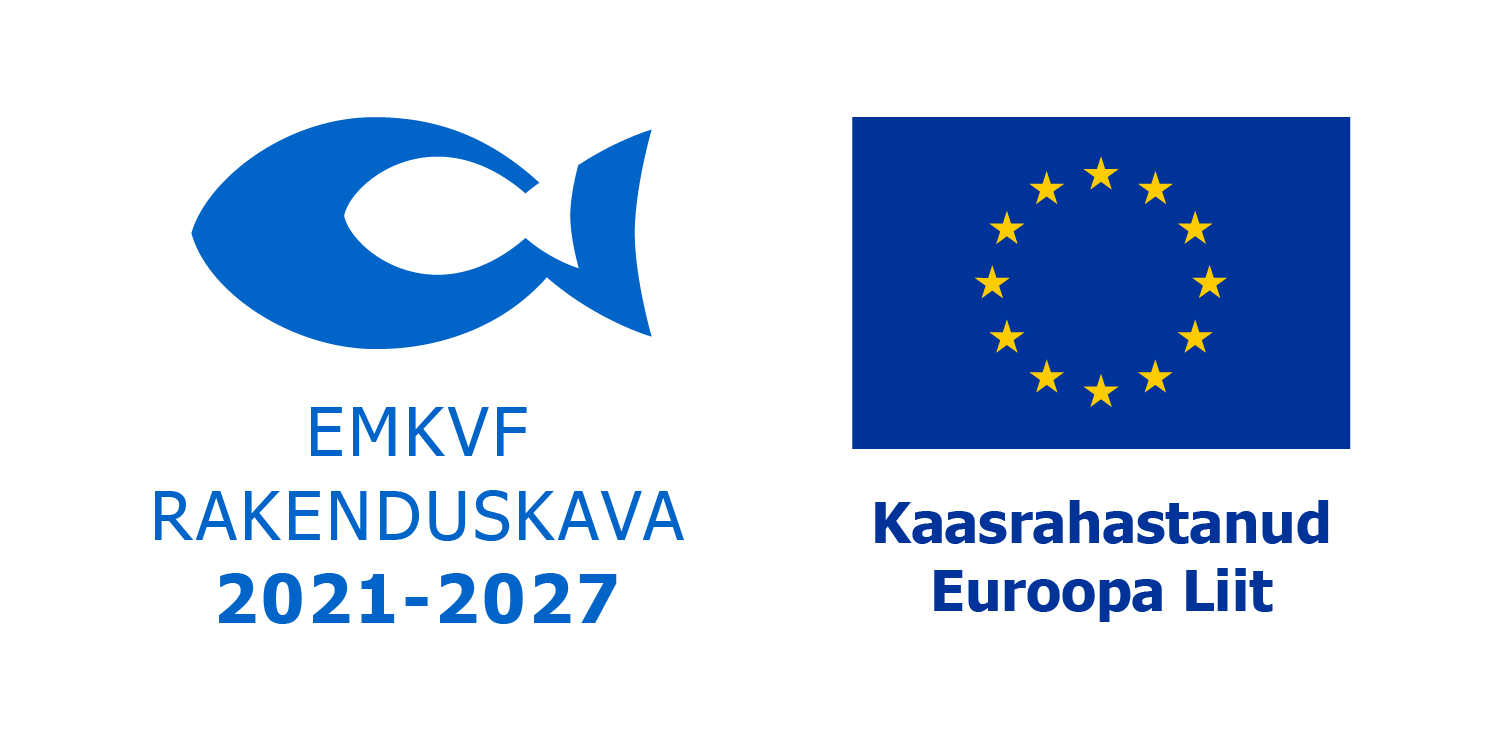 SAAREMAA KALANDUSPIIRKONNA STRATEEGIA 2021 – 2027+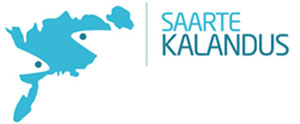 Kuressaare 2023Saaremaa kalanduspiirkonna strateegia 2021–2027+Koostaja: MTÜ Saarte KalandusKonsultant: OÜ Cumulus ConsultingKinnitatud: üldkoosoleku otsusega ...Muudetud: SissejuhatusSaaremaa kalanduspiirkonna käesolev strateegia on koostatud aastani 2027 (eelarvevahendite olemasolul ja/ või lisandumisel aastani 2030). MTÜ Saarte Kalandus strateegia koostamise töörühm (juhatus ja tegevmeeskond) töötas välja strateegia ettevalmistamise protsessi käigus erinevatelt huvigruppidelt ja sihtrühmadelt saadud sisendite alusel strateegilised valikud ja püstitas eesmärgid, mille abil on võimalik tagada Saaremaa rannakalanduse jätkusuutlik areng ning lõimida kalandus paremini teiste Saare maakonna ettevõtlusharudega.Perioodil 2021–2027 toetab Euroopa Liidu ühise kalanduspoliitika ja integreeritud merenduspoliitika rakendamist Euroopa Merendus-, Kalandus- ja Vesiviljelusfond (EMKVF 2021–2027). Rakenduskava eesmärk on viia ellu Euroopa Merendus-, Kalandus- ja Vesiviljelusfondi raames meetmeid ja tegevusi, mis toetavad Eesti kalandus- ja vesiviljelussektori peamiste eesmärkide saavutamist Euroopa Liidu ühise kalanduspoliitika rakendamisel. Kava elluviimisega aidatakse kaasa Euroopa rohelise kokkuleppe, Euroopa Liidu strateegiate „Talust taldrikule“ ja „Euroopa Liidu elurikkuse strateegia aastani 2030“ ning riikliku „Põllumajanduse ja kalanduse valdkonna arengukava aastani 2030“ (PõKa 2030) eesmärkide täitmisele.Strateegia alusandmete ja sisendite kogumine ning analüüsimine ning strateegia koostamine toimus perioodil mai 2021 kuni detsember 2023. Jaanuaris 2024 toimub strateegia lõplik redigeerimine Cumulus Consulting OÜ poolt, strateegia lõppversiooni avalik väljapanek ühingu kodulehele ja strateegia kinnitamine üldkoosolekul.Strateegia koostamise ajendiks on olnud EMKVF meetme määrus “Perioodi 2021 -2027 kogukonna juhitud kohaliku arengu toetus,” mille rahalisel toel on võimalik püstitatud eesmärke ellu viia.Strateegia alusandmete ja sisendite saamisel ning kogumisel osales läbi avalike kaasamiskoosolekute ja töörühma koosolekute kokku 123 eraisikut ja organisatsiooni esindajat. Täpsemalt kajastab kaasamiskoosolekutel osalenud organisatsioone strateegia lisas nr 2 „Strateegia koostamises osalenud organisatsioonid.“Strateegia kirjutasid kokku MTÜ Saarte Kalandus tegevjuht Heino Vipp ja referent Hille Tänak- Helde.Strateegia kaasavate tegevuste elluviimisel, kogutud informatsiooni analüüsimisel ja strateegiateksti koostamisel osutas suurt abi Cumulus Consulting OÜ konsultant ja tegevjuht Jaan Urb.Strateegia koostamise töörühm tänab kõiki, kes andsid oma panuse strateegia valmimisse, mis loodetavasti aitab kaasa sellele, et  ranna- ja kalanduskogukonnad on Saaremaal elujõulised ja arenevad – kalurite aastaringne, tegevuste mitmekesistamise abil suurenev sissetulek võimaldab neil senist elustiili jätkata ja nii kohalikel kui külastajatel pakutavast kalasaagist ning kalatoodetest osa saada.Saaremaa kalanduspiirkonna strateegia 2021 - 2027+ kokkuvõteMTÜ Saarte Kalandus tegutsemise aluseks on MTÜ põhikiri, mille alusel organisatsiooni eesmärgiks on oma liikmete koostööle, partnerlusele ja omaalgatusele tuginedes kalanduspiirkonna jätkusuutlik arendamine, kalanduse ja sellega seotud tegevusalade arendamise ning rannakülade elujõu kindlustamise strateegia väljatöötamise ja elluviimise kaudu.Saare maakond hõlmab Saaremaa ja Muhu saart koos neid ümbritsevate väikesaartega ning Ruhnu saart Liivi lahes. Maakonna pindala on 2922 km2 ehk 6,7 % Eesti pindalast. Saare maakonna kalanduspiirkond ühtib oma piiridelt Saare maakonna piiridega Peamised püügipiirkonnad on Liivi laht (püügiruut 28-1), Läänemere keskosa (püügiruudud 28-2 ja 29) ning siseveekogudest Nasva jõgi ning Mullutu laht.Saaremaa rannikumeri on madal meri, mille sügavus jääb 10-25 m piiridesse. Viimane Eesti mereala keskkonnaseisundi uuring viidi läbi 2018/2019. a. Merekeskkonnas on eristatavad kaks üldist elupaika: pelaagilised (veesamba) elupaigad ja bentilised (merepõhja) elupaigad. Uuringus välja toodud hinnang Eesti mereala pelaagilistele elupaikadele on valdavalt ebasoodne, heas seisus on vaid osa Saare- ja Hiiumaa lääne- ning põhjarannikuga piirnevast rannikumerest ja väike osa Soome lahe idapoolsest rannikumerest.Ligi viiendik Saare maakonna maismaa territooriumist on kaitse all. Kalakaitselised piirangud on kahel looduskaitsealal, milleks on Vilsandi Rahvuspark ja Laidevahe looduskaitseala. Vilsandi Rahvuspargi veealal on keelatud sügisene siiapüük, mis andis kaluritele olulist palgalisa. Laidevahe looduskaitseala on oluline ahvena, haugi ja särjepüügi veeala just kesksuvisel ajal.Halduslikult jaguneb maakond 3 vallaks – Saaremaa, Muhu ja Ruhnu. Saaremaa valla koosseisu kuulub ka Kuressaare linn. Saare maakonnas on 1 linn, 9 alevikku ja 492 küla.2023. a 01. jaanuari seisuga elas Saare maakonnas Statistikaameti  andmetel 31 919  elanikku (10,9 elanikku km2 kohta).  Loomulik iive on maakonnas jätkuvalt  negatiivne, rahvaarv kasvab valdavalt sisserändajate toel.Statistikaameti andmetel oli Saare maakonnas 2023. a 01. jaanuari seisuga 23 445 tööealist elanikku (vanuses 15 -74). 2023. a I kvartalis  oli Saare maakonna tööealisest elanikkonnast tööga hõivatud 11 255 inimest (4899 meest ja 6356 naist). Kalandussektoris töötab täistööajaga u 2,5% tööealisest maakonna elanikkonnast. Saare maakonna ettevõtluskeskkonna ja selle arendamise võimaluste analüüsist nähtub, et Saare maakonna majandust veavad töötleva tööstuse sektorid nagu toiduainete tootmine (sh kalatöötlemisega tegelevad ettevõtted AS Läätsa Kalatööstus ja OÜ Saare Kala Tootmine), metallitoodete ja transpordivahendite tootmine, arvutite ja elektroonikaseadmete tootmine, kummi- ja plastitoodete tootmine. Lisaks tootmisele on tugevatel positsioonidel kaubandus, turism ja majutus, põllumajandus ja ehitussektor, kasvamas on ka puidutööstus ja metsamajanduse sektor. Samast analüüsist nähtub, et kalapüügi ja vesiviljeluse sektor on Saare maakonnas analoogselt põllumajandusele kaotanud viimasel kahel kümnendil suuresti oma olulisusest. Samas on see sektor siiski eraldi välja toodud, kuna selles valdkonnas nähakse pikas perspektiivis olulist kasvupotentsiaali.  Kalandusvaldkonna suurimateks tööandjateks on Osaühing Kaabeltau, Osaühing Monistico ning Aktsiaselts Saare Rand.Saaremaa kalanduspiirkonnas (Saaremaa, Muhu ja Ruhnu vald) oli 2022. a lõpu seisuga 240 kalapüügiloa omanikku (neist 8 naised), kellest omakorda 131 olid füüsilisest isikust ettevõtjad, 101 osaühingud, 3 aktsiaseltsid, 4 usaldusühingud ja 3 täisühingud. Püügilubadele oli kantud 447 inimest. Loale kantud kalurite arv on püsinud aastate 2015-2022 lõikes üsna stabiilsena, jäädes 430-450 piirimaile (loale võib kanda ka mitu kalurit). Rannakalurite osakaal kogu maakonna tööealisest elanikkonnast (23 445 inimest) moodustas 2022. a 1,9 %  (2015. a oli sama näit 1,2%).Valdaval enamikul Saaremaa kalanduspiirkonna kutselistest kaluritest on kalapüük kujunenud täiendavaks sissetulekuallikaks muu teenistuse (palgatöö, kõrvaltegevusala, pension) kõrvalt. Seda peamiselt seoses lühikese püügihooajaga (püük toimub aastas aprillist kuni novembrini, kalurite hinnangul toimub aktiivne püük isegi ainult 4 kuud aastas). Rannakalurite seas domineerivad jätkuvalt kesk- ja vanemaealised töötajad, kõige enam on esindatud vanusegrupp 46-70 (2022. a 52 % kõigist loale kantud kaluritest). Noorte osakaal (vanus 15-30) on väga väike ja langustrendis (2022. a ainult 4% kõigist loale kantud kaluritest).Traalpüügi osakaal Saare maakonna kalanduses aastatel 2016 - 2022 on olnud alates 2020. a langustrendis. Kui 2016 - 2019 püüti veel keskmiselt 10 000- 11 000  tonni, siis alates 2020. a on püügimahud jäänud 7000 -8000 tonni ringi.Rannakalanduse püütud kala kogused on olnud viimastel aastatel üsna stabiilsed kuigi ka  kerges langustrendis: aastal 2016 püüti kokku 650 tonni kala, parim aasta oli 2017, kui püüti 736 tonni. Kehvem aasta oli 2021, mil väljapüük oli kõigest 482 tonni. Enim püütud kala on ahven, püük on aastate lõikes 140-206 tonni ringis. Ahvenapüük on ka majanduslikult meie kalurile kõige soodsam. Järgnevad lest 60-100 tonni ja tuulehaug 30-50 tonni.Saaremaa kalanduspiirkonnas on ametlikus statistikas kajastatud harrastuskalurite väljapüügid võrreldes teistega üsna väikesed, jäädes  aastatel 2016 - 2022 keskmiselt 30 ja 60 tonni ringi.Aastatel 2016 - 2022,  on kaluritele kala esmakokkuostu hindadest lähtuvalt enim tulu toonud ahvenapüük - 2 296 167 € väärtuses, mis moodustas 56% kõigist väljapüütud kalakogustest, järgnesid lest - 517 786 € väärtuses ehk 13% kõigist väljapüütud kalakogustest ja särg - 293 963 € väärtuses ehk 7% kõigist väljapüütud kalakogustest.Saare maakonnas on 49 sadamat, kus lossitakse kala. Saaremaa on pikima rannajoonega kalanduspiirkond Eestis. Kokku on Saare maakonnas 139 lossimiskohta.Tartu Ülikooli Eesti Mereinstituudi poolt 2019. a koostatud kalavarude uuringu (Eesti kalandussektori riikliku töökava täitmine ja analüüs, teadusvaatlejate paigutamine eesti lipu all sõitvatele kalalaevadele ning teadussoovituste koostamine kalavarude haldamiseks 2018- 2019 aastal) hinnangul on kalavaru Saaremaa lõunarannikul Liivi lahes viimastel aastatel püsinud küllaltki stabiilsel tasemel.Eelmisel rahastusperioodil pöörati suurt rõhku kohaliku kala tarbimisharjumuste väljakujundamisele. Saarlaste kala tarbimisharjumused langevad suuresti kokku kogu Eesti samade trendidega, valdavalt eelistatakse punast kala, eelkõige Pähkla forelli, oluliseks peetakse hinna ja kvaliteedi suhet. Kala tarbima harjunud inimesed eelistavad ka kvaliteetset kohalikku kala ja kalakulinaariat.Kalalaevade registrisse on kantud Saare maakonnas 425 alla 12-meetrist kalalaeva (segment 4S2, seisuga 01.01.2023). Laevamasinate keskmine võimsus on 16,1 hj. 425 kalalaevast on 128 laeva Kalaevade registris 128 sõudepaadina (kilovattide puudus). Segmendi 4S2 laevadest pooltel on ehitusaasta enne 2000. aastat. Enim on amortiseerunud räimepüügiks mõeldud kakuam-tüüpi alused, uuendamist vajavad ka kalalaevade mootorid. Vähene kalapüük takistab omakorda inevesteerimist kalapaatidesse. Investeeringud tuleb teha muude tegevuste arvelt, mis pikemas perspektiivis ei ole jätkusuutlik.Põllumajandus- ja Toiduameti (PTA) kontrolli all Saaremaal on (seisuga 01. 01. 2023) 10 kalakäitlemisega tegelevat käitlejat erinevate ettevõtetega. Nendele lisanduvad: üks eraelamus käitleja;  üks mikroettevõttena tegutsev käitleja; üks ladustamisega tegelev käitlemisettevõte.Saaremaa kalanduspiirkonnas on olulisel kohal ka vesiviljelus. Vesiviljelusega tegelevaid tegevusloaga ettevõtteid on piirkonnas 15 (kuus kalakasvatust ja 9 vähikasvatust) liikidest kasvatatakse peamiselt vikerforelli ja vähesel määral jõevähki. Suuremad kaubakala tootjad Saaremaal on OÜ AquaMyk, OÜ Ösel Harvest ja OÜ Pähkla Vähi- ja Kalakasvatus. Suurem osa vikerforelli toodangust turustatakse kas eluskalana või töödeldud kujul nii kohalikul turul kui ka Mandri-Eestisse.Kuigi maakonnas tervikuna loodetakse uute (avamere) kalakasvatuste rajamisest suurt tulu, tuleb sellesse ettevõtmisesse suhtuda teatud ettevaatusega, kuna eelnevad praktikad ja tegevusanalüüsid on näidanud, et vaatamata suurtele investeeringutele ei ole suudetud planeeritud tegevusi soovitud tasemel ellu viia. Samuti võivad avamere kalakasvatused anda oma negatiivse panuse Läänemere keskkonnaseisundile.Kalanduspiirkonna hetkeolukorra, SWOT ja TOWS analüüsidest tulenevalt on kalanduspiirkonna  jätkusuutliku tegevuse tagamiseks  vajalikud eelkõige järgmised tegevused:kalurkonna teadmiste ja oskuste edendamisele kaasaaitamine (kala väärindamise alased koolitused, lisaeriala õppimine kaluri tegevuste mitmekesistamise ja lisasissetulekute saamise võimaluse kontekstis, riigisisestel ja piiriülestel kalanduskoolitustel osalemine, messidel vms kalandusvaldkonnaga seotud sündmustel osalemine jne);kohaliku kala, rannakalanduse ja kohaliku merekultuuri traditsioonide populariseerimisele kaasaaitamine (erinevad valdkonda tutvustavad, esiletoovad sündmused/ ettevõtmised piirkonnas);kalurkonna ühtekuuluvustunnet ja identiteeti suurendavate tegevuste toetamine;kalurkonna tegevuste mitmekesistamisega seotud tegevuste (soetused, investeeringud, koolitused jms)väärindamise ja otseturustamise ning nendega seotud soetuste/ investeeringute toetamine;hüljeste ja kormoranide arvukuse ohjamine;kalavarude jätkusuutlikkuse tagamisele kaasaaitamine;piirkonna looduskeskkonna tingimuste parendamine;sadamate taristu parendamine ja tegevuste mitmekesistamine kalasadamas;innovaatiliste s.h. sinimajanduse, taastuvenergia jms kasutuselevõtmise toetamine;valdkonda reguleerivas õigusloomes kaasarääkimine.MTÜ Saarte Kalandus tegevuse eesmärgid lähtuvad piirkonna hetkeolukorra ja SWOT/ TOWS analüüsil baseeruvast strateegiast. Eesmärgid on suunatud peamiste kalanduspiirkonna kitsaskohtade lahendamisele. Samuti aitavad eesmärgid säilitada olemasolevaid töökohti sektoris. Eesmärke on püstitatud kuues tegevusvaldkonnas (täpsem teave peatükis nr 5 Arengustrateegia eesmärkide püstitamine ja toetatavad tegevused).Eesmärgid on struktureeritud vastavalt Regionaalministri  määruses “Perioodi 2021- 2027 kogukonna juhitud kohaliku arengu toetus” käsitletud tegevussuundadele.Toetatavad tegevused on püstitatud strateegiliste eesmärkide ja visiooni täitmiseks, võttes arvesse nii hetkeolukorda kui ka püstitatud eesmärke. Iga tegevussuuna juures on ära toodud tegevussuuna rakendamise lühike põhjendus ja seejärel peamiste toetatavate tegevuste kirjeldus, toetuse määrad ja abikõlbuliku taotleja defineering. Kalanduspiirkonnale määratud projektitoetuste eelarve piirmäär on 3 538 977,22 € (eelarvejaotust tegevussuundade vahel täpsemalt kajastab strateegia peatükk nr 7 Rahastamiskava).Projektivoore korraldatakse vähemalt kaks korda aastas, enne iga taotlusvooru toimub ka teabepäev. Projekte hindab väljatöötatud hindamiskriteeriumite alusel (täpsem teave strateegia peatükis nr 6 Arengustrateegia elluviimist toetavad tegevused) üldkoosoleku poolt valitud üheksaliikmeline hindamiskomisjon.MTÜ Saarte Kalandus peab oluliseks kestlikku kalandust, mis tagab nii kalandusvaldkonna konkurentsivõime kui ka kalavarude jätkusuutliku majandamise. MTÜ Saarte Kalandus käesoleva strateegia kaudu tegutseb selle nimel, et Saaremaa elanikele ja külastajatele oleks aastaringselt kohalik värske kala kättesaadav, et kohalik rannakalanduse traditsioon ei hääbuks ja, et kalanduskogukonnad oleksid aktiivsed ja märgatud.1. Lähteolukorra ülevaadeSelles peatükis antakse ülevaade kalanduspiirkonnast üldiselt s.h. kajastatakse piirkonna rahvastiku, tööhõive, ettevõtluskeskkonna olulisemaid näitajaid. Samuti antakse ülevaade piirkonna looduskaitsealadest ja veekeskkonna seisundist ning mereala planeeringust.Siin peatükis analüüsitakse ka piirkonnale iseloomulikku kalapüügi ja kalalaevastiku olukorda. Antakse ülevaade vesiviljeluse keskkonnast ja kalavarude olukorrast ning kala esmakokkuostu hindadest. Samuti annab peatükk ülevaate, milline on tööhõive ja elatumisvõimalused piirkonna kalandusvaldkonnas. Analüüsitakse sadamate ja lossimiskohtade olukorda ja arendamise vajadusi/ võimalusi. Antakse ülevaade Eesti ja Saaremaa kalanduspiirkonna kala tarbimisharjumustest ning kalanduspiirkonda tutvustavatest sündmustest.1.1. Piirkonna iseloomustusSaare maakond hõlmab Saaremaa ja Muhu saart koos neid ümbritsevate väikesaartega ning Ruhnu saart Liivi lahes. Maakonna pindala on 2922 km2 ehk 6,7 % Eesti pindalast. Saare maakonna kalanduspiirkond ühtib oma piiridelt Saare maakonna piiridega Peamised püügipiirkonnad on Liivi laht (püügiruut 28-1), Läänemere keskosa (püügiruudud 28-2 ja 29) ning siseveekogudest Nasva jõgi ning Mullutu laht.Halduslikult jaguneb maakond 3 vallaks – Saaremaa, Muhu ja Ruhnu. Saaremaa valla koosseisu kuulub ka Kuressaare linn. Saare maakonnas on 1 linn, 9 alevikku ja 492 küla. Saare maakonna inimeste elu oluline mõjutaja on meri. Maakonna eripäraks on kõigi kolme omavalitsuste puhul saarelisus, mis on positiivses vaates soodustanud piirkonna omapära säilitamist ja teatud probleemidest hoidumist (nt kuritegevus). Saarelisus loob samas ka väljakutseid nii majanduse arengu kui rahvastiku jätkusuutlikkuse kontekstis, mida tugevuste abil lahendada. Maakonna konkurentsieelisteks on:Looduslik ja puhas elukeskkond – säilinud traditsioonid ja looduslähedus.Turvaline elukeskkond.Tugev kogukond.1.1.1. Rahvastik2023. a 01. jaanuari seisuga elas Saare maakonnas Statistikaameti  andmetel 31 919  elanikku (10,9 elanikku km2 kohta).  Loomulik iive on maakonnas jätkuvalt  negatiivne, rahvaarv kasvab valdavalt sisserändajate toel.Pikemaajaliste trendide jälgimiseks on võetud aluseks konservatiivsemad ning küsitluspõhised rahvastikuloenduse andmed. Kuigi peab arvestama, et metoodikad ei ole loendustel olnud täpselt ühesugused, siis siiski on nende järgi viimase 10 aasta jooksul Saare maakonna rahvaarv sisuliselt püsinud stabiilsena. Kahanemine 25 inimese võrra 31292-ni ei ole märkimisväärne, pigem on see Eesti mõistes küllatki hea tulemus. Keskmise eluea tõusu ning sündide väiksema arvuga kaasneb ühiskonna vananemine. Rahvaloenduse andmetel on Saare maakonnas 2021. a võrreldes 2011. a rahvaloendusega 65+ elanike hulk 608 inimese ehk 9,4% võrra suurenenud, samal ajal kui tööealisi on jäänud 769 inimese ehk 4% võrra vähemaks. Maakonna elanike keskmine vanus on kasvanud 10 aastaga 38,6-lt 44,1 aastani.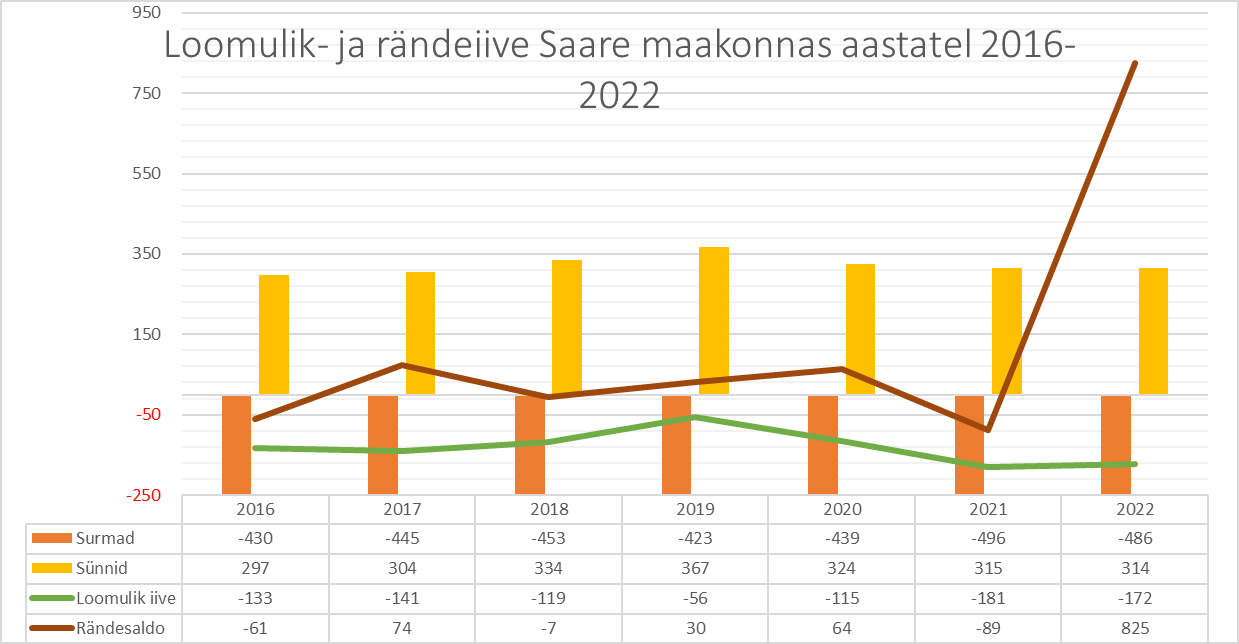 Joonis 1: Loomulik - ja rändeiive Saare maakonnas aastatel 2016-2022 (allikas: Statistikaamet)Kuigi numbrid on üsnagi positiivsed, võib Statistikaameti rahvastikuprognoosi järgi eeldada, et Saare maakonna rahvaarv on siiski jätkuvalt langustrendis. Näiteks prognoositav rahvaarv Saare maakonnas on aastaks 2045 on 27 532 elanikku. Aastatel 2011–2015 oli elanike arvu vähenemise peamiseks põhjuseks negatiivne rändesaldo, 2016 - 2021 aastatel aga eelkõige negatiivne iive.  2022. a järsult tõusnud rändeiibe põhjuseks on Ukraina pagulaste sisseränne maakonda.Saare maakonna rahvastikupüramiid soo ja vanuskoosseisu järgi 2022. a.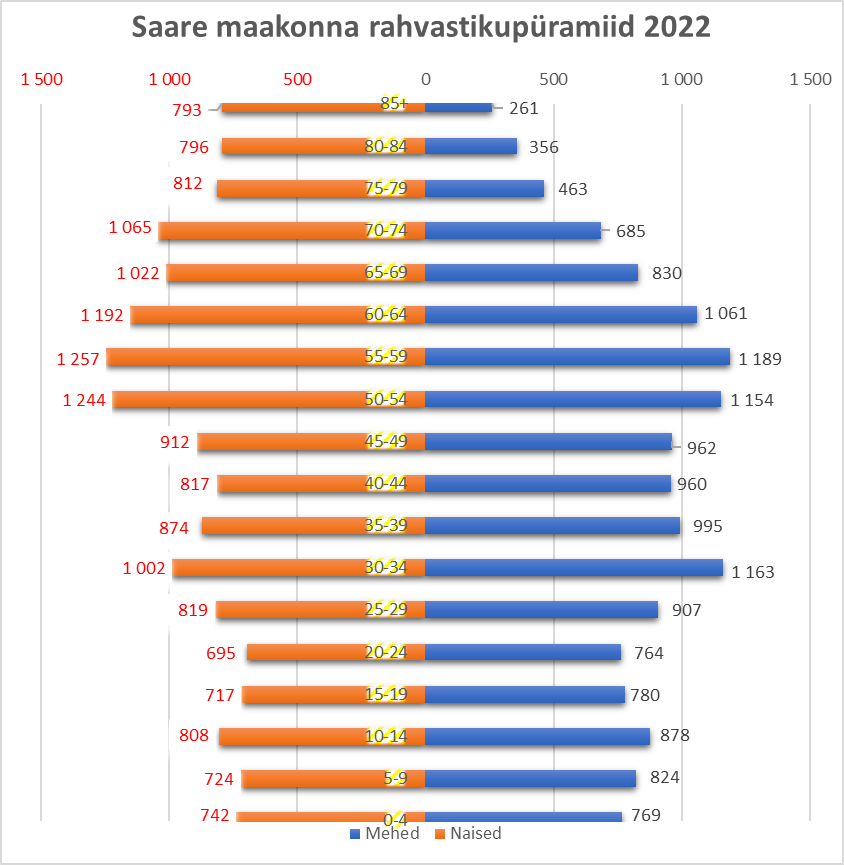 Joonis 2. Saare maakonna rahvastikupüramiid 2022 (allikas: Statistikaamet)Saaremaa elanikud moodustavad 2,3% kogu Eesti elanikest. 20% elanikkonnast on nooremad, kui 20 aastat, 57% on tööealised ehk 20-64-aastased ning 23% 65-aastased või vanemad. Eestis keskmiselt on 65-aastseid ja vanemaid inimesi osatähtsuselt veidi vähem – 20%. Naisi on Saaremaal kokku 52%, kuid vanuserühmiti on nende osatähtsus erinev. Naiste osatähtsus võrreldes meestega on väiksem alla 50- aastaste hulgas, 70-aastaste ja vanemate hulgas on naiste osatähtsus üle 60%. Sellise soovanusjaotuse kujunemise on põhjustanud mitmed rahvastikuprotsessid nagu noorte rände sooline erinevus ja naiste pikem eluiga. Samas tulevikus peaks need erinevused vähenema, sest meeste keskmine eluiga kasvab juba paarkümmend aastat naistest kiiremini.Rahvastikupüramiidi tuleks suhtuda siiski teatud reservatsiooniga, kuna registrijärgne elukoht ja tegelik elukoht ei pruugi kattuda, Saare maakonda registreerituks jäädakse erinevatel põhjustel (nt soodustused praamipiletite ostmisel).Saare maakonnas elavad inimesed enamasti maalistes asustuspiirkondades. Kui Eestis keskmiselt elab linnalistes asustuspiirkondades (linnades ja nende ümbruse suurema rahvastikutihedusega asulates) 70% inimestest, siis Saaremaal vaid 44%. See väljendub ka asustustiheduses – kui Eestis keskmiselt elab ühel ruutkilomeetril 31 inimest, siis Saaremaal 11.Saaremaa valla Tugiteenuste osakonnast saadud andmetel sisemaal asuvad maakoha asulad on enamasti väheneva elanikkonnaga. Rohkem linna tüüpi asustus on koondunud Kuressaare linna ja selle ümbrusse (Kudjape ja Nasva alevikud, Muratsi, Praakli, Upa, Vaivere,Laheküla). Seal elab 47 % kogu saaremaa rahvastikust ehk ca 14 750 elanikku, ülejäänud 53 % elab maapiirkondades. Võrdluseks, Eestis keskmisena elab ligi 67% riigi elanikkonnast linnades. Eriti kiirelt, üle 20%, on kahanenud Kuressaarest kaugemate Torgu, Kihelkonna, Mustjala, Orissaare, Pöide, Laimjala piirkondade rahvastik.Muhu valla rahvastiku vähenemine on peatunud ja on vaikselt tõusutrendis. 2019. a 1. jaanuari seisuga oli Muhu saarel 1945 elanikku ja 2023. a 1. jaanuari seisuga 2080 elanikku. Ka Ruhnu vallas näitab elanike arv mõningast tõusutrendi. Kui 2019. a 1. jaanuari seisuga oli saarel 161 elanikku, siis 2023. a 1. jaanuari seisuga oli elanikke 173. Enamasti on elanikkonna arv kasvanud nende arvelt, kes elavad Ruhnus vaid suviti: sissekirjutust omavast isikust elab ca 2/3 saarel vaid suvel.Rahvastiku dünaamika viitab maakonna servaalade ääremaastumisele ning Kuressaare lähiümbruses Kaarma piirkonnas toimuvale ees- ja valglinnastumisele. Ülejäänud osa Saaremaast ja Muhumaast on suhteliselt hõreda asustusega maapiirkonnad. Asustus paikneb suhteliselt ühtlaselt üle mõlema saare, kus rannikul asuvad traditsioonilised kalurikülad ja sisemaal põllumajandusega tegelevad külad. Külad on elanike arvu poolest üldiselt väikesed, kuid on ka suuremaid üle 200 elanikuga (lisaks Muratsi külale ja Lahekülale Mustjala, Mändjala, Kõljala). Alevikud: Orissaare 820, Kudjape 690, Kärla 500, Salme 470, Valjala 410, Nasva 400, Aste 380, Kihelkonna 340, Leisi 320.Hajaasustuse tõttu on Saaremaa piirialadel üha keerulisem pakkuda mitmekesiseid avalikke teenuseid (asustus tihedus 10,9 elanikku km² kohta). Enamik elanikkonnast ja teenustest on koondunud Kuressaare linna, mis muudab logistiliselt keerukamaks nende kättesaamise äärealade elanikele. Probleemi püütakse lahendada valla poolt organiseeritud tasuta sotsiaaltranspordiga.Saare maakond paistab silma moonutustega rahvastiku statistikas. Selle põhjusteks on:küllaltki suur suvilaomanike või mitme elukohaga inimeste hulk;küllaltki suur omavalitsust oma maksudega toetada soovivate kuid füüsiliselt mujal elavate inimeste osakaal;praamisoodustus püsielanikele, mille saamiseks kirjutatakse end tihti sisse isegi juhul, kui enamik aega elatakse tegelikult mujal.2021. a rahvaloenduse ja rahvastikuregistri andmed erinesid rahvaarvu osas näiteks Saaremaa vallal 4,5%, Muhu vallal 14% ja Ruhnu vallal koguni 36%. Seetõttu ei pruugi kõik rahvastikuprotsessid Saare maakonna andmestikus selgelt ilmneda. Viimase 10 aasta jooksul Saare maakonna rahvaarv sisuliselt püsinud stabiilsena. Kahanemine 25 inimese võrra 31 292-ni ei ole märkimisväärne, pigem on see Eesti mõistes küllaltki hea tulemus.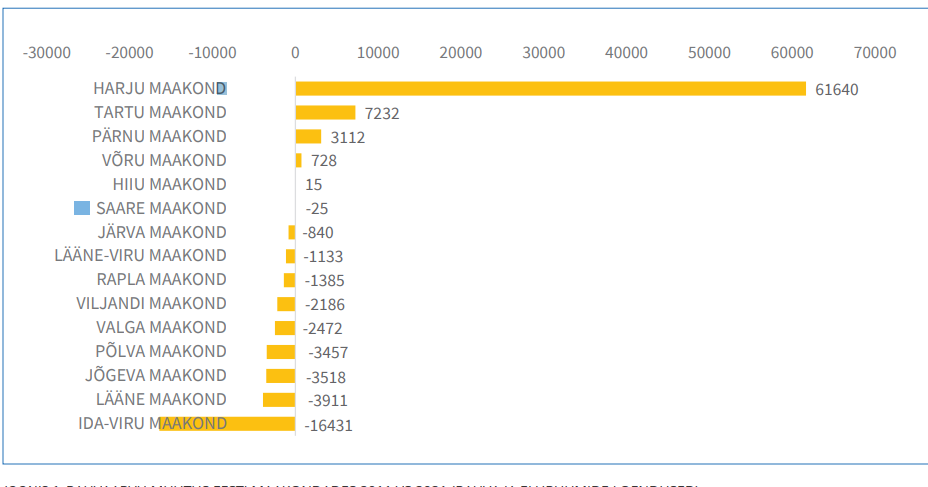 Joonis 3 : Rahvaarvu muutus Eesti maakondades 2011 VS 2021 (Rahva ja eluruumide loendused)Eesti elanike oodatav eluiga on suhteliselt kiiresti kasvanud juba mitukümmend aastat. 2020. aasta andmetel oli Eesti meeste oodatav eluiga 74,4 ja naistel 82,8 ning Saaremaa on selles osas sarnane Eesti keskmisega. Positiivse trendina on tõusnud Saare maakonna elanike tervena elatud aastate pikkus: kui 2009/2010. a oli see veel 55,26 aastat ja alla Eesti keskmise, siis kümne aastaga on see kasvanud 58,09 aastani ning kerkinud maakondade arvestuses 5. kohale (TAI TE753).Saare maakonna elanikud on oma eluga üldiselt rahul, eriti Muhus. Siin on turvaline olla, kogukonnad hoiavad üksteist ning kes soovib, see reeglina ka huvipärase töö leiab. Negatiivse poole pealt paistab silma, et Saare maakonna 1. klassi lapsed on Eesti kõige ülekaalulisemad: see on väga ohtlik tervise- ja heaolurisk tulevikku silmas pidades. Samuti võib öelda, et Saare maakonna naiste tervisekäitumuslikud näitajad on pigem üle, meeste omad aga alla Eesti keskmise.1.1.2. TööhõiveStatistikaameti andmetel oli Saare maakonnas 2023. a 01. jaanuari seisuga 23 445 tööealist elanikku (vanuses 15 -74). 2023. a I kvartalis  oli Saare maakonna tööealisest elanikkonnast tööga hõivatud 11 255 inimest (4899 meest ja 6356 naist). Sama allika andmetel oli 2022. a Saare maakonna tööealisest rahvastikust tööga hõivatud 70,5 %, mis on kõrgem kui Eesti tööhõive määr, mis oli samal aastal 69,2 %. Kalandussektoris töötab täistööajaga u 2,5% tööealisest elanikkonnast. Statistikaameti palgarakendus näitab, et Saare maakonna täistööajaga töötajate 2023. a I kvartali ühe kuu keskmine töötasu oli 1316 €, kusjuures mehed teenisid keskmiselt 130 € kuus rohkem kui naised. Kogu Eesti keskmine töötasu samal ajal oli 1741 € (mediaantöötasu Saare maakonnas oli 1150 €, kogu Eesti mediaantöötasu 1424 €). Samale allikale tuginedes võib öelda, et aastate 2016 - 2022 on Saare maakonnas täistööajaga töötajate brutopalk Eesti keskmisest ca 400 € võrra väiksem, kasvades küll vähehaaval aga jäädes ikkagi alla Eesti keskmise.Saare maakonna kalandusvaldkonnas täistööajaga töötavate inimeste keskmist palka täpselt välja tuua on raske, kuna ametlik statistika on esitatud koos põllumajandusvaldkonna näitajatega aga esitatud andmetest lähtudes võib öelda, et kalandusvaldkonna töötajate keskmine töötasu jääb tublisti alla Eesti keskmist, varieerudes 971 - 1181 € vahel.Tööalane pendelränne maalt Kuressaarde on intensiivistunud ja ulatub ka kaugeimate äärealadeni. Üleriigilise planeeringu 2030+ analüüsis on välja toodud, et Saare maakonnas on tekkinud uued töövormid, nt kaugtöö; aina rohkem töötajaid osaleb igapäevases tööalases pendelrändes linna ja maa vahel ehk, siis Saare maakonna mõistes ka saarte ja Mandri-Eesti vahel. Pikki aastaid kestnud väljaränne ning ulgutööl käimine viitavad sellele, et Saare maakonna töökohtade valik pole kvalifitseeritud inimeste jaoks piisavalt atraktiivne, mis omakorda tekitab tööjõupuuduse maakonnas.Saare maakonna ettevõtluskeskkonna ja selle arendamisvõimaluste analüüsis on maakonna tööjõu ja palkade osa kokku võetud järgnevalt:“Lähiaastatel jätkuvad või süvenevad trendid nii Eestis aga ka Saare maakonnas:tööealise elanikkonna arvu järsk langus, tööjõuturule siseneb igal aastal 30% vähem tööikka jõudnuid;kvalifitseeritud tööjõule on atraktiivsem mandri või välismaa kõrgem palgatase ja kvalifikatsioonile vastav töö;madal kolmanda taseme hariduse osakaal Saare maakonna tööjõulise elanikkonna hulgas.”1.1.3. EttevõtluskeskkondSaaremaa ettevõtluskeskkonna ja innovatsiooni võimaluste hetkeolukorda on põhjalikult käsitletud 2019. a koostatud Saare maakonna ettevõtluskeskkonna ja selle arendamisvõimaluste analüüsis ja ka samal aastal läbi viidud Saare maakonna ettevõtjate rahulolu uuringus. Samuti annab põhjaliku ülevaate piirkonna ettevõtluskeskkonnast Saare maakonna arengustrateegia 2022-2035.EMTA andmetel oli Saare maakonnas 2023. a juunis 2083 tegutsevat ettevõtet neist töötajatega ettevõtteid 1415 (juriidilisi isikuid kokku maakonnas oli 6680). Kõige rohkem ettevõtteid tegevusvaldkonna järgi oli ehituses (325), hulgi- ja jaekaubanduses (324),  kutse-, teadus- ja tehnikaalases valdkonnas (231) ja töötlevas tööstuses (212), põllumajanduse, metsamajanduse ja kalapüügi valdkonnas (208). Nende valdkondade ettevõtted on ka piirkonna suuremad tööandjad.Statistikaameti andmetel (2022. a) on sarnaselt kogu Eestile ka Saare maakonnas kõige rohkem vähema kui 10. töötajaga ettevõtteid, moodustades 95,5% kogu ettevõtete arvust (kogu Eesti sama perioodi näit 94,7 %, Hiiumaa 97,3 %, Lääne maakond 94,0 %).Saare maakonna ettevõtluskeskkonna üheks probleemiks on kvalifitseeritud tööjõu puudus, seda eriti oskustööliste osas.Arenguseire Keskuses valmis 2018. a aruanne “Tööturg 2035. Tööturu tulevikusuunad ja stsenaariumid”, mis sisaldab Eesti tööturu peamisi väljakutseid ja arenguperspektiive globaalsete ja tärkavate trendide taustal aastani 2035. Arenguseire Keskuse poolt 2018. aastal läbi viidud uuringu järgi väheneb tööealiste elanike arv Eestis isegi rändevoogude tasakaalu ja mõõduka sündivuse tõusu stsenaariumi puhul aastaks 2035 130 000 inimese võrra. Sellega on kaasnenud viimase aasta- kahe jooksul Eesti tööjõuturul olulise trendi algus – odava välistööjõu kaasamine.  Välistööjõud on üha sagedasem nähtus ka Saare maakonna mitmetes ettevõtetes. Oma panuse sellele andis kindlasti Venemaa ja Ukraina vahelise sõja tõttu saabunud Ukraina pagulased. Statistikaameti 30. 06. 2023. a seisu andmetel on Saare maakonnas tööga hõivatud 324 ukrainlast, mis moodustab 2,7 % piirkonna tööga hõivatusest.Saare maakonna ettevõtjate rahulolu uuringus on välja toodud, et vajaliku tööjõu olemasolu ja selle leidmise võimaluste osas esineb rohkelt rahulolematust eelkõige seetõttu, et kohapealt ei ole vajalikku tööjõudu, kas üldse võimalik leida või on puudus just kvalifitseeritud tööjõust.Saare maakonna ettevõtluskeskkonna ja selle arendamise võimaluste analüüsist nähtub, et Saare maakonna majandust veavad tugevad töötleva tööstuse sektorid nagu toiduainete tootmine (sh kalatöötlemisega tegelevad ettevõtted AS Läätsa Kalatööstus ja OÜ Saare Kala Tootmine), metallitoodete ja transpordivahendite tootmine, arvutite ja elektroonikaseadmete tootmine, kummi- ja plastitoodete tootmine. Lisaks tootmisele on tugevatel positsioonidel kaubandus, turism ja majutus, põllumajandus ja ehitussektor, kasvamas on ka puidutööstus ja metsamajanduse sektor. Samast analüüsist nähtub, et kalapüügi ja vesiviljeluse sektor on Saare maakonnas analoogselt põllumajandusele kaotanud viimasel kahel kümnendil suuresti oma olulisusest. Samas on see sektor siiski eraldi välja toodud, kuna selles valdkonnas nähakse pikas perspektiivis olulist kasvupotentsiaali.Kalandusvaldkonna suurimateks tööandjateks on Osaühing Kaabeltau, Osaühing Monistico ning Aktsiaselts Saare Rand.Vaatamata COVID-19 tingitud piirangutele on kalatöötlemisettevõtete netokäive püsinud viimastel aastatel stabiilselt 2,4 miljoni € juures ja töötajate arv on olnud ca 50 töötaja juures.Saare maakonna majandusüksuste kaupade ekspordinäitajad on olnud viimase seitsme aasta lõikes tõusutrendis (erandiks 2020. a, mil toimus seoses COVID-19 piirangutest tingitud ekspordilangus). Allolevast tabelist nähtub, et kaupade eksport on suurem kui import.Tabel 1. Kaupade eksport ja import 2016-2022 (allikas: Statistikaamet)2022. a eksportis maakonnast kaupu välja 270 majandusüksust ja 538 majandusüksust importisid kaupu sisse.2022. a on Saare maakonna ettevõtted on andnud lisandväärtust kokku 457,15 miljoni € (2016. a 299,1 miljoni €, tootmises kasutatud kaupade ja teenuste väärtus on üldväärtusest maha arvatud) väärtuses (sellest erinevad teenused 273,97 miljonit €, tööstus ja ehitus 146,19 miljonit € ja põllumajandus, metsamajandus ning kalapüük 37 miljonit €).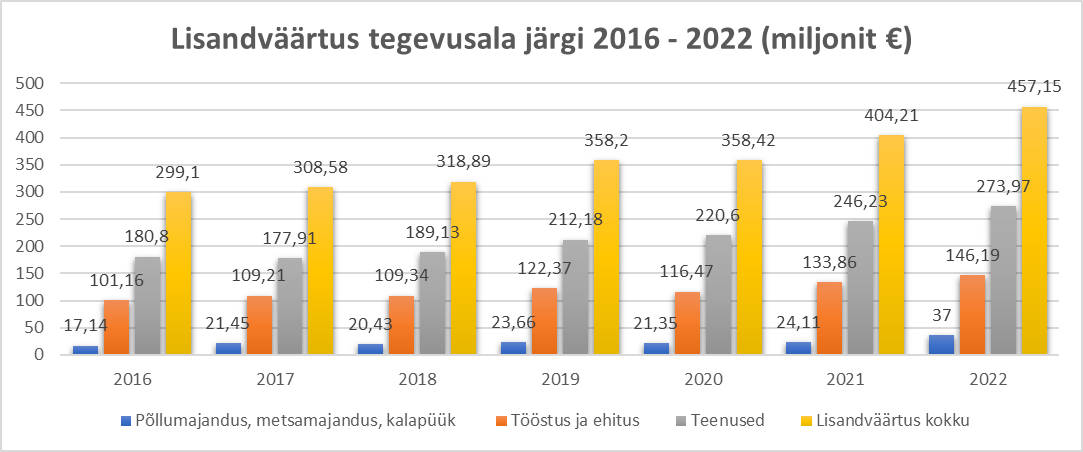 Joonis 4: Ettevõtete poolt loodud lisandväärtus tegevusalade järgi 2016 - 2022 (Allikas: Statistikaamet)Maakonna ettevõtluskeskkonnast täpsemalt rääkides, siis Saare maakonna ettevõtluskeskkonna ja selle arenguvõimaluste analüüsist nähtub, et maakonna majanduse üks suuremaid eestvedajaid on metallitoodete ja transpordivahendite tootmise sektor, seda eriti laevaehituse klastri valdkonnas. Sektor on keskmise palga, lisandväärtuse ja ekspordimahtude järgi viimastel aastatel maakonnas alati esimese kolme hulgas olnud. Sektori edukuse üks alustala on Väikelaevaehituse Kompetentsikeskus (Small Craft Competence Centre, SCC), kes pakub ettevõtetele väikelaevade disaini, mudelkatsete ja materjalilabori teenuseid. Tänu SCC tegevusele on laevaehituse klaster saanud olulise arengutoe. Suurimateks ettevõteteks olid Baltic Workboats AS, AS Luksusjaht, OÜ Sporrong Eesti, OÜ Kingli Grupp, Ionix Systems OÜ, Composite Plus OÜ ning Alunaut OÜ. Kogu Eesti väikelaevaehituse käibest moodustab Saare maakonna ettevõtete käive ligi 90%.Järgneb toiduainete tootmine, mis on hulgi- ja jaekaubanduse järel suurima käibega majandusharu Saare maakonnas. Saaremaa kaubamärgi alt müüdavad tooted annavad olulise eelise Eesti turul. Sektori suurimad ettevõtted on AS Saaremaa Piimatööstus, Osaühing Saaremaa Lihatööstus, Osaühing Vettel, Aktsiaselts Saarek Productions, Aktsiaselts Läätsa Kalatööstus ning Saaremaa Deli Food Osaühing.Olulisel kohal maakonnas on ka arvuti- ja elektroonikaseadmeid tootvad ettevõtted, mis baseeruvad suuresti väliskapitalil. Sektori Saare maakonna suurimad ettevõtted on Incap Electronics Estonia Osaühing, Ouman Estonia Osaühing ning Tepcomp OÜ.Viimasel kahel aastakümnel on põllumajanduse osakaal Saare maakonna majanduses järjekindlalt vähenenud aga tänu  investeeringutele ja sektori moderniseerimisele ning sellega kaasnenud efektiivsuse kasvule on märgata teatavat kasumi ja lisandväärtuse kasvu. Sektori suurimad ettevõtted Saare maakonnas on Aktsiaselts Valjala Söödatehas, Osaühing Saare Peekon, Kõljala Põllumajanduslik osaühing ning Kärla Põllumajandusühistu.Suurimad hulgi- ja jaekaubanduse ettevõtted maakonnas on Saaremaa Tarbijate Ühistu (STÜ on samas ka üks maakonna suurimatest tööandjatest) ja AS Saare Kütus. Hinnanguliselt üle 2/3 Saare maakonna kaubanduse käibest moodustab mandrile registreeritud ettevõtete käive, kellest suurimad on jaemüügi kettide kauplused.Väliskapitalil baseeruv keemia-, kummi-, plastitoodete ja mineraalide tootmise sektor on pea täiel mahul suunatud ekspordile, olles suuruselt Saare maakonnas neljanda ekspordimahuga. Ekspordiks läheb koguni 93% toodangust, mis on sektoritest kõrgeim näitaja. Viimastel aastatel on sektor läbinud ka olulise palgakasvu ja jõudnud Saare maakonna kõrgema palgaga sektorite hulka. Suurimad ettevõtted on on osaühing Merinvest, Trelleborg Industrial Products Estonia OÜ ning OÜ Duschy. Sektor on samuti üks suurimaid tööandjaid maakonnas.Puidu töötlemine ja mööblitööstus on maakonnas pikkade traditsioonidega ning sektor on ettevõtete arvu järgi maakonna üks suuremaid. Automatiseerimise läbi viinud ettevõtted on tõusnud vabariigi suurimate hulka. Viimaste aastate jooksul toimunud puidutöötlemise sektori kasv on olnud maakonnas üks kiiremad. Samas paljudel väiksematel ettevõtetel on automatiseerimise protsess veel ees ja ilma investeeringuteta võib konkurentsis püsimine raskeks osutuda. Sektori suurimad ettevõtted ja tööandjad on Osaühing NOVARA, Osaühing Sandla Puit, Aktsiaselts Saare Erek ning osaühing Kalla Mööbel.Viimaste aastate olulisemaks tagasilöögiks Saare maakonnas on vaid veonduse ja laonduse sektori käivete vähenemine. Muutus on õnneks vaid statistiline, sest kuni 2016. aastani parvlaevaühendust korraldanud Saaremaa Laevakompanii ja Väinamere Liinid OÜ asemel osutab täna teenust TS Laevad, kes ei ole Saare maakonna ettevõte ja seega ei kajastu Saare maakonna statistikas. Küll on oluliseks tagasilöögiks vedaja peakontori asukoht väljaspool Saare maakonda, millega on vähenenud maakonna merendussektori kompetents ning spetsialistide töökohtade arv.Ehitussektori tõusud ja mõõnad sõltuvad suuresti majandustsüklitest. Aastaid 2017 – 2018 võib pidada majandustsükli haripunktiks, edasi võib täheldada juba teatavat langust.Majutus ja toitlustussektor on samuti maakonna ettevõtluskeskkonna oluline osa. Sektori tegevus on suuresti hooajaline ja sündmuspõhine, väga negatiivse löögi andis sektorile nn “koroonaaeg.” Kindlasti sõltub sektori käekäik ka mandriga laeva- ja lennuühenduse stabiilsusest ja teenuse kooskõlast nõudluse muutumisega. Sektorit võib pidada arvestatavaks tööandjaks aga tegemist on ka hooajaliste töökohtadega.Elektri, gaasi, vee, jäätmete ja mäetööstuse sektor on Saare maakonnas töötaja kohta kõrgeima lisandväärtusega. Sektori moodustavad kommunaalteenuseid pakkuvad ettevõtted ning sellele on lisandumas taastuvenergiat tootvad ettevõtted. Sektor eristub teistest just tänu suurele investeeringute osakaalule, mis kajastub ka võrreldes teiste sektoritega suuremas lisandväärtuses, mille suurima osa moodustab amortisatsioon. Sellele lisanduvad veel maakonna kõrgeim palgatase.Tekstiilitööstuse osatähtsus Saare maakonnas püsib kõrgel tänu ühele suuremale ettevõttele, milleks on võrgulina tootmisega tegelev Saare Frydendahl OÜ, teiste ettevõtete mahud on analoogselt kogu Eesti tekstiilisektorile pigem vähenemas. Selle põhjuseks on tööjõukulude suur osakaal.Analoogselt põllumajandusele on metsamajanduse sektor teostanud suured investeeringud kaasaegsesse tehnikasse ja tänu sellele on sektori lisandväärtus töötaja kohta üks maakonna paremaid. Eraldi tahaks rõhutada, et lisandväärtuse kasv on tulnud just amortisatsiooni ja kasumi arvelt ja seda suhteliselt väikeste tööjõukulude juures. Sektori liidrer on Reta Puit OÜ.Saare maakonna ettevõtjate rahulolu-uuringus on kokkuvõtvalt välja toodud, et  Saare maakonna ettevõtluskeskkonna peamine tugevus  on Saaremaa väiksuse ning kogukond millele järgnes Saaremaa hea kuvand ja saareline eripära. Väikese kogukonna puhul nähti positiivsena suuremat kokkuhoidmist ning kogukondlikke suhteid kui olulist kontaktivõrgustikku nii eraelus kui ka ettevõtluses. Saareline eripära tekitab teatava eksootilisuse kuvandi ning mõjub samas ka usaldusväärsena. Sama trend tuleb välja ka käesoleva arengustrateegia SWOT analüüsist.Ettevõtluskeskkonna suurimate kitsaskohtadena tõusid esile tööjõupuudus ning saarelisest eripärast tulenev probleemne transpordiühendus ja logistika. Saare maakonna ettevõtluskeskkonna erinevatele teguritele antud keskmiste rahuloluhinnangute põhjal võib öelda, et kõige väiksem on rahulolu vajaliku tööjõu olemasolu ja selle leidmise võimaluste, maakonnasisese bussiliikluse ning elektrivarustuskindlusega. Seega on eelpool mainitud ettevõtluskeskkonna tegurite parendamine väga olulise kaaluga Saare maakonna esitlemisel nii positiivse elu- kui ka ettevõtluskeskkonnana, et praegustel kohalikel elanikel ja ettevõtjatel säiliks soov saarele elama ja tegutsema jääda ning saareline keskkond oleks atraktiivne ka väljastpoolt tulijatele.1.1.4. LooduskaitsealadVõib öelda, et ligi viiendik Saare maakonna maismaa territooriumist on kaitse all, Maa-ameti looduskaitse kaardirakendusest nähtub, et merega piirneb 20 looduskaitse- ja hoiuala. Kalakaitselised piirangud on kahel looduskaitsealal, milleks on Vilsandi Rahvuspark (16 551 ha vett) ja Laidevahe looduskaitseala (927 ha vett). Vilsandi Rahvuspargi veealal on keelatud sügisene siiapüük, mis andis kaluritele olulist palgalisa. Laidevahe looduskaitseala on oluline ahvena, haugi ja särjepüügi veeala just kesksuvisel ajal.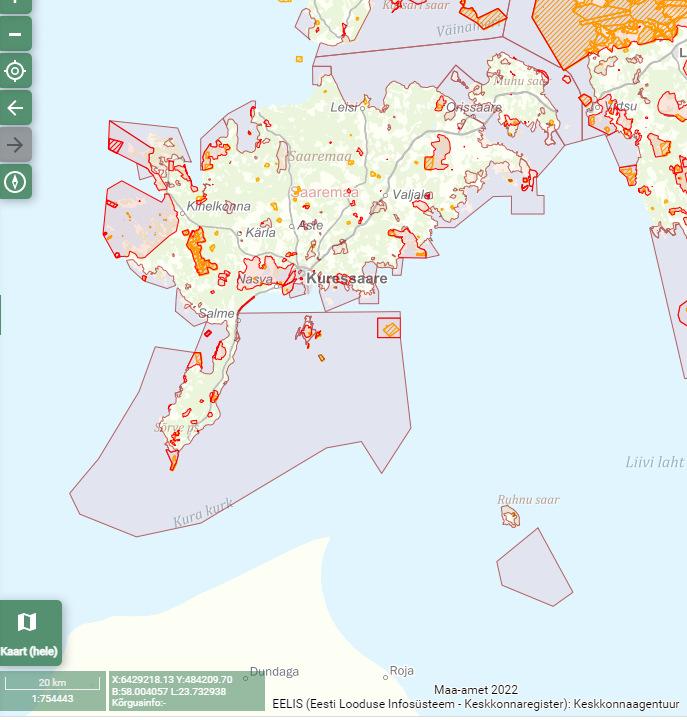 Joonis 5. Saare maakonna looduskaitse ja hoiualad (allikas: Maa-ameti looduskaitse geoportaal)1.1.5. Mereala planeeringMereala planeerimise eesmärk on leppida kokku Eesti mereala kasutuse põhimõtetes pikas perspektiivis, et panustada merekeskkonna hea seisundi saavutamisse ja säilitamisse ning edendada meremajandust. Planeeringuga määrati kindlaks, millistes piirkondades ja millistel tingimustel saab merealal tegevusi ellu viia. Mereala planeeringu koostamise käigus käsitleti merealal juba toimuvate ja alles kavandatavate tegevuste koosmõju. Samuti hinnati nendega kaasnevat mõju merekeskkonnale ja majandusele ning tegevuste sotsiaalset ja kultuurilist mõju. Mõjude hindamise tulemused kajastuvad seletuskirjas, koostatud on ka eraldiseisev mõjude hindamise aruanne. Kehtestatud mereala planeering on aluseks erinevate mereala kasutamist lubavate otsuste langetamisel nii ministeeriumidele kui ametitele ning suunab ka ettevõtjate, investorite, kohalike omavalitsuste ning rannikukogukondade tegevust. Mereala planeeringuga tuleb arvestada planeeringute, mereala kasutust mõjutavate otsuste, merekasutuseks väljastatavate lubade ning riigi ja kohaliku omavalitsuse strateegiliste arengudokumentide koostamisel (allikas: Regionaal- ja Põllumajandusministeerium). Merealade planeeringu alad hakkavad kindlasti mõjutama rannakalandust. Saaremaa läänerannikul on lestapüügialad, püütakse praktiliselt kõiki samu kalu, mis mujalgi Saaremaa rannikumeres. Kala lossimine Saaremaa läänerannikul moodustab 8% kogu rannakalanduse püügistKõige suurem mure on kaluritel tuleviku suhtes, sest keegi ei ole, ega saagi uurida ette tuuleparkide kumulatiivset mõju. Sellise mahuga tuuleparki nii madalasse merre ei ole maailmas veel ehitatud.1.1.6. Veekeskkonna seisund Saaremaa rannikumeres ja piirkonna loodusressursidEesti mereala on jagatud kolmeks (vastavalt merealapiiride seadusele): sisemeri, territoriaalmeri ja majandusvöönd. Nagu allolevalt jooniselt nähtub, on Saaremaa rannikumeri madal meri, mille sügavus jääb 10-25 m piiridesse.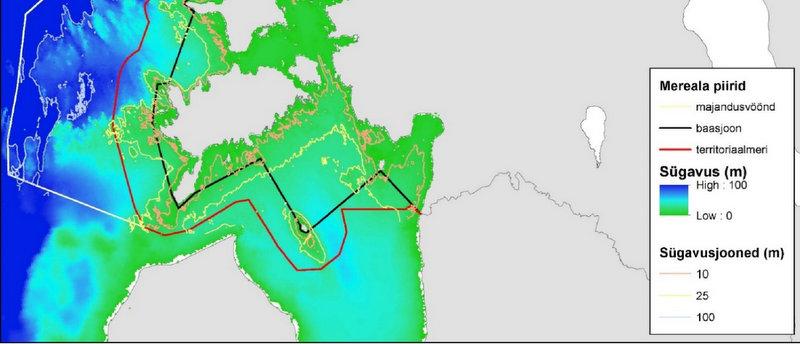 Joonis 6. Mereala piirid ja sügavusjooned Saaremaa rannikumeres (allikas: Eesti Veeteede Amet)Mere ökosüsteemi seisundit mõjutavad nii maismaal kui Läänemeres toimuvad protsessid ja mõjurid, olulisim neist on inimtegevus. Oma mere kaitse ja kasutamise korraldamisel lähtub Eesti sarnaselt teistele EL-i riikidele merestrateegia raamdirektiivist (2008/56/EÜ; lüh. MSRD). Viimane Eesti mereala keskkonnaseisundi uuring viidi läbi 2018/2019. a. Merekeskkonnas on eristatavad kaks üldist elupaika: pelaagilised (veesamba) elupaigad ja bentilised (merepõhja) elupaigad. Uuringus välja toodud hinnang Eesti mereala pelaagilistele elupaikadele on valdavalt ebasoodne, heas seisus on vaid osa Saare- ja Hiiumaa lääne- ning põhjarannikuga piirnevast rannikumerest ja väike osa Soome lahe idapoolsest rannikumerest. Põhjaelupaikadest hinnatakse karide, laugmadalike ja liivamadalate seisundit. Kõik need kolm elupaigatüüpi on soodsas seisundis. Lisaks hinnati põhjaelupaikade hapnikuvaegust ja pehmepõhjaliste alade makrofauna kooslusi. Nende hinnang Eesti merealal on valdavalt soodne, kuid Väinameres, Pärnu lahes ning Soome lahe ida- ja avaosas head seisundit ei saavutatud. Eutrofeerumine ongi Läänemere üks suurimaid keskkonnaprobleeme, eutrofeerumist põhjustab toitainete (eelkõige lämmastik- ja fosforiühendite) kuhjumine merekeskkonnda. Eesti riikliku merekeskkonna seire andmed näitavad ka, et nii talvised anorgaanilise lämmastiku ja fosforiühendite kontsentratsioonid kui ka suvised keskmised üldlämmastiku ja -fosfori sisaldused on kaugelt üle soovitud taseme. Sama probleemi võib täheldada ka Liivi- Lahes ja Väinameres.1.2. KalapüükKalapüük jaguneb kalurkonna alusel traalpüügiks, rannapüügiks ja harrastuspüügiks.Kalurkonnast rääkides tuleb vahet teha kalapüügiõiguse omanikul ja kutselisel kaluril. Kalapüügiõiguse omanikud on need, kelle vahel igal aastal jagatakse ära püügivõimalused (kui palju püügivahendeid kasutada võib) ning neile väljastatakse kaluri kalapüügiluba. Kalapüügiõiguse omanik ei pea ise tingimata kalur olema ja kaluri kutsetunnistust omama. Kaluri kalapüügiloale kantakse kalurid, kes omavad kaluri kutsetunnistust (rannakaluri IV astme kutsekvalifikatsioon kutseseaduse tähenduses) ning kes reaalselt teostavad püüki.Allolevalt jooniselt on näha, et välja püütud kala kogused on teatavas langustrendis, seda eriti traalpüügis. Kõigis kalapüügi valdkondades on parimad aastad olnud 2018 ja 2019.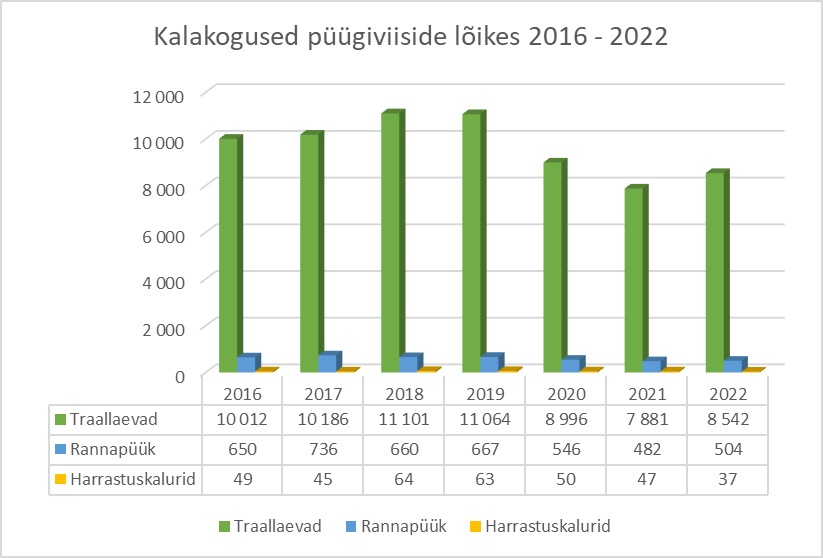 Joonis 7. Püütud kalakogused püügiviiside kaupa Saare maakonnas, 2016-2022, tonnides (allikas : Põllumajandus- ja Toiduamet, Keskkonnaministeerium, Maaeluministeerium)1.2.1. TraalpüükTraalpüügi osakaal Saare maakonna kalanduses aastatel 2016-2022 on olnud alates 2020. a langustrendis. Kui 2016 - 2019 püüti veel keskmiselt 10  000- 11 000  tonni, siis alates 2020. a on püügimahud jäänud 7000 -8000 tonni ringi. Traallaevadel on firmade kaupa ostetud ajalooline püügiõigus, mis väljendub kilu-räime ja tursa kvoodis. Ajalooline püügiõigus tagab kindluse investeerimisel ja kogu firma ülesehitamisel. Traallaevu on Saare maakonnas 5, ajalooline püügiõigus kokku 11 000 tonni (kvoot). Kogutulu kalapüügil koosneb traalpüügi ja kutselise kaluri tuludest. Traalpüügi peamisteks püügikaladeks on kilu ja räim. Väga vähesel määral ka tursk ning püügipiirkonnad asuvad nii Läänemere avaosas kui Liivi lahes. Siseriiklikult kokku lepituna eraldatakse räimekvoodist 70% traalpüügile, 30% rannapüügile. Enim kasutatavad lossimiskohad traalpüügil on Mõntu, Roomassaare, Veere ja Paldiski sadamad.1.2.2. HarrastuspüükHarrastuskalapüügi võib jagada kolme gruppi:Tasuta õngepüük lihtkäsiõngega.Püük harrastuspüügiõiguse eest tasumise või soodustust tõendava dokumendi alusel.Püük kalastuskaardi alusel.Harrastuspüügiga tegelevad väga erineva tausta ning vanusega inimesed.Harrastuspüügi erisus võrreldes kutselisega on see, et harrastaja tohib püüda kala ainult enda tarbeks. Kalapüügiseaduse kohaselt on Eestis keelatud müüa või osta harrastuspüügil või õngepüügil püütud kala. Seega ei saa kasutada harrastuspüüki tulu teenimiseks. Et tõhustada püügiandmete esitamist, jõustus 2018. a kalapüügiseaduse muudatus, millega kehtestati kalastuskaardi ostmise automaatne keeld nendele kalastajatele, kes jätsid eelnenud aasta püügiaruande esitamata. Enne seda oli aruannete esitamine olnud üsna loid – umbes 40% kalastajatest jättis oma saagist teatamata. Muudatus oli väga tõhus, sest juba samal aastal langes esitamata jäetud aruannete protsent 13ni.Eesti oli Euroopa Liidus esimene riik, kes siseriiklikult selle nõude jõustas. Koheselt peale seda võttis ka uue seaduse muudatuse üle Euroopa Liit. Põhjus selles, et harrastuspüük sai paljudele sissetuleku allikaks, püüti ja müüdi palju alamõõdulist kala. Selline tegevus ei ole pikas perspektiivis kalavarudele jätkusuutlik.Eesti kalapüügiseaduses on enim püütud kaladele kehtestatud väljapüügi piirnormid päevas.  Antud meede aitab kaasa kogu kalavarude säästlikule kasutamisele. Saaremaa kalanduspiirkonnas on ametlikus statistikas kajastatud harrastuskalurite väljapüügid võrreldes teistega üsna väikesed jäädes  aastatel 2016 - 2022 keskmiselt 30 ja 60 tonni ringi aga see võib olla tingitud ka sellest, et püügiandmed jäetakse esitamata.Tabel 2. Saare maakonna kalastuskaartide arvudest ja saakidest aastatel 2016-2022 (allikas REM,  Kalavarude osakond)Kuni 2019. a (k.a) müüdi nakkevõrgu kalastuskaarte kalendrikuu ja kalendrinädala kaupa. 2020. aastal müüdi nakkevõrgu kalastuskaarte ainult kalendrinädala kaupa ning alates 2021. aastast müüakse nakkevõrgu kalastuskaarte 7 päeva kaupa. Nende asjaolude tõttu ongi kalastuskaartide ostmise hulk suurenenud. Eelpool kirjeldatu ei puuduta püsiasustusega väikesaartele müüdavaid kalastuskaarte.Mõõduliste jõevähkide kontekstis tuleb arvestada asjaolu, et alates 2019. aastast on jõevähile kehtestatud ööpäevane väljapüügi limiit ning selle tõttu on jõevähi saagid kukkunud.Kalastuskaarte on küll välja antud rohkem aga saagid ei ole olulisel määral tõusnud, võib öelda, et seis on viie aasta tagusel tasemel. Sama trend on näha ka jõevähkide osas.1.2.3. RannapüükRannapüük  Eestis toimub 12 meremiili ulatuses rannikust või kuni 20 m samasügavusjooneni (Kaluri kalapüügiluba annab õiguse kalapüügiks kutselise kalapüügi vahendiga merel kuni 20 meetri samasügavusjooneni. Kalapüügiseadus § 41 lg 1). Peamisteks püügipiirkondadeks on Saaremaa lõunarannik (Liivi laht), Väinameri, Küdema laht ja Tagalaht. Vähesel määral on lisandunud Papissaare ümbrus, Vilsandi lähimeri ja Harilaiu läänerannik.Kasutatavad püügivahendid on mõrrad ja võrgud. Räime saagid on drastiliselt vähenenud, seepärast on ka seisevnootade arv püügil kümnetes kordades vähenenud. Lubatud püügivahendite arv on püsinud stabiilsena, v.a rivimõrd, mille piirarvu 2013. a Euroopa Nõukogu määrusega 50% vähendati. Lähiaastail on TÜ Eesti Mereinstituudi ettepanekul kavatsus kuni 50% rannakalurite püüniseid vähendada, mida aga kalurid õigeks ei pea. (allikas: TÜ Eesti Mereinstituut)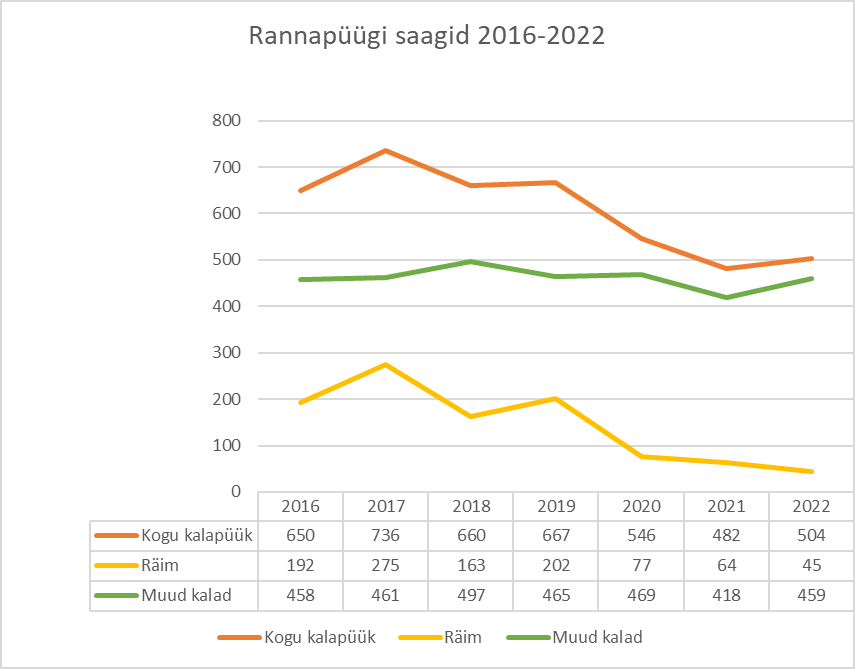 Joonis 8. Rannapüügi saagid Saare maakonnas, 2016-2022, tonnides (allikas: Põllumajandus- ja Toiduamet)Viimase seitsme aasta jooksul on Saaremaa kalanduspiirkonnas rannapüügil püütud kala kogused olnud kerges langustrendis: aastal 2016 püüti kokku 650 tonni kala, parim aasta oli 2017, kui püüti 736 tonni. Kehvem aasta oli 2021, mil väljapüük oli kõigest 482 tonni. Saare maakonna olulisim püügipiirkond on Liivi laht, kust püütakse üle poole kogu saagist. Ülejäänud kolme püügipiirkonna (Läänemere keskosa - 28-2, 29 ja siseveed - Nasva jõgi ja Mullutu laht) osakaal püügist on tunduvalt väiksem. Enim püütud kala on ahven, püük on aastate lõikes 140-206 tonnini. Ahvenapüük on ka majanduslikult kalurile soodus. Järgnevad lest 60-100 tonni ja tuulehaug 30-50 tonni. Kahanevas trendis on räimepüük kuna räime Saaremaa rannikumeres lihtsalt ei ole enam.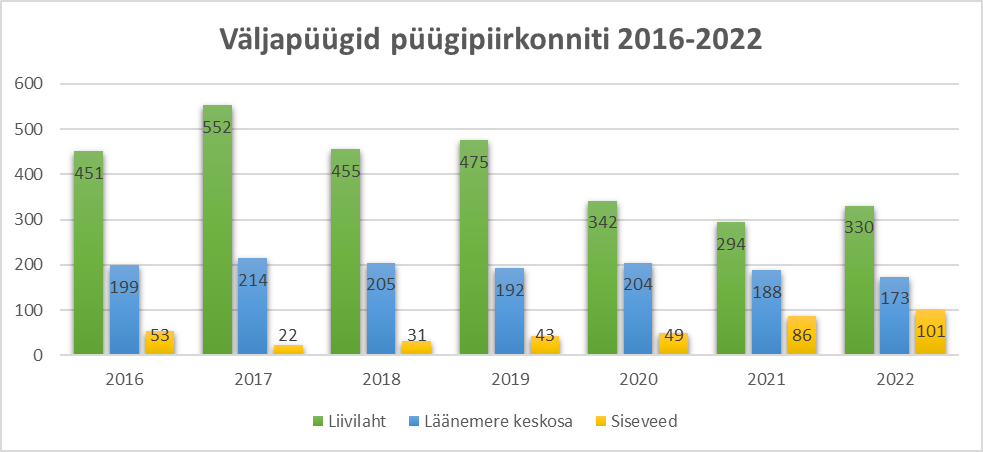 Joonis 9. Rannakalanduse väljapüükide jaotus Saare maakonnas püügipiirkonniti, 2016-2022, tonnides (allikas: Regionaal- ja Põllumajandusministeerium ja  Põllumajandus- ja Toiduamet)1.2.4. Kala esmakokkuostu hindKala esmakokkuostu hind kujuneb nõudluse ja pakkumise suhtest. Kaladele nagu ahven, koha, haug - ületab nõudlus pakkumise.Tabel 3. Püütud kalakoguste rahaline väärtus 2016-2022 (allikas: Põllumajandus- ja Toiduamet)Ametlik statistika näitab, väljapüügi mahtude tugevat tõusu 2022. a. Allolevalt jooniselt on näha rannapüügist saadud tulu kalaliikide lõikes aastatel 2016 - 2022, enim tulu on kaluritele toonud ahvenapüük. Võrreldes eelmise perioodiga on üsnagi arvestatavas mahus püügikalana juurde tulnud ka säinas. Need on kalad, mis toovad kalurile põhisissetuleku.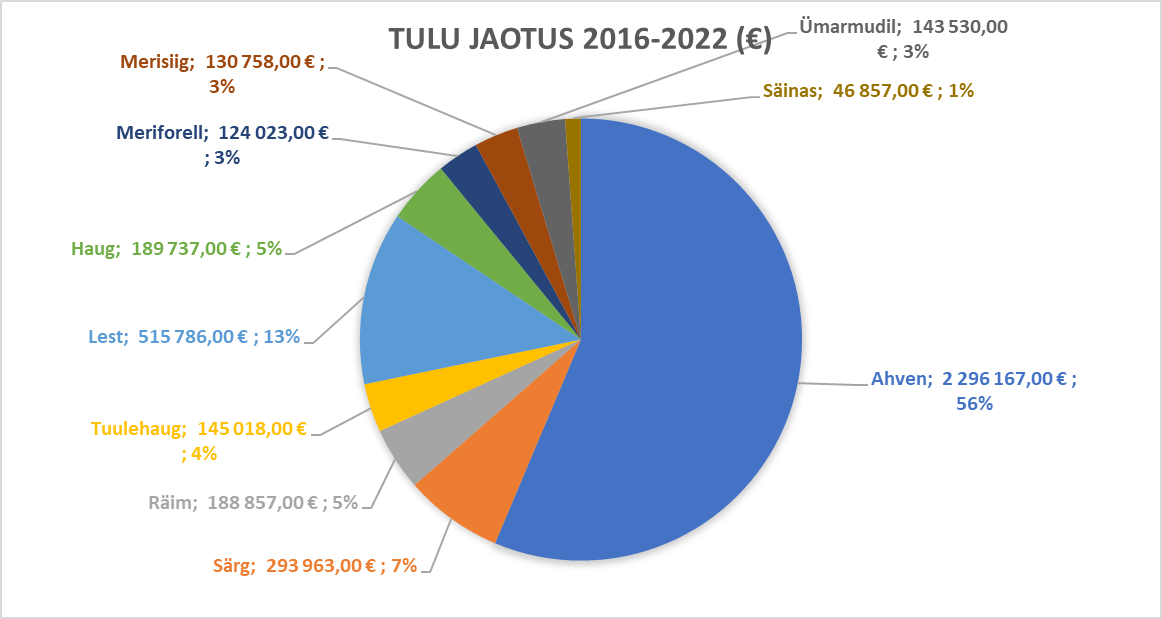 Joonis 10. Rannakalanduse püügist saadud tulu jaotus Saare maakonnas kalaliikide lõikes 2016 - 2022, protsentides (allikas: Põllumajandus- ja Toiduamet)1.2.5. VesiviljelusVesiviljeluse all mõistetakse veeorganismide kasvatamist inimese poolt loodud ja osaliselt või täielikult reguleeritud kunstlikes tingimustes, kus toodang ületab veekogu loodusliku produktsiooni. Vesiviljelus jaguneb kasvatatavate organismide järgi kolme põhilisse rühma: selgroogsete veeloomade, selgrootute veeloomade ja veetaimede kasvatamine. Suurem osa Eesti kalakasvatuse toodangust tuleb magevee kasvandustest. Eesti ainuke meres paiknev väiksemastaapne sumbakasvandus koos eksperimentaalse karbikasvatusega asub Veere lähedal Tagalahes.Vesiviljelusest üldiselt rääkides, siis 2002. a vastu võetud EL-i vesiviljelussektori säästva arengu strateegias on sätestatud poliitilised suunised vesiviljeluse kasvu edendamiseks. See strateegia võimaldas oluliselt edendada EL-i vesiviljelustoodete keskkonnasäästlikkust, ohutust ja kvaliteeti. Eestis on head eeldused (sh kalavarud, vee- ja maaressurss) kalapüügi- ja vesiviljelustoodete tootmiseks. Kalandussektoris tegutsevatel ettevõtetel on pikaajalised traditsioonid, oskusteave ja kogemused ning on hakanud arendama ja kasutusele võtma uusi, kaasaegseimate tehnoloogiliste lahendustega töötlemisseadmeid ning keskkonnasõbralikke kasvatamise tehnoloogiaid. Käesoleval ajal tegeleb Eesti vesiviljelussektor peamiselt kalakasvatusega ning alternatiivsed, looduskeskkonda taastavad suunad sisuliselt puuduvad. Lisandumas on uued loodushoidlikud vesiviljeluse valdkonnad nagu merekarpide ja –vetikate kasvatamine. Kui looduslikes veekogudes paiknevad kalakasvandused üldjuhul suurendavad toitainete koormust keskkonnale, siis merevetikate ja -karpide kasvatamist kui merekeskkonnast toitaineid väljaviivat vesiviljelust peetakse mitmetes EL-i direktiivides keskkonnahoidliku majanduse lipulaevaks.Saaremaa vesiviljeluse põhisuunaks on jätkuvalt kaubakala kasvatus. Vesiviljelusega tegelevaid tegevusloaga ettevõtteid on piirkonnas 15 (kuus kalakasvatust ja 9 vähikasvatust) liikidest kasvatatakse peamiselt vikerforelli ja vähesel määral jõevähki. Suuremad kaubakala tootjad Saaremaal on OÜ AquaMyk (veeloas toodud kasutada lubatud sööda kogus 200 t), OÜ Ösel Harvest (veeloas toodud kasutada lubatud sööda kogus 150 t) ja OÜ Pähkla Vähi- ja Kalakasvatus (veeloas toodud kasutada lubatud sööda kogus 120 t). Suurem osa vikerforelli toodangust turustatakse kas eluskalana või töödeldud kujul nii kohalikul turul kui ka Mandri-Eestisse. Saaremaa vesiviljelejad plaanivad suurendada tootmisvõimsusi, kasvatada ise rohkem asustusmaterjali, suurendada töödeldud kaubakala osakaalu müügis ja parendada tootmistehnoloogiaid.Perioodil 2014–2020+ oli Eesti vesiviljeluse sektoril oma arengustrateegia. Vastavalt koostatud strateegiale ja Eesti vesiviljeluse mitmeaastasele riiklikule tegevuskavale 2014-2020 oli vesiviljelussektori visiooniks saada liidriks Eesti vesiviljelustoodete siseturul ja edukaks eksportööriks Eesti viljelustingimustega sobivate ning kõrge välisnõudlusega liikide osas. 2017. a läbi viidud vesiviljeluse arengustrateegia täitmise analüüs näitas, et perioodil 2013-2016 on kalakasvatuste müügimahud kahekordistunud, kuid visioonis seatud eesmärkide saavutamiseks ei ole kasv olnud piisav. Peamiseks põhjuseks oli suuremahuliste investeeringute ebaõnnestumine või pidurdumine ja piiratud finantsilised võimalused.Kuigi maakonnas tervikuna loodetakse uute (avamere) kalakasvatuste rajamisest suurt tulu, tuleb sellesse ettevõtmisesse suhtuda teatud ettevaatusega, kuna eelnevad praktikad ja tegevusanalüüsid on näidanud, et vaatamata suurtele investeeringutele ei ole suudetud planeeritud tegevusi soovitud tasemel ellu viia. Samuti võivad avamere kalakasvatused anda oma negatiivse panuse Läänemere keskkonnaseisundile. Eestimaa Looduse Fondi säästliku kalanduse ekspert Joonas Plaan on oma ettekandes “Avamere kalakasvatuste võimalik keskkonnamõju” juhtinud tähelepanu kalafarmide loomisega kaasnevatele võimalikele negatiivsetele keskkonnamõjudele. Läänemere eutrofeerumine on nr 1 probleem mõjutades ökosüsteemi, kalade heaolu, kõikide loomade heaolu ja kaudselt Läänemere ääres elavate inimeste heaolu. Eesti mereala koondhinnang eutrofeerumise valdkonnas on halb (skaalal väga hea, hea, kesine, halb, väga halb). Vaadates otsa erinevatele uuringutele ja keskkonnamõju hinnangute eeluuringutele ja keskkonnamõju hinnangutele endile, siis mõjutab avamere kalakasvatuste loomine kõige enam vee kvaliteeti ehk siis seda kui palju hakkab kalakasvatustest lämmastikku ja fosforit ehk eutrofeerumist  tekitavaid osakesi Läänemerre jõudma.Joonas Plaan tõstatab küsimuse, mis on täna mõju veekvaliteedile aja- ja punktkoormus allikatest Lääne-Eesti vesikonnas ehk seal, kus täna enamus kalakasvatusi on planeeritud? Lämmastikku tekib aastas 7790 tonni, fosforit 173 tonni. Tegu on otseselt inimtegevusest tekkiva toitainekoormusega, mis mõjutab Läänemerd. Kui panna siia kõrvale kavandatavatest kalakasvatustest lisanduv toitainehulk, siis Keskkonnaministeeriumi hinnangutel, kui võtta arvesse, et kõik planeeringud teostuksid, siis me näeme, et väga suur hulk juba täna olemasolevast koormusest lisandub juba olemasolevate kalakasvatuste raames. See on kindlasti üks asi, mis puhul tuleb mõelda, et kas ja mis moel me peaksime edasi liikuma nende planeeringutega ja kas see on siiski üldse mõistlik ühiskonna tarbeks olukorras, kus Läänemere olukord on piisavalt halb, kus eutrofeerumine on väga suur probleem.Eestis on ajalooliselt maismaa kalakasvatusi päris pikalt arendatud ja aja jooksul on nad keskkonna seisukohalt muutunud märksa paremaks ja tõhusamaks.1.3. KalavarudEesti vetes elutseb hinnanguliselt 75 kalaliiki, kellest enamik on mageveekalad, poolsiirdekalad (näiteks vimb, säinas) või siirdekalad (lõhe, meriforell, angerjas). Merekalu on Eesti rannikuvees umbes 30 liiki, kuid kuna Eestit ümbritsev meri on riimveeline, sobib see elukeskkonnana hästi ka paljudele mageveekaladele.Suurem osa kutselisest kalapüügist on rahvusvaheliselt reguleeritud. Läänemere püügimahtude arvestamisel tehakse vahet rändavate ja paiksemate kalade vahel. Rändavatele kalaliikidele (kilu, räim, tursk, lõhe) kehtestab püügikvoodid Euroopa Liidu Nõukogu, paiksemad kalaliigid (ahven, koha jt) on riigi enda majandada. Keskkonnaministri vastutusalasse kuulub EL kalavarusid puudutavate teemade osas põllumajandus- ja kalandusnõukogu istung. Eestis jaguneb kalanduse korraldus nelja asutuse vahel:1) Keskkonnaministeerium korraldab kalavarude kaitse ja kasutamise poliitika ettevalmistamist ja elluviimist, sh kalavarude taastootmist ning kude- ja elupaikade kaitset ja taastamist ning annab ka lube teaduslikeks uuringuteks ja eriotstarbeliseks kalapüügiks;2) Maaeluministeeriumi valdkonnad on kalanduse turukorraldussüsteemi arendamine, struktuuritoetuste ja riigiabi andmine, vesiviljelussektori korraldamine, kutselise kalapüügi korraldamisega seotud poliitika kujundamine;3) Põllumajandus- ja Toiduamet tegeleb kutselise kalapüügi korraldusega, väljastades kutselise kalapüügi lube ning pidades kalalaevade riiklikku registrit ja püügiarvestust.Arengustrateegia  perioodil 2014 - 2020+ a toetasime kalavarude jätkusuutlikku arengut koelmukohtade parendamisega ja angerja noorjärkude eksperimentaalse asustamisega Saaremaa rannikumerre. Loodetavasti toetavad need tegevused kalavarude olukorda meie rannikumeres.Tartu Ülikooli Eesti Mereinstituudi poolt 2019. a koostatud kalavarude uuringu (Eesti kalandussektori riikliku töökava täitmine ja analüüs, teadusvaatlejate paigutamine eesti lipu all sõitvatele kalalaevadele ning teadussoovituste koostamine kalavarude haldamiseks 2018- 2019 aastal) hinnangul on kalavaru Saaremaa lõunarannikul Liivi lahes viimastel aastatel püsinud küllaltki stabiilsel tasemel. Ahvena varu Liivi lahes on piirkonniti vähenenud, kuid Liivi lahe kogusaak, kui Pärnu laht välja jätta, oli kõrgem kui 2007-2018 keskmine. Ahven on kudealade suhtes vähem nõudlik kui mitmed teised töönduslikult olulised mageveeliigid (säinas, haug, särg jt.). Nimetatud liikidele on kudealadena väga olulised merega seotud lõukad nagu Mullutu laht, Suurlaht, Linnulaht, Vägara laht, Laidevahe laht, Oessaare laht, Poka laht, Aenga laht, Põldealune laht jt. Tõenäoliselt on ökoloogilised tingimused mõnedel kudealadel muutunud osadele liikidele paljunemiseks ebasoodsamaks. Võimalikke limiteerivaid faktoreid võib olla mitmeid, nagu marja, vastsete või noorkalade ellujäämus kiskluse või toidu konkurentsi tõttu, vastsetele vajaliku toidu puudumine jne. Viimased andmed näitavad siiski positiivseid trende mitmete mageveeliikide arvukuses ja saakides nagu haug, säinas, särg jt., millele on ilmselt kaasaaidanud osade kudealade taastamine.Saaremaa lääneranniku rannaäärsetes vetes domineerib ihtüoloogiliste seirepüükide saagis ülekaalukalt lest. Teised olulisemad liigid on ahven ja särg, mõnel aastal on ka räime arvukuskõrge. Rannakalandusele olulistest liikidest on avamerelises piirkonnas hetkel rahuldavas seisus vaid lestavaru, kuid ka see on languses. Avamerega piirneval läänerannikul langes töönduslik lestasaak 2018. aastal aastate rea 2007-2018 madalaimaks. Endiselt on kesises seisus ahvenavaru, kuigi viimastel aastatel on tekkinud ka tugevamaid põlvkondi. Ka teiste rannakaluritele oluliste liikide (haug, siig, säinas jt.) varud on endiselt madalseisus, kuigi neist viimane on näidanud viimastel aastatel paranemise märke. Rannakalanduse tulususe tõusu kalavarude olulise suurenemise läbi ei ole lähiaastatel oodata. Samas on mõnede liikide, nagu tuulehaug ja meriforell saagid paranenud. Ilmselt tuleks selles piirkonnas ka edaspidi pöörata eelkõige tähelepanu mageveekalade koelmutel toimuvale, kuna arvestatavaid ahvena-, haugi ja säinapõlvkondi moodustub väga harva. Merisiia saagikus oli kõrge vaid aastatel 2001-2002, edasi on saagikus püsinud stabiilselt madalana. Selle liigi jaoks on ilmselt üheks olulisemaks probleemiks sigimiseks sobilike alade vähesus: ajalooliste kudealade täiskasvamine (s.t. marja arenguks sobilike alade vähenemine). Ka selles piirkonnas domineerivad suvistes püükides Soome päritolu siiad.Kalavarude jätkuvas langustrendis ei saa süüdistada ainult kutselist kalapüüki, vaid seda mõjutavad ka muud faktorid nagu hallhülged, kormoranid, parasiidid, merekeskkonna reostus jms. Ka eelmainitud Eesti Mereinstituudi poolt koostatud kalavarude ülevaates on ära märgitud muuhulgas: “Angerjavaru on halvas seisus nii Läänemeres kui Euroopas tervikuna. Läänemerre jõudvate klaasangerjate arvukus on endiselt väga väike. Klaasangerja taastootmisindeks vastas 2018. aastal vaid 2,1 protsendile Põhjamere ja 10,1 protsendile teiste Euroopa piirkondade keskmisest tasemest võrreldes perioodiga 1960-1979. Paigaangerja (yellow eel) taastootmisindeks on sama võrdlusperioodi suhtes 29 protsenti. (ICES WGEEL REPORT 2018). Angerjapopulatsiooni ei mõjuta siiski ainult kalapüük. Angerjavarude languse taga arvatakse olevat ka jõgede reostus ja rändetõkete rajamine (tammid jms.), kalaparasiitide ulatuslikum levik ja keskkonnamuutused, mis on mõjutanud angerja kudeala ja rändetingimusi. Teadusuuringud on ka näidanud (Hansson jt. 2017), et angerja suremus kormoranide tõttu võib Läänemeres olla samas suurusjärgus angerja tööndusliku püügiga. Lisainformatsiooni samal teemal on ka teistel autoritel, nagu Lundström jt. (2010) ja Östman jt. (2013). Sarnased on andmed ka mõnedest Rootsi järvedest, kus kormoranide söödud angerjakogus isegi ületas angerjasaaki (Ovegård, 2017).  Kalurite hinnangul on Saaremaa kalanduspiirkonnas suurimaks probleemiks hallhüljeste populatsiooni järjepidev kasv ja nende poolt tekitatud kahju kalavarudele ja püügivahenditele.  Eestis ei ole kahjuks läbi viidud uuringuid, mis annaksid tõese hinnangu lindude ja merekiskjate poolt tekitatud kahjude ulatusest kalavarudele.Rootsis ja Soomes läbiviidud uuringud viitavad aga sellele, et hallhüljeste ja kormoranide poolt tekitatud kahju Läänemere kalavarudele on märkimisväärne.Rebeca Svensson Rootsi Põllumajandusteaduste Ülikoolist (SLU) uuris hallhüljeste populatsiooni kasvu mõju haugi populatsioonile aastatel 2016 - 2020 Rootsi rannikuvetes (Uppsala ja Stockholmi maakonnad). 2021. a ilmunud uuring  “Development of northern pike (Esox lucius) populations in the Baltic Sea, and potential effects of grey seal (Halichoerus grypus) predation” (Swedish University of Agricultural Sciences), 2021 tulemused näitavad, et hallhüljeste arvukuse suurenemine on seotud Läänemere lääneosa saarestiku haugi populatsiooni negatiivse arenguga. Rannikumere kalade majandamisel on ka Eestis traditsiooniliselt arvestatud ainult kalapüügist tekkinud mõjudega ja riiklikul tasandil püütakse rakendada piiranguid ainult kutselisele kalapüügile. Selle uuringu tulemused rõhutavad seda, et elujõuliste kalapopulatsioonide säilitamiseks tuleb üle minna ökosüsteemipõhisele kalavarude majandamisele, kus hinnangutes võetakse arvesse ka tippkiskjate arvukuse suurenemise mõju kalavarudele. Kalur ei ole sugugi kõige suurem oht meie rannikumere kalavarudele. Soome kalanduse algatusrühmade eestvedamisel on Rootsi, Saksamaa ja Eesti viinud läbi Läänemere hülge- ja kormorani koostööprojekti (The Baltic Sea Seal and Cormorant TNC project, 2021). Ka selle projekti tulemused rõhutavad, et hüljeste ja kormoranide arvukuse järsk suurenemine mõjutab tugevalt Läänemere väikekalapüügi sektorit, vähendades kohalikku püüki, tekitades lisakulusid ning vähendades seeläbi sektori kasumlikkust. Lisaks põhjustavad hülged otsest kahju kalapüügivahenditele ja levitavad parasiite, mis on kalavarudele kahjulikud. Alloleval joonisel, mis on koostatud  Rootsi Põllumajandusteaduste Ülikooli (SLU) teadlaste poolt ja, mida tutvustati avalikkusele Helcom Fish Pro koosolekul 24. 03. 2021. a,  on näha, et hülged ja kormoranid hävitavad 10-12 korda rohkem haugi ja ahvena varusid kui kalurid. 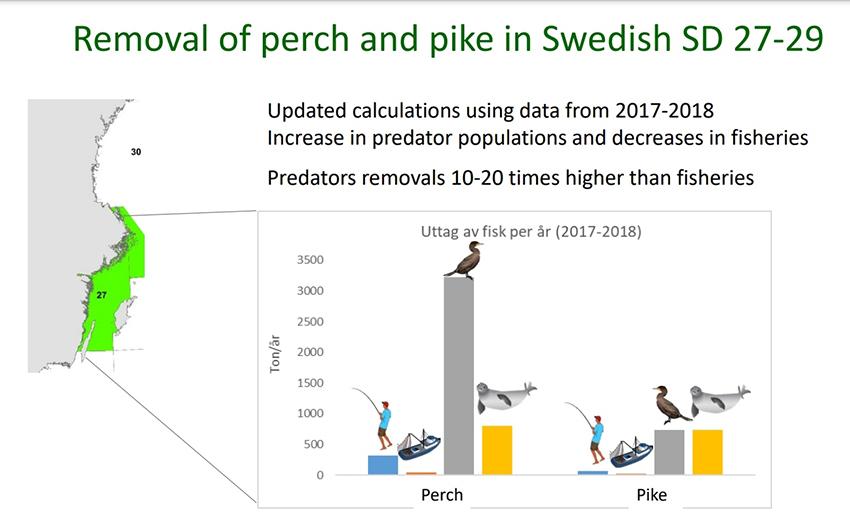 Joonis 11: Hülged ja kormoranid hävitavad kordades rohkem ahvena ja haugi varusid kui kalurid (allikas: Helcom)Kalavarude seisukorra parandamise ainsaks regulatsiooni hoovaks ei ole  kutselist kalapüüki mõjutavate piirangute kehtestamine. Ära ei tohi unustada hüljeste ja kormoranide poolt põhjustatud kahjusid. Hallhüljeste ja kormoranide poolt tekitatud kahjud on tänasel päeval reaalsus, mille all kannatavad kõik Läänemere väikekalurid. EL-i tasandil on kiiresti vaja kooskõlastatud tegevust, et vältida Läänemerel väikepüügiga tegelevate rannakalurite kadumist.Selle nimel hakkame ka oma kalanduspiirkonnas perioodil 2023 - 2027+ töötama. Samuti on vaja jätkata koelmukohtade taastamisega.1.4. Tööhõive ja elatusvõimalused rannakalandusesKutseliste rannakalurite all on mõeldud isikuid, kellele on väljastatud kaluri kalapüügiluba. Kutselise kalapüügi võimalused kaluri kalapüügiloa alusel on jaotatud maakonniti. Sellest tulenevalt väljastatakse kaluri kalapüügiload maakonniti, kutselise kalapüügilubade ja püügiandmete arvestust omavalitsuse lõikes ei peeta.Rannapüügil püüti kogu Eestis 2022. aastal umbes 9300 tonni kala, mis koguseliselt moodustab ligi 13% kogu kutselisest kalapüügist ning rannapüügi saagiväärtus oli 2022. aastal umbes 5,2 mln eurot. Suurima väärtusega on ahvena-, räime- ning meritindi saagid. Kokku tegutseb Läänemere rannapüügis 1178 kaluri kalapüügiloa omanikku ning 1924 kutselist kalurit. Kõige enam kalureid on Saaremaal, järgnevad Pärnumaa, Hiiumaa, Harjumaa, Läänemaa, LääneVirumaa ja Ida-Virumaa. Suurele osale kalureist on kalapüük vaid hooajaline sissetulekuallikas, hinnanguliselt saab põhisissetuleku kalapüügist umbes 10% rannakalureist. Püügialustena kasutatakse kuni 12 m pikkuseid kalalaevu, mida oli 2022. aasta lõpu seisuga registrisse kantud 1984. Saaremaa kalanduspiirkonnas (Saaremaa, Muhu ja Ruhnu vald) oli 2022. a lõpu seisuga 240 kalapüügiloa omanikku (neist 8 naised), kellest omakorda 131 olid füüsilisest isikust ettevõtjad, 101 osaühingud, 3 aktsiaseltsid, 4 usaldusühingud ja 3 täisühingud. Püügilubadele oli kantud 447 inimest. Loale kantud kalurite arv on püsinud aastate 2015-2022 lõikes üsna stabiilsena, jäädes 430-450 piirimaile (ühele kalapüügiloale võib kanda mitme kaluri nime). Rannakalurite osakaal kogu maakonna tööealisest elanikkonnast (23 445 inimest) moodustas 2022. a 1,9 %  (2015. a oli sama näit 1,2%).Rannakalurite seas domineerivad jätkuvalt kesk- ja vanemaealised töötajad, kõige enam on esindatud vanusegrupp 46-70 (2022. a 52 % kõigist loale kantud kaluritest). Noorte osakaal (vanus 15-30) on paraku ikka väga väike ja langustrendis (2022. a ainult 4% kõigist loale kantud kaluritest). Noorte huvi kaluri kutse omandamise vastu on küll kasvanud, aga paljudel juhtudel saab takistuseks see, et püügilubade ja varustuse soetamine nõuab suuri investeeringuid.Rannakalurid on seisukohal, et kui noorte seast järelkasvu ei tule, ei ole rannakalandus jätkusuutlik. Oluliseks peetakse jätkuvalt rannakaluri kutse propageerimist, et muuta kalandus noortele atraktiivsemaks. Vaja on luua noorkaluritele soodsamad võimalused kalurikutsega alustamisel ja toetada noortele mõeldud kalandusalaseid huviringe ning õpet.Tabel 4. Loale kantud kalurite arv ja rannakalurite vanuseline jaotus ja keskmine vanus Saare maakonnas, 2015-2022 (allikas: PTA)Valdaval enamikul Saaremaa kalanduspiirkonna kutselistest kaluritest on kalapüük kujunenud täiendavaks sissetulekuallikaks muu teenistuse (palgatöö, kõrvaltegevusala, pension) kõrvalt. Seda peamiselt seoses lühikese püügihooajaga (püük toimub aastas aprillist kuni novembrini, kalurite hinnangul toimub aktiivne püük isegi ainult 4 kuud aastas). Valdav osa piirkonnas püütavast kalast omab madalat kokkuostuhinda ja realiseeritakse enamasti väärindamata kujul. Võib öelda, et ainult kalapüügist elatab ennast piirkonnas vaid 6 kutselist kalurit. Oluline on jätkata kohaliku kala väärindamise propageerimist kaluri enda poolt, kas või minimaalselt (värske kala puhastamine), kuna see annab võimaluse mõningal määral sissetulekuid suurendada. Väärindamise puhul (fileerimine) võib probleemiks osutuda see, et kuna peamiselt püütakse n-ö odavat kala, mille väärindamine tõstaks toote hinna väga kõrgele, võib tekkida oht, et turg ei ole võimeline seda toodet ostma. Kõige “turusõbralikumaks” väärindatud tooteks piirkonnas on suitsukala. Samuti on oluline jätkata mitmekesistamise tegevussuunal, toetamaks neid tegevusi, mis võimaldavad kaluril saada püügivälisel ajal lisasissetulekut kõrvaltegevusalal.1.5. KalalaevastikKalalaevad on jaotatud alajaotustesse ehk segmentidesse. Laevad kantakse segmenti nende üldpikkuse ja püügipiirkonna järgi. Ühte segmenti kantakse laevad, mille üldpikkus jääb samasse vahemikku, kasutavad kalapüügil samasuguseid või sama tüüpi püügivahendeid või püüavad samas püügipiirkonnas.Kalalaevade registrisse on kantud Saare maakonnas 425 alla 12-meetrist kalalaeva (segment 4S2, seisuga 01.01.2023). Laevamasinate keskmine võimsus on 16,1 hj. 425 kalalaevast on 128 laeva Kalaevade registris 128 sõudepaadina (kilovattide puudus).  Segmendi 4S2 laevadest pooltel on ehitusaasta enne 2000. aastat. Enim on amortiseerunud räimepüügiks mõeldud kakuam-tüüpi alused, uuendamist vajavad ka kalalaevade mootorid. Vähene kalapüük takistab omakorda inevesteerimist kalapaatidesse. Investeeringud tuleb teha muude tegevuste arvelt, mis pikemas perspektiivis ei ole jätkusuutlik.Investeeritud on otseselt kalapüügi parendamisse perioodil 2015-2020+ 78 505 €. Suureks probleemiks rannapüügis on uute kalalaevade registreerimine kalalaevade registrisse. EL on määratletud igale liikmesriigile eraldi kilovatid (paadimootori võimsus). Kui Eestis räägitakse rohepöördest ning sinimajandusest, siis on kõigepealt vaja kaaluda uute ning kaasaegsete laevade soetamise võimalust rannakalanduses, millega saavutatakse nii kütuse kokkuhoid kui ka vähendatakse keskkonna jalajälge. Samuti on suureks probleemiks rannapüügis uute kalalaevade registreerimine kalalaevade registrisse. Euroopa Liidu tasandil on määratletud igale liikmesriigile eraldi paadimootori võimsused ehk KW. 1.6. Sadamad ja lossimiskohadSaare maakonna arengustrateegia sedastab, et sadamaid arendatakse multifunktsionaalsetena, pöörates rohkem tähelepanu sinimajandusele. Riigi väikesadamate võrgustikku täiendavad maakondliku tähtsusega kogukonna sadamad. Saare maakonnas on 49 sadamat, kus lossitakse kala. Saaremaa on pikima rannajoonega kalanduspiirkond Eestis. Kokku on Saare maakonnas 139 lossimiskohta. Aastal 2022 on kala lossimisi Nasva Jõesadamas (4866 lossimist), Tori Jõesadam (2941 lossimist), Orissaare Uisusadamas (2850 lossimist) ning Muhus Võrkaia sadamas (1774 lossimist). Enim püütud kalad on ahven, lest, tuulehaug. Rannakalanduses kasutatavad väikesadamad on oma sadama funktsioone parandanud ja on kantud sadamaregistrisse.Täielikult on renoveeritud Muhu saarel 3 kalasadamat (Kallaste sadam, Koguva sadam ja Võrkaia sadam). Täisrahastuse ehk 400 000 € eest renoveeritud Nasva jõesadam on kalakoguste kui lossimise kordade arvuga kindlalt esikohal. Nasvale järgnevad lossimisandmete kui väljapüügi poolest Tori jõesadam, Muratsi sadam, Turja ja Kungla sadamad. Saare maakonda iseloomustab suur lossimiskohtade arv. Selle tingib ahvenapüük, püüdma minnakse paat treileril sinna, kus on kala ehk siis lossimiskoha olulisust on raske välja tuua kuna erineval ajal on olulised erinevad lossimiskohad. Räimepüük on Saaremaal katastroofiliselt vähenenud, sellest tulenevalt on suuremate sadamate osatähtsus väljapüügil vähenenud.Uue perioodi sadamate tuleviku Saaremaa kui terviku vaates kindlustab multifunktsionaalsete sadamate renoveerimine. Sadam peab suutma tagada kalurile lossimiskoha, seda nii kutselisele kalurile kui harrastuspüüdjatele. Saaremaa kalanduspiirkonnal on suur mereturismi potentsiaal. Tähtis on arendada võimalusi juurdepääsuks maakonnale merelt. Oluline on tagada meresõiduohutus maakonna rannavetes, mis omakorda nõuab vastavusse viimist minimaalsete siseriiklike nõuetega (allikas: Maaeluministeerium).Väikesadamate haldamist ja korrastamist juhib tugev kogukond, kuhu on koondunud kutselised kalurid, harrastuspüüdjad, vabaaja aluste omanikud. Oma abikäe on ulatanud kohalikud omavalitsused, kellel on piisav kompetents projektide kirjutamisel. Projektide elluviimine ja edasine sadama areng jääb kohalikule kogukonnale.2022. a sügisel ja 2023. a kevadel sadamapidajate seas läbi viidud arenguvajaduste kaardistamise küsitlusest tulid välja peamised investeeringuvajadused, milleks enim mainituna olid kala lossimiseks paremate tingimuste loomine, väikepaadi kaide ehitus ja renoveerimine, kalurite olmetingimuste parandamine (sadamahoonete ehitamine ja renoveerimine jms), muu sadama tegevuseks vajaliku infrastruktuuri väljaehitamine ja parendamine, kaitsemuulide väljaehitamine ja parendamine, faarvaatri puhastamine, keskkonnasäästlike (taastuvenergia) lahenduste kasutusele võtmine, sadama virgestusala loomine, erinevate lisateenistust võimaldavate sadamateenuste spektri laiendamine kalasadamates.Küsitluse tulemuste analüüsist nähtus, et oluline on toetada investeeringuid, mis mitmekesistavad kalasadamates pakutavaid teenuseid, pakuvad kaluritele kala lossimise ja hoiustamise teenuseid ning võimaldab sadamates hoida kalapüügialuseid. Sadamapidajad peavad oluliseks ka  investeeringuid, mis  keskenduvad mere ja tööohutusele väikesadamates ja vähendavad ekstreemsetest ilmastikuoludest tulenevaid kahjustusi sadamataristule.Kalasadamate arenguvajaduste läbivaatamisel analüüsitakse lossimiskoguseid sadamas ning sadamat kasutavate kaluri kalapüügiloa omanike arvu, kusjuures mõlemaid komponente vaadeldakse koosmõjus.Sadamas võib olla küll arvukalt kalureid, kuid nende lossimiskogused on niivõrd väikesed, et sadam kalasadamana ei ole piirkonnas oluline ning puudub ka perspektiiv, et see võiks oluliseks muutuda ka peale investeeringute tegemist. Analüüsitakse kalurite ja muude sadamat kasutavate isikute suhet, näiteks: sadamat kasutavate kutseliste kalurite arv on küll arvestatav, kuid võrreldes muude isikutega, kes sadamat kasutavad, kaduvväike. Sellisel juhul ei ole kuidagi põhjendatud investeeringud terves sadamas, vaid ainult selles osas, mida kasutavad kutselised kalurid. Analüüsitakse sadama geograafilist paiknemist piirkonnas, samuti looduslikke olusid ja kalapüügipiirkondasid konkreetse sadama juures. Näiteks: kui kaks sadamat asuvad geograafiliselt väga lähestikku, nende püügipiirkonnad kattuvad, samuti on sarnased looduslikud olud, ei ole mõlema sadama arendamine kuidagi põhjendatud ning kohaliku arengu strateegias tuleb valida välja üks sadam. Analüüsitakse sadamas eelnevalt tehtud investeeringuid ja investeeringute vajadust tulevikus, näiteks kui varasemalt on sadamas tehtud arvukalt investeeringuid ning sadamas on praktiliselt välja arendatud kõik vajalikud teenused, siis sellisel   juhul ei ole sadama paigutamine investeeringuid vajavate sadamate nimistusse kuidagi põhjendatud. Arendamist vajavate sadamate nimekirja koostamisel tuleb silmas pidada eelkõige kalanduslikku aspekti. Teenuseid mitmekesistavad investeeringud ei saa olla eesmärk omaette, vaid need  aitavad kaasa eelkõige sadama haldajatel katta sadama halduskulusid.Euroopa Parlamendi ja nõukogu määruse (EL) nr 2021/1136 artikli 13 punkti i alusel uute sadamate rajamine ei ole lubatud.Saaremaa kalanduspiirkonna ajalooliseks eripäraks on sadamate rohkus rannajoonel, mis tähendab, et püügile minnakse sellest sadamast, kus piirkonnas on parasjagu kala  ehk sellest sõltub ka lossimiste arv sadamas. Kui kalasadama pidaja soovib saada toetus EMKVF meetme sadamate arendamise tegevusuunast perioodil 2023 - 2027+, peab ta töötama selle nimel, et tema sadam on üks piirkonna olulisematest kalasadamatest oma lossimiskoguste ja muude kutselist rannapüüki iseloomustavate näitajate poolest.1.7. Kala töötlemine ja otseturustaminePõllumajandus- ja Toiduameti (PTA) kontrolli all Saaremaal on (seisuga 01. 01. 2023) 10 kalakäitlemisega tegelevat käitlejat erinevate ettevõtetega. Nendele lisanduvad: üks eraelamus käitleja;  üks mikroettevõttena tegutsev käitleja; üks ladustamisega tegelev käitlemisettevõte. Kala püüki traallaevadega teostavad kokku 3 ettevõtet (6 kalalaeva/ traallaeva,  mis on 12 m ja suuremad). Need on eraldiseisvad käitlejad (traalid ei kuulu ühelegi kalakäitlemis ettevõttele/ käitlejale ja on eraldiseisvad juriidilised ettevõtted). Kalakäitlemise ettevõtete valdkonnad on erinevad ja pidevalt muutuvad. Suure osa moodustavad külmutatud tooted (kalast ja krevetist) ja erinevad kalast valmistatud tooted (preservid, kulinaartooted, jne.) Saaremaalt eksporditakse põhiliselt külmutatud kala, erinevaid tooteid kalast külmutatult ning preserve. Osad käitlejad tegelevad lisaks (lemmik)loomadele mõeldud toodete tootmise, turustamise ja ekspordiga, olles samuti PTA kontrolli all sööda käitlemise valdkonnas.Täpsed andmed Saaremaal registreeritud käitlemisettevõtete ja nende tegevuste kohta andmed on leitavad PTA järelevalve infosüsteemist: Põllumajandus- ja toiduameti järelevalve infosüsteem Kuna tegemist on hooajatööga, on töötajate arv varieeruv.Otseturustamine (jahutatud kala) turustamine käib veebis läbi erinevate sotsiaalmeedia kanalite ning isiklike tutvuste kaudu. Kuna rannakalurid on pikka aega olnud selles ametis, siis otsekontaktid on põhiline otseturustamise viis. Otseturustamise abil saavad värsket ja jahutatud kala kohalikud kalasuitsutajad, seda eriti räime ja lesta puhul. Väikeste kalakoguste turustamisele aitab kaasa jahutuskambrite soetamine, mis võimaldab kala hoida värskena jää sees kuni 72 tundi. Uuel perioodil on vaja juurde  väljapüütud kalale jahutuskambreid ja jahutusega autosid, et tagada parema kvaliteediga jahutatud kala turule tulek.Eelmine periood oli Saaremaal kolm jahutusega autot, mis varustavad Saaremaad värske kalaga.Selles valdkonnas on kahtlemata soov jätkata kala töötlemise/väärindamise ja otseturustamise võimalusi mitmekesistavate tegevuste toetamisega.Saare maakonna kalatöötlemise ettevõtete ja suuremate  kalapüügiga tegelevate ettevõtete 2022. aasta käive oli 29 395 271 € (2021. a käive oli 34 914 967 €). Üks suurimaid kalatööstusi on AS Läätsa Kalatööstus, mille tooteportfellis on hetkel ca 60 kalatoodet (kalakulinaaria osas pakutakse 32 erinevat toodet, vinnutatud tooteid on sortimendis 9 ja sügavkülmutatud tooteid on 19). Suure osa käibest annab kreveti ringi pakendamine ja müük. Punasele kalale on orienteerunud OÜ Saare Kala Tootmine (Eesti parim kalatoode 2023 - Saare Kala leegitatud lõhefilee), ettevõtte grupis on ka oma kalakasvatus ja merekeskkonnale tekitatud jalajälje vähendamiseks paigaldati karbikasvatuse liinid. Oma toodangut väärindab ka OÜ Pähkla Vähi- ja Kalakasvatus, kelle tootesortimendis lisaks toorkalale on aastaringselt ligi 10 forellist valmistatud kalatoodet. Traallaevade omanike tööstused müüvad kilu- räime, külmutatuna kui ka erisoolas. Veel väärindatakse väheväärtuslikku kala nagu ümarmudil, koger ja särg. Kohalikelt kaluritelt võtab kala ja väärindab Öselfish OÜ. Pereettevõtetest üks edukamaid enda püütud ja otseturustamise läbi saadud kalast erinevate kalatoodete valmistaja ja kalasuitsutaja on Tihemetsa Kala OÜ.Valdkonna kitsaskohaks on kindlasti kalurite vähesed teadmised ja oskused enda püütud kala väärindamisel, oluline on toetada investeeringuid, mis panustavad nende oskuste ja teadmiste parendamisse. Samuti on oluline toetada investeeringuid seadmetesse ja vahenditesse, mis lihtsustavad kalatöötlemist ja värske kala transporti.1.8. Kala tarbimisharjumused ja selle muutused Eestis ja Saaremaal.Kalanduse kui tegevusala tuntus kalanduspiirkonnas.Kala on kasulik toiduaine, sisaldades mitmeid inimorganismile vajalikke aineid ja vitamiine. Kala on kergesti seeditav, temas leidub vähe kaloreid, ent ohtralt toitained. Pidevalt on räägitud kala söömise kasulikkusest.Maaeluministeerium tellis 2022. aastal Eesti Konjunktuuriinstituudilt Kala ja kalatoodete tarbimise uuringu. Selle eesmärk oli teada saada, kuidas on muutunud Eesti elanike kala ja kalatoodete tarbimise harjumused perioodil 2020–2023 ning mida peab tarbija silmas kalatooteid valides.Varasemate uuringute puhul olid aluseks leibkonnauuringu andmed. Nii 2021. kui ka 2022. aastal on tarbimiskogused arvutatud ressursipõhiselt. Kalapüügi- ja vesiviljelustoodete ressursse arvutades lähtuti püütud, eksporditud ja imporditud kala kogustest. Ressurssidest (kokku 165 000 tonni) 112 000 tonni eksporditi. Eestisse jäänud ressurssidest 30 200 tonni läks mittetoiduliseks tarbimiseks ning toiduna tarbimiseks jäi arvestuslikult 22 800 tonni ehk 17 kg kala elaniku kohta (maailmas 20,5 kg). Ressursipõhised arvutused näitasid ka seda, et kala ja kalatoodete tarbimine Eestis tõusis 2021. aasta 15,0 kg-lt elaniku kohta (eluskaalus) 2022. aastal 17,0 kg-le ehk kalatoodete tarbimine tõusis aastaga 13%.Selleks, et hoida kala ja kalatoodete tarbimist senisel tasemel, peaks eestlased sööma kala ja kalatooteid paarist korrast kuus kuni ühe korrani nädalas. Hea on tõdeda, et Eesti Konjunktuuriinstituudi 2022. aastal korraldatud küsitlusele vastanutest enamik ehk 74% seda teevadki. Võrreldes 2020. aastaga oli oluliselt väiksem hulk vastanutest rahul sellega, kui tihti nad kala ja kalatooteid sõid. Kui veel 2020. aastal arvas 39% vastanuist, et nad võiks tihemini kalaroogasid süüa, siis 2022. aastaks oli vastanuist sellel arvamusel lausa 51%.Uuringust nähtub, et enim armastavad eestlased süüa punase lihaga kalu – lõhet ja forelli, kuid ka heeringat. Lõhet nimetas lemmikuna 64% kõigist uuringus osalenutest (2020. a 67%), forelli 46% (2020. a 56%) ja heeringat 40% (2020. a 47%). Mõnevõrra vähem eelistatud kalana koha (25%, 2020. a 34%), lesta, (23%, 2020. a 30%), räime (22%, 2020. a 35%), kilu (21%, 2020. a 34%) ja ahvenat (21%, 2020. a 27%).Kala tarbijad eelistavad toidulaual endiselt värskest ja jahutatud kalast valmistatud kalaroogi, eelkõige lõhest ja forellist tehtud toite, soola- ja vürtsikala ning värskest räimest ja kilust valmistatud kalaroogi.  Kala ostmisel hindasid vastajad kõige tähtsamaks kala värskust, maitset, müügikoha puhtust ja hinda. Kolm esimest tegurit on püsinud esikohal kõikides Eesti Konjunktuuriinstituudi vastavasisulistes küsitlustes alates 2003. aastast, hinnaküsimus on tähtsustunud seoses järskude hinnamuutustega.2021. aasta kevadel alanud lõhe hinnatõusu peetakse üheks peamiseks põhjuseks, miks Eesti turul ostetakse kala ja kalatooteid kokku varasemast vähem. Lõhelasi aga tarbiti sellele vaatamata 2022. aastal Eestis elaniku kohta peaaegu kaks korda rohkem kui 2018. aastal.Külmutatud kala söödi vähem kui värsket ja jahutatud kala, ning kui söödi, siis pigem harvem. See trend ei ole võrreldes eelneva uuringuga muutunud, kuid kogutarbimine selle tooteliigi osas liigub vähenemise suunas. Külmutatud kaladest eelistati lesta, heiki, ahvenat jt selle grupi kalu, mida tarbis 2022. aastal 52% vastanuist (2020. a 57%), neist vähemalt kord kuus valmistas neist toitu 19% (2020. a 21%) ja harva 33% (2020. a 36%) vastanuist. Vähem söödi külmutatud lõhe, forelli, koha jt kalu (43%, 2020. a 47%) ning räime, kilu jt kalu (30%, 2020. a 35%). Neid, kes külmutatud kala üldse ei söönud, oli kõige rohkem noorte seas ja kõrgemates palgagruppides.Tarbitud kala ja kalatoodete kogused kasvasid 2016. ja 2020. aasta võrdluses ca 7%; kulutused neile suurenesid sama ajaga 22% ehk 65,4 € aastas leibkonnaliikme kohta.Võrreldes teiste toidugruppidega on kala ja kalatoodete tarbitud kogus Eestis elaniku kohta endiselt ligi kuus korda madalam kui liha ja lihatoodete puhul. See suhe kala ja liha vahel on aastate jooksul püsinud pea muutumatuna, sest suurenenud on nii kala- kui ka lihatoodete ostude kulutused.  Rahul ei olda endiselt kala kõrge hinnaga, kuigi elanike sissetulekute tõus on aidanud mõnevõrra seda rahulolematust vähendada. Samuti on kalatoodete valik kauplustes kitsam kui lihatoodete puhul. Seega lihatoodete eelistamise põhjuseks võib pidada nii soodsamaid hindu kui ka mitmekesisemat tootevalikut.Saarlaste kala tarbimisharjumused langevad suuresti kokku kogu Eesti samade trendidega, valdavalt eelistatakse punast kala, eelkõige Pähkla forelli, oluliseks peetakse hinna ja kvaliteedi suhet. Kala tarbima harjunud inimesed eelistavad ka kvaliteetset kohalikku kala ja kalakulinaariat.Eelmisel strateegiaperioodil pöörati suurt tähelepanu kala tarbimisharjumuste kujundamisele  laste ja noorte seas, EMKF toetuse abil korraldati erinevaid kalandust tutvustavaid praktilisi koolitusi Saaremaa koolide õpilastele (õpituba “Kena kala”, “Merelised õpiretked ja merendusalased õpitoad”, “Kalaõpi Majakas” jms), mille tulemusena tõusis kala tarbimise harjumus laste ja noorte seas üsna tugevalt. Koolides läbiviidud küsitluste alusel on paljud lapsed, kes varem peale kalapulga muud kala ei söönud, hakanud kala tarbima ja omakorda on see parandanud ka perede kala tarbimise harjumusi.  Lapsevanemate ja õpetajate vastustest nähtus see, et kala söödaks palju rohkem kui selle hind oleks madalam.Saaremaa, Muhu ja Ruhnu saared  oma ajaloolisest kuvandist tulenevalt  on alati olnud seotud kalandusega ehk kalandus kui tegevusala on olnud piirkonnale üheks olulisemaks tegevusharuks. Rannakalanduse traditsioonide säilitamisele ja kalanduse kui tegevusala populsriseerimisele on kindlasti kaasa aidanud Saaremaa Kalurite Päeva korraldamine, mida on tähistatud juba alates 1922. a. Väga menukaks osutusid Kuressaare Merepäevade raames korraldatud Saaremaa väikesadamate kontserdid, kus lisaks meelelahutusele tutvustati ka kohaliku rannakalanduse traditsioone ja mereohutust. Samuti on  kalanduse kui tegevusala tuntusele piirkonnas kaasa aidanud EMKF meetme 3.4. “Algatusrühma koostöötegevused” toel korraldatud Avatud Kalasadamate päevad.3. Ülevaade eelmise perioodi strateegia tulemustestSiin peatükis antakse ülevaade Euroopa Merendus- ja Kalandusfondi 2014-2020 (EMKF) meetmete 3.3. “Kalanduspiirkonna kohaliku arengu strateegia rakendamine”, 3.2. “Algatusrühma toetus” ja 3.4. “Algatusrühma koostöötegevused” rakendamise tulemusi.3.1. Ülevaade taotlustestEMKF meetme 3.3. „Kalanduspiirkonna kohaliku arengu strateegia rakendamine“ eesmärgiks oli kalanduspiirkondade jätkusuutlik arendamine. Tulenevalt meetme määrusest olid MTÜ Saarte Kalanduse arengustrateegia selle perioodi eesmärkideks eelkõige:jätkata sadamatevõrgu korrastamisega;edendada kalatoodete töötlemist ja turustamist suurema lisandväärtuse loomiseks;toetada kalurite tegevuse mitmekesistamist, s.h turismiteenuste välja töötamist;toetada kalavarude taastamist;panustada kalurkonna sotsiaalse heaolu tõstmisesse, s.h toetada kooskäimiskohtade ja (uute) traditsioonide loomist.EMKF meetme „Kalanduspiirkonna kohaliku arengu strateegia rakendamine“ toetuste andmist reguleeris maaeluministri 25.11.2015 määrus nr 19. Perioodil 2016 - 2022 sai toetust taotleda viiel tegevussuunal:kalapüügi- või vesiviljelustoodete väärindamine või turustamine;majandustegevuse mitmekesistamine;kalasadamate uuendamine;koelmualade loomine või taastamine ja kalaliigi veekogusse asustamine riikliku majanduskava alusel;sotsiaalse heaolu ja kultuuripärandi, sh kalanduse- ja merenduse kultuuripärandi edendamine, kalanduskogukondade rolli tugevdamine kohalikus arengus ning kohalike kalandusressursside ja merendustegevuse juhtimine.Algatusrühma koostöötegevused meetme (EMKF meede 3.4) toetust anti kalanduse algatusrühmale koostööprojektide elluviimiseks, koostööprojektid võisid  olla riigisisesed või piiriülesed.Algatusrühma jooksvaid kulusid ja arengustrateegia elavdemisega seotud kulusid toetati EMKF meetme 3.2. “Kohaliku algatusrühma toetus” vahenditest.MTÜ Saarte Kalandus EMKF meetmete 3.2., 3.3 ja 3.4 kogu eelarve perioodiks 2014-2020+ oli rahalisi vahendeid summas 4 540 354,70 €, mis jagunesid järgmiselt:Tabel 6. Perioodi 2016 – 2022 eelarve Perioodil 2016-2022 esitati kokku 196 projektitoetuse taotlust ja rahastuse said neist 130 ehk 66 %.Tabel 7. Esitatud ja toetatud projektide arv perioodil 2016-2022 (allikas: PRIA)Peamisteks taotlejateks on olnud kalandussektori mikroettevõtjad, KOV ja selle hallatavad asutused, kalandussektori MTÜ-d ja vähesel määral ka kalandussektori välised ettevõtjad ja MTÜ-d. Täpsem ülevaade on leitav allolevalt  jooniselt: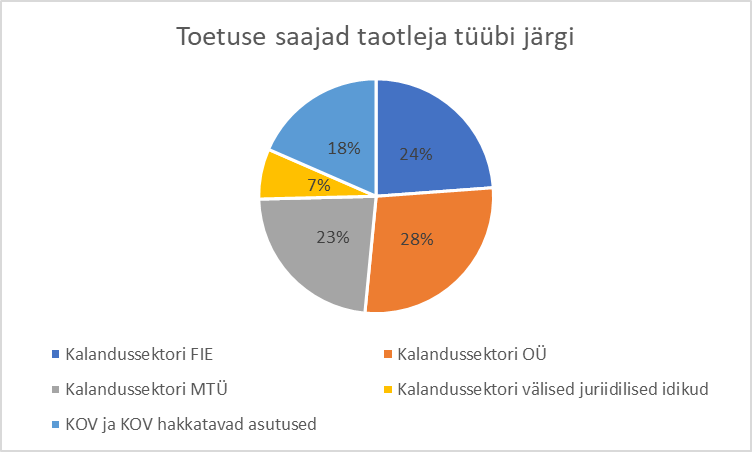 Joonis 12.  EMKF meetme 3.3. toetuse saajad 2016 - 2022 taotleja tüübi järgi  (allikas: PRIA)3.2. Toetuse jaotusEMKF-i meetmete toetus on olnud Saare maakonna kalanduspiirkonna jätkusuutliku arendamise tagamiseks väga vajalik. Seisuga 03. 01. 2024. a on välja makstud toetust rahastusperioodil 2016-2023 EMKF meetmest 3.3. kogusummas 3 454 809 € (toetust määrati summas 3 920 708 €). Viis projekti on eelnimetatud seisuga pooleli ja katkestatud on viis projekti. Järgmiselt jooniselt on näha määratud toetusesummade jaotus tegevussuundade lõikes.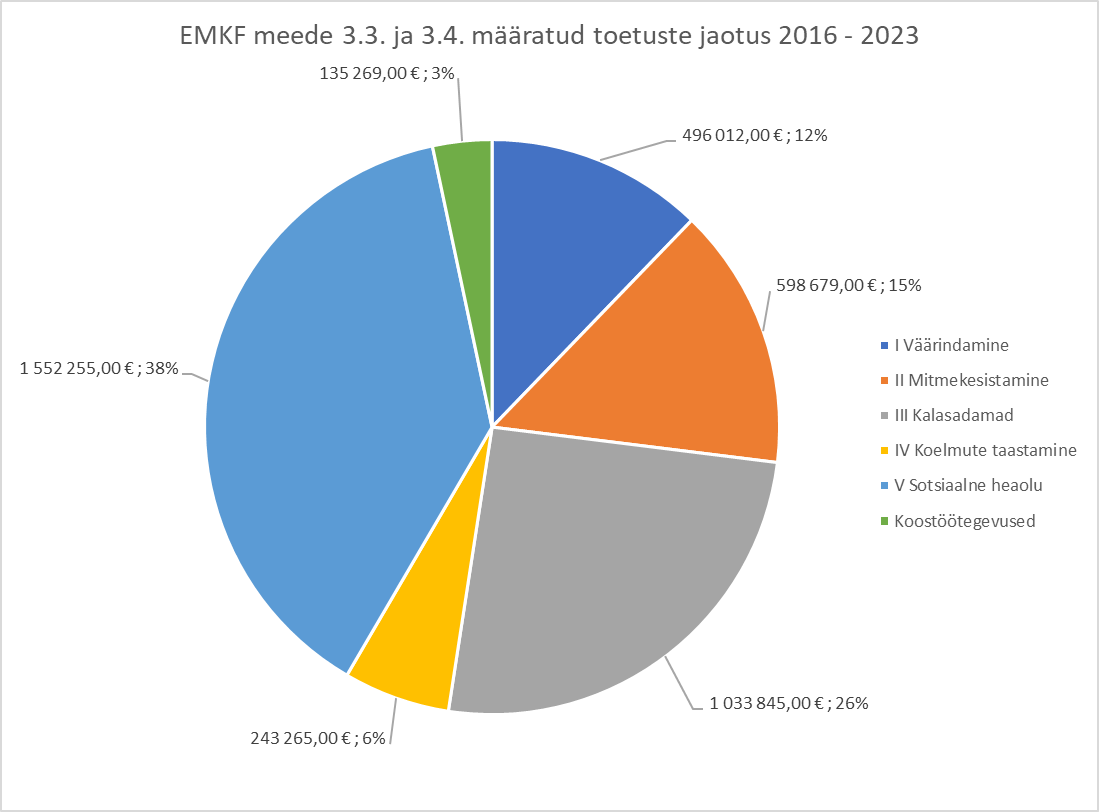 Joonis 13. EMKF meetme 3.3. ja 3.4.määratud toetuse summad 2016 - 2023  (allikas: PRIA)Kõige suurem osa toetusest summas 1 347 611 € maksti välja sotsiaalse heaolu ja kultuuripärandi edendamiseks (määrati toetust summas 1 552 255 €). Kalasadamate uuendamiseks maksti toetust 992 805 € (määratud toetuse summa 1 033 845 €), kaluri tegevuste mitmekesistamiseks 525 908 € (määratud toetuse summa 598 679 €), väärindamise ja töötlemise edendamiseks 362 551 € (määratud toetuse summa 496 012 €) ja koelmute taastamiseks on PRIA poolt välja makstud 229 149 € (määratud toetuse summa 243 265 €).Koostöömeetmest (EMKF meede 3.4 “Algatusrühma koostöötegevused”) on ellu viidud 11 koostööprojekti väljamakstud toetuse summas 126 729  € (määratud toetuse summa 135 269 €). 4. Strateegia 2021 - 2027+ kaasamisprotsess ja piirkonna arenguvajadused ning potentsiaalSiin peatükis kirjeldatakse arengustrateegia koostamise ja  kogukonna kaasamisprotsessi arengustrateegia koostamiseks vajalike sisendite saamisel. Samuti antakse ülevaade Saaremaa kalanduspiirkonna arenguvajadustest, mis tulenevad SWOT ja TOWS analüüside koosmõjust.4.1. Strateegia koostamise kaasamisprotsessKäesolev kalanduspiirkonna kohaliku arengu strateegia on kalanduspiirkonna kolmas strateegia. MTÜ Saarte Kalandus esimese strateegia, aastateks 2009-2013, koostamine sai alguse MTÜ Saarte Kalandus loomisega 19. 12. 2007. a, mil sõlmiti ühingu asutamisleping.31. 12. 2023. a lõpeb „Euroopa Merendus- ja Kalandusfondi rakenduskava 2014–2020” meetmete „Kalanduspiirkonna juhitud kohaliku arengu strateegia rakendamine“ ning „Algatusrühma koostöötegevused“ eelarveperiood.Uue strateegia koostamise aluseks on „Euroopa Merendus-, Kalandus- ja Vesiviljelusfondi rakenduskava 2021–2027“ ja meede „Perioodi 2021–2027 kogukonna juhitud kohaliku arengu toetus.“Strateegia kaasamise ja koostamise protsessiga alustati 2021. a mai kuus, mil toimus esimene avalik kaasamiskoosolek. Strateegia koostamise protsessi saab jagada neljaks etapiks:I Ettevalmistav periood (strateegia koostamise koolitustel osalemine, alusandmete ja sisendite kogumine).Kaasamine:21. 05. 2021. a uue eelarveperioodi strateegia avalik arutelukoosolek Nasva klubis (EMK(V)F  prioriteedid 2021 – 2027, hinnang organisatsiooni hetkeolukorrale, SWOT analüüs 2014 ja 2021, mis on muutunud.09. 07. 2021. a seminar- ümarlaud „Eesti Rannakalanduse hetkeseis ja tulevikuvaade.“16.-17. 08. 2021 - algatusrühmade seminar Lääne-Virumaal. EMKVF 2021–2027 strateegiale esitatavad nõuded, hindamine, sisu ja ajakava strateegiate koostamiseks.06. – 07. 10. 2021. a osalemine koolitusel „Strateegia koostamine uueks eelarveperioodiks kalanduspiirkondade vaates.“01.-02. 12. 2021 - algatusrühmade seminar Haapsalus. EMKVF rakenduskava, määruse ettevalmistamine ja strateegiad.02. 02. 2022. a arenguvajaduste küsimustiku edastamine ühingu liikmetele.11. 02. 2022. a uue eelarveperioodi strateegia avalik arutelukoosolek Nasva klubis.II Alusandmete, saadud sisendite ja hetkeolukorra analüüs, strateegia peatükkide struktuuri loomine ja strateegia peatükkide kirjutamine.Kaasamine:06. 04. 2022. a strateegia töörühma koosolek.22. 04. 2022. a üldkoosolekul arengustrateegia tegevuskava heakskiitmine ja  strateegia tööversiooni olemasolevate peatükkide tutvustamine.17. 06. 2022. a – strateegia tööversioon saadeti redigeerimiseks Cumulus Consulting OÜle.III Strateegia tööversioonide tutvustamine avalikel kaasamiskoosolekutel, huvigruppide täiendusettepanekute ja sisendit saamine.Kaasamine:21. 07. 2022. a – strateegia tööversiooni olemasolevate peatükkide esimene avalik väljapanek kodulehel ettepanekute ja täienduste esitamiseks.03. 11. 2022. a - strateegia tööversiooni olemasolevate peatükkide teine avalik väljapanek kodulehel ettepanekute ja täienduste esitamiseks.18. 11. 2022. a üldkoosolekul arengustrateegia olemasolevate peatükkide tutvustamine.21. 11. 2022. a küsimustik sadamapidajatele arenguvajaduste kaardistamiseks.27. 03. 2023. a - strateegia tööversiooni olemasolevate peatükkide kolmas avalik väljapanek kodulehel ettepanekute ja täienduste esitamiseks.16. 05. 2023. a küsimustik sadamapidajatele arenguvajaduste kaardistamiseks.19. 05. 2023. a arengustrateegia kaasamiskoosolek – tegevussuundade ja toetuse määrade tutvustamine.15. 06. 2023. a arengustrateegia kaasamiskoosolek – ettepanekud strateegiasse lisatavate sadamate osas, Saaremaa rannakalanduse  hetkeseis.29. 08. 2023. a - strateegia tööversiooni neljas avalik väljapanek kodulehel ettepanekute ja täienduste esitamiseks.27. 10. 2023 – strateegia tööversiooni viies avalik väljapanek kodulehel ettepanekute ja täienduste esitamiseks.17. 11. 2023. a arengustrateegia kaasamiskoosolek, kus tutvustati määrust „Perioodi 2021–2027 kogukonna juhitud kohaliku arengu toetus“ ja  Saaremaa kalanduspiirkonna uue arengustrateegia tööversiooni samuti tutvustati MTÜ Saarte Kalandus arengustrateegiasse lisatavate sadamate nimekirja.06. 12. 2023. a juhatuse koosolek MTÜ Saarte Kalandus uue rahastusperioodi 2024 – 2027+ rahastamiskava arutelu.IV Strateegia tööversiooni redigeerimine, strateegia lisade ja töökordade koostamine, strateegia lõppversiooni väljapanek ühingu kodulehele ja selle kinnitamine üldkoosolekul. Strateegia esitamine PRIAsseKaasamine:… strateegia tööversiooni saatmine Cumulus Consulting OÜle redigeerimiseks.….01. 2024. a strateegia lõppversiooni avalik väljapanek ühingu kodulehel…01. 2024. a strateegia avalik arutelu ja kinnitamine üldkoosolekul.…01. 2024. a strateegia esitamine PRIAsse.Täpse ülevaate kaasamisprotsessist annab strateegia lisa nr 1 MTÜ Saarte Kalandus arengustrateegia koostamise tegevuskava.Strateegia koostamisel peeti oluliseks kogukonna kaasamist ja strateegia koostamise protsessi läbipaistvust, seepärast olid strateegia tööversioonid ühingu kodulehel olnud avalikul väljapanekul täiendusettepanekute ning sisendite esitamiseks. Avalikkust ja sihtrühmi teavitati arengustrateegia avalike kaasamiskoolituste toimumisest kohaliku ajalehe, liikmelisti ja ühingu kodulehe vahendusel. Kokku osales erinevatel kaasamiskoosolekutel 123 inimest (täpsemalt strateegia lisa nr 2 „Strateegia koostamises osalenud organisatsioonid“).Strateegia alusandmete ja sisendite saamisel ning kogumisel osales läbi avalike kaasamiskoosolekute ja töörühma koosolekute kokku 123 eraisikut ja juriidilise isiku esindajat.3.2. Piirkonna SWOT ja TOWS analüüsidSWOT analüüsi käigus, mille sisendid saadi valdavalt kaasamiskoosolekutelt, mis toimusid 21. 05. 2021. a ja 11. 02. 2022. a, kaardistati Saaremaa kalanduspiirkonna olukord, koosolekutel toodi välja piirkonna tugevused, võimalused, nõrkused ja ohud.3.2.1. SWOT analüüsPikaajalise praktilise kogemuse ja ajalooliste püügiõigustega kalurkond on vaatamata sektorit tabanud raskustele tegus.Kohaliku tegevusrühma meeskond on strateegia elluviimise ja projektide läbiviimise kogemusega ning aktiivne.Koostöö on teatud määral toimiv,  kohaliku tegevusrühma liikmeskond on otsuste tegemisse kaasatud.Peamised sadamad on korras, olemas on lossimise ja esmase töötlemise tingimusedSaaremaal on jätkuvalt olemas kalatööstus, vesiviljelus, kalurite oskused. väärindamisel on tänu eelmise strateegiaperioodi tulemustele mõnevõrra  paranenudSaaremaa kuvand on jätkuvalt positiivne.Kalurid on jätkuvalt vananev põlvkond, noorte juurdekasvu on väheKaluriametiga alustamine on raske ja kulukas (püügiõiguse saamine, -vahendite soetamine).Rannakalandus ei taga aastaringset stabiilset sissetulekut.Kalavarud on ebastabiilsed, vähenemisele on kaasa aidanud hüljeste ja kormoranide arvukuse kiire tõus.Koostöö erinevate osapoolte vahel on vähene – puudub kalurite ühistuline tegevus, kalurite ja Keskkonnaameti vahel toimub pigem vastandumine.Kalurite väärindamise, turunduse ja müügi oskused on tagasihoidlikud ega soosi väärtusahelas ülespoole liikumist.Kaluritel puuduvad rahalised vahendid omafinantseeringu tasumiseks.Bürokraatiat ja raporteerimist on kalurite jaoks ebamõistlikult palju.Kala ja sellest valmistatud toodete populaarsus kasvab.Kalavarud suurenevad, sh reguleeritakse riiklikult hüljeste ja kormoranide arvukust.Hoogustub ranniku- ja mereturism, mis suurendab piirkonda külastavate inimeste hulka.Meretuuleparkide rajamine võib teoorias kaasa tuua täiendava sissetulekuallika (nt uued turismi liigid, parkide teenindamine).Kalavarud vähenevad olulisel määral, merekeskkonna seisund halveneb.(Välis)poliitiline ja majanduslik olukord on ebastabiilne (sanktsioonid ekspordile jms).Suureneb välismaalt odavama kala import – nõudlus kohaliku kala järele väheneb.Kliimamuutus muudab ebasoodsad ilmastikuolud sagedasemaks.Reeglid karmistuvad ja bürokraatia võimendub.Meretuuleparkide rajamine võib kalavarudele mõjuda halvasti (uurimata on nende mõju rändele) ja tuua kaasa täiendavaid piiranguid kalurkonnale.Kalandussektori toetamine väheneb, Euroopa Liidu meetmed kaovad.3.2.2. TOWS analüüsSWOT analüüsis väljatoodu alusel on koostatud Saaremaa kalanduspiirkonna TOWS analüüs,  milles tuuakse välja piirkonna kalandus- ja merendusvaldkonna peamised strateegilised arenguvajadused kombineerides erinevaid SWOT analüüsi tegureid.Tugevuste ja võimaluste kombinatsioonidest kerkib enim esile piirkonna positiivne kuvand, mis aitab kaasa ranniku- ja mereturismi arendamisele ning loob sellega võimalused kaluritele lisasissetulekute saamiseks. Samuti annab see kombinatsioon tegevusrühmale võimaluse kaasa rääkida hüljeste ja kormoranide ohjamise teemadel. Nõudlus kohalikust kalast valmistatud toodete järele peaks looma hea pinnase sellele, et kalurid panustaksid rohkem enda püütud kala väärindamiseks.Tugevuste ja ohtude kombinatsioonidest kerkib enim esile see, et odava imporditud kala osakaalu suurenedes võib väheneda nõudlus kohaliku kala ja sellest valmistatud kalatoodete järele. Kalavarude jätkuval vähenemisel  ja ebasoodsate ilmastikuolude, mis takistavad merele minekut, sagenemisel kaotab kalurkond püügist saadava tulu (tegus kalurkond on olemas aga kala ei ole/ ei saa püügile minna). Kui vähenevad EL toetused ei suuda niigi väheste sissetulekutega rannakalurid oma tegevusi mitmekesistada. Valdkonda reguleerivate reeglistike karmistumise ja liigse bürokraatia tõttu võivad kalurid oma tegevuse lõpetada, mis oleks ohuks rannakalanduse traditsioonide säilimisele piirkonnas.Nõrkuste ja võimaluste  kombinatsioonidest väärivad enim tähelepanu vajadus toetada selliseid tegevusi, mis aitaksid mitmekesistada kalurite tegevusi, et ka püügivälisel perioodil oleks tagatud sissetulekud. Kui nõudlus kohalike kalatoodete järele piirkonnas suureneb  peavad kalurid hakkama rohkem tähelepanu pöörama enda püütud kala väärindamisele ehk kombinatsioon peaks looma võimaluse kalurite väärindamise, turustamise ja müügioskuste parendamisele.  Piirkonna kalavarude suurendamisele aitab kaasa kui riiklikul tasandil hakatakse tõsiselt tegelema hüljeste ja kormoranide ohjamise meetmete väljatöötamisega.Nõrkuste ja ohtude kombinatsioon on olemuslikult vältimise strateegia. Sektori arengule need kombinatsioonid reeglina kaasa ei aita. Vältida tuleks esmajoones seda, et stabiilset aastaringset sissetulekut mitte tagav rannakalandus välja ei sureks bürokraatia, reeglite karmistumise ja selle tõttu, et noorkalurite juurdekasv on väike. See lõppkokkuvõttes võib võimendada kõiki ohte kui need realiseeruma peaksid – pole kalureid, pole ohte, pole kalanduspiirkonda.4.  Strateegia 2021 -2027+  rakendamine, missioon ja visioon4.1. Kalanduspiirkonna kohaliku strateegia rakendamineKalanduspiirkonna hetkeolukorra, SWOT ja TOWS analüüsidest tulenevalt on kalanduspiirkonna  jätkusuutliku tegevuse tagamiseks vajalikud eelkõige järgmised tegevused:kalurkonna teadmiste ja oskuste edendamisele kaasaaitamine (kala väärindamise alased koolitused, lisaeriala õppimine kaluri tegevuste mitmekesistamise ja lisasissetulekute saamise võimaluse kontekstis, riigisisestel ja piiriülestel kalanduskoolitustel osalemine, messidel vms kalandusvaldkonnaga seotud sündmustel osalemine jne);kohaliku kala, rannakalanduse ja kohaliku merekultuuri traditsioonide populariseerimisele kaasaaitamine (erinevad valdkonda tutvustavad, esiletoovad sündmused/ ettevõtmised piirkonnas);kalurkonna ühtekuuluvustunnet ja identiteeti suurendavate tegevuste toetamine;kalurkonna tegevuste mitmekesistamisega seotud tegevuste (soetused, investeeringud, koolitused jms)väärindamise ja otseturustamise ning nendega seotud soetuste/ investeeringute toetamine;hüljeste ja kormoranide arvukuse ohjamine;kalavarude jätkusuutlikkuse tagamisele kaasaaitamine;piirkonna looduskeskkonna tingimuste parendamine;sadamate taristu parendamine ja tegevuste mitmekesistamine kalasadamas;innovaatiliste s.h. sinimajanduse, taastuvenergia jms kasutuselevõtmise toetamine;valdkonda reguleerivas õigusloomes kaasarääkimine.Äärmiselt oluline on tõsta kalatoodete lisandväärtust, mis tähendab, et kala ei müüdaks toorelt edasi, vaid selle töötlemise tulemusena tekiksid tooted, mille eest on võimalik  küsida kõrgemat hinda ja mis vastaksid turunõudlusele. Siinkohal tuleb tähelepanu pöörata ka seni vähekasutatud liikide töötlemisele. Seega on oluline toetada igasuguste kala väärindamisele kaasaaitavate seadmete/ vahendite soetamist, teadmiste ja oskuste parendamist kuna ilma avaliku sektori rahalise panuseta muutuks nende tasuvusaeg ebamõistlikult pikaks.Oluline on toetada ka kalalaeva transpordiks vajalike transpordivahendite soetamist nagu näiteks paadikärud/ treilerid koos vintsidega. Saaremaa kalanduspiirkonna iseärasuseks on see, et paatidel ei ole valdavalt kodusadamat ja paat viiakse sinna sadamasse, kus mereleminek tagab ka kalasaagi, seega on oluline panustada ka paadi transportimise võimalust parendavatesse soetustesse, mis omakorda annavad kalurile võimaluse  transportida kala ka paadis, jälgides muidugi hügieeni- ja muid kala transportimisele kehtestatud nõudeid. Vajalik on panustada ka investeeringutesse, mis lihtsustavad ja kergendavad kaluri töövõtteid, näiteks võrkude veeskamise ja nõudmise seadmed jms. Mida kiiremini toimub võrkude nõudmine veest, seda kiiremini jõuab värske kala ka tarbijani.Kui kahel eelmisel toetusperioodil keskenduti piirkonna kalasadamates peamiselt  kutselist kalandust ja sadamataristu loomist toetavatele tegevustele, siis praegu on kalandussektori jätkusuutlikkuse tagamise seisukohalt oluline toetada kalasadamates erinevate sadama ülalpidamiseks vajalike teenuste ning meelelahutuse võimaluste loomist. Mida rohkem erinevaid teenuseid sadam suudab kogukonnale ja külalistele pakkuda, seda atraktiivsem ja toimivam ta on. Kohalikest kalasadamatest peavad välja kujunema kogukonna kooskäimise kohad, see on vajalik, et säilitada kohaliku rannakalanduse traditsioonid ja kultuuripärand.  See parandab ühest küljest kalurkonna  olmetingimusi, teisest aga suurendab pakutavate sadamateenuste hulka, kalasadam multifunktsionaalse sadamana suudab ennast pakutavate teenuste toel ise ära majandada ja väheneb KOV finantskoormus kalasadamate ülalpidamiseks. Lisaks sellele mängivad sadamad olulist rolli ümberkaudses majanduselus – neid on võimalik kasutada näiteks turismis, merendusõppes, väikelaevaehituses ja mujal. Ühesõnaga, sadam on rannaküla arengumootoriks. Eesmärgiks on piirkonnas optimaalse arvu ja tihedusega kalasadamate väljaarendamine.Ainult kalapüügist elatuvate kalurite hulk on väga väike. See tähendab, et lisaks kalapüügile vajatakse aastaringsete sissetulekute kindlustamiseks lisategevusalasid. Uute, lisasissetulekut võimaldavate toodete ja teenuste välja arendamiseks toetuse andmine on väga vajalik. Toetada tuleb iga soetust, mis annab kalurile potentsiaalse (kas või marginaalse) võimaluse lisasissetulekute saamiseks.Samuti on oluline toetada rannakülade ettevõtjaid, kes ei ole kalurid, kuid kes võiksid pakkuda täiendavaid valdkonnaga seotud tooteid ning teenuseid, rikastades sel viisil kalanduspiirkonda.Kaluritele on väga oluline stabiilse ja jätkusuutliku kalavaru olemasolu. Üheks võimaluseks seda tagada on koelmualade taastamine ja/või rajamine. Saaremaal on vooluveekogusid ja järvi, mis on kalade kudemiseks sobivad. Eelmisel strateegia perioodil, 2014- 2020+, toetati koelmualade parendamist ja eksperimentaalset asustamist 229 149 € suuruses toetuse summas, mis prognoositavalt annab ka positiivseid tulemusi. Seega on oluline toetada koelmualade taastamist ja rajamist, tagamaks kalanduspiirkonnas piisavat kalavarude juurdekasvu. Oluline on ohjata piirkonna kalavarudele suurt ohtu tekitavate hallhüljeste ja kormoranide arvukust.Lisaks nn “kõvadele tegevustele” aitavad piirkonna arengule kaasa ka sotsiaalsema alatooniga ettevõtmised. Kalandus- ja merendussektor üldiselt on oma traditsioonide ja tõekspidamistega küllalt spetsiifiline. Nende säilitamiseks ja ka edendamiseks on tarvilik toetada rannarahva ja kalanduskogukondade omavahelist lävimist, s.h kooskäimiskohtade loomist, erinevaid kohalikku kala, kalandust ja merendust populariseerivaid sündmusi, õpitubasid, laagreid, meelelahutusüritusi  jms. Oma roll on ka ajaloolistel lautrikohtadel, mistõttu tuleks nende korrastamist toetada. Oluline tähtsus on jätkata noorema põlvkonna kalandusele ja merendusele lähemale toomise traditsiooni, et hoida ja säilitada kala püüdmise ja söömise kultuuri.4.2. MissioonMTÜ Saarte Kalandus peab oluliseks kestlikku kalandust, mis tagab nii kalandusvaldkonna konkurentsivõime kui ka kalavarude jätkusuutliku majandamise. MTÜ Saarte Kalandus tegutseb selle nimel, et Saaremaa elanikele ja külastajatele oleks aastaringselt kohalik värske kala kättesaadav.4.3. VisioonRanna- ja kalanduskogukonnad on Saaremaal elujõulised ja arenevad – kalurite aastaringne, tegevuste mitmekesistamise abil suurenev sissetulek võimaldab neil senist elustiili jätkata ja nii kohalikel kui külastajatel pakutavast kalasaagist ning kalatoodetest osa saada.4.4. Väärtusedavatus ja usaldusväärsus;võrdväärne partnerlus;initsiatiivikus ja omaalgatus;meeskonnatöö;ranna- ja kalanduskogukondade aktiivne kaasatus MTÜ tegevusse.Strateegia elluviimiseks on püstitatud valdkondlikud eesmärgid, mis vastavad meetme määruses välja toodud tegevussuundadele. Saarte Kalandus plaanib rakendada kõiki määrusega toetatavaid tegevussuundi.5.  Strateegia eesmärkide püstitamine  ja toetatavad tegevusedMTÜ Saarte Kalandus tegevuse eesmärgid lähtuvad piirkonna hetkeolukorra ja SWOT/ TOWS analüüsil baseeruvast strateegiast. Eesmärgid on suunatud peamiste kalanduspiirkonna kitsaskohtade lahendamisele. Samuti aitavad eesmärgid säilitada olemasolevaid töökohti sektoris. Eesmärke on püstitatud kuues tegevus valdkonnas.Eesmärgid on struktureeritud vastavalt Regionaalministri  määruses “Perioodi 2021- 2027 kogukonna juhitud kohaliku arengu toetus” käsitletud tegevussuundadele.Toetatavad tegevused on püstitatud strateegiliste eesmärkide ja visiooni täitmiseks, võttes arvesse nii hetkeolukorda kui ka püstitatud eesmärke. Iga tegevussuuna juures on ära toodud tegevussuuna rakendamise lühike põhjendus ja seejärel peamiste toetatavate tegevuste kirjeldus (tegemist ei ole kindla loeteluga vaid taotlejat suunava toetusvaldkonna kirjeldusega).Iga eesmärgi mõõtmist võimaldab vastav indikaator, määratletud on nii tulems- kui ka väljundtasemed5.1. Tegevussuund 1:Vee-elusressursside väärindamine ja otseturustamineToetuse saaja ja projektitoetuse maksimaalsed määrad: vee-elusressursside väärindamise ja otseturustamise tegevussuuna tegevuse elluviimise eest antavat projektitoetust võib taotleda:mikroettevõtja, kes  kes tegeleb väikesemahulise rannapüügiga Euroopa Parlamendi ja nõukogu määruse (EL) 2021/1139 artikli 2 lõike 2 punkti 14 alapunkti a tähenduses ning kes omab kehtivat kaluri kalapüügiluba - 70 % toetatava tegevuse abikõlblikest kuludest;mikroettevõtja, kes tegeleb kutselise kalapüügiga ja kes omab kehtivat kaluri kalapüügiluba, millele on kantud veetavad püügivahendid -  50 % toetatava tegevuse abikõlblikest kuludesttulundusühistu, kelle liikmeteks on vähemalt viis punktis mikroettevõtjat, kes tegelevad väikesemahulise rannapüügiga Euroopa Parlamendi ja nõukogu määruse (EL) 2021/1139 artikli 2 lõike 2 punkti 14 alapunkti a tähenduses ning kes omavad kehtivat kaluri kalapüügiluba - 80 % toetatava tegevuse abikõlblikest kuludest.Toetatavad tegevused:Tegevussuuna alt toetatakse kalatoodete töötlemise ja/ või turustamise võimalusi parendavate projektide elluviimist suurema lisandväärtuse loomiseks. Toetatakse värske kala säilitamise ja transpordivõimaluste parendamisele kaasaaitavaid projekte. Toetatakse kalurkonna kala väärindamise, otseturustamise jms teadmiste ja oskuste edendamisele kaasa aitavad projekte.Oluline on investeeringute toetamine, mis suurendavad ranna- ja sisevete kalurite sissetulekuid ja konkurentsivõimet kalandustoodete turul, aitavad paremini toime tulla kliimamuutustest tulenevate muutustega ning aitavad kasutusele võtta süsinikneutraalseid alternatiivseid energiaallikaid. Näiteks: investeeringud kala käitlemise ja töötlemise seadmesse, nõuetekohastesse kala jahutamise ja säilitamise seadmetesse ja transporditingimuste parendamisse. Otseturustamise arendamine - näiteks: statsionaarsed ja mobiilsed müügipunktid, toodete eksponeerimiseks, toodete säilitamiseks ja jahutamiseks vajalikud seadmed. Samuti infotehnoloogilised lahendused ning e-platvormide arendamine kaupade müügiks. Tootearendus, et laiendada kalurite pakutavat tootevalikut ning võtta kasutusele seni vähe kasutatud kalaliike. Visuaalse identiteedi välja arendamine ja nõuetekohaste pakendite välja arendamine. Investeeringud, mis aitavad kaluritel oma tootmis- ja turustamisüksusi üle viia süsinikneutraalsetele energiaallikatele.Toetatavate tegevuste kirjeldus täpsemalt:Tootmishooned sh roostevaba sisustus, kuivatuskambrid, käitlusseadmed, laoseadmed (tõstuk, rokla, kaalud jms), lao sisustuse, tootmis ja käitlemishoonete küttesüsteemid, mõrra ja võrgukuurid (hooned) väljaspool sadamat jms.Väärindamise ja esmatöötlemise vahendid tööprotsesside hõlbustamiseks - suitsuahjud, grillid, kiirkülmad, autoklaavid, fileerimisseadmed, vaakumpakendajad, vaakumpumbad, roostevaba sisustus ja muud lisandväärtuse andmiseks vajalikud seadmed.Teenuse sisseostmine tootekvaliteedi parendamise eesmärgil sh toodete arendamiseks - enesekontrolli plaani koostamine, kestvuskatsed uue toote turule toomiseks, tootmisega alustamiseks esmaste vajalike analüüside paketi soetamise  jms.Otseturustamise võimaluste edendamine - külmikveokid, sh külmikhaagised, müügikioskid, kalakastid, konteinerid, taarapesu vahendid, pakkeseadmed jms soetused, mis võimaldavad kala kvaliteedi säilimist ja tõstmist.Kala kvaliteedi tagamine k.a. kala ja kalalaeva  transportimisega seotud soetused- ATVd, lumesaanid, hõljukid, jäämasinad, paadikärud koos vintsidega, võrgu rakendusmasinad (võrkude veeskamist ja nõudmist abistavad seadmed) jms.Keskkonnasõbralike energialahenduste kasutuselevõtmine ja kohaliku vähekasutatud meretoorme (vetikad, pilliroog jms ) väärindamine - taastuvenergia seadmete soetamine (päikesepaneelid, tuulegeneraatorid jms).Päikeseenergia kasutuselevõtmisega seotud tegevuse elluviimisel on projektitoetuse maksimaalne määr 50 % toetatava tegevuse abikõlblikest kuludest.Kalandusettevõtte turvalisuse tagamine - videovalve süsteemid, välisvalgustus jms.5.2. Tegevussuund 2: Sadamate taristu parendamine ja pakutavate teenuste mitmekesistamineToetuse saaja ja projektitoetuse maksimaalsed määrad: sadamate taristu parendamise ja pakutavate teenuste mitmekesistamise tegevussuuna tegevuse elluviimise eest antavat projektitoetust võib taotleda kalasadama pidaja, kes on:ettevõtja, kes omab kehtivat kaluri kalapüügiluba - 50 % toetatava tegevuse abikõlblikest kuludest;mittetulundusühing, kelle põhikirjaline eesmärk on seotud kalandussektori tegevuste edendamisega ja kelle liikmetest vähemalt 50% on ettevõtjad, kes omavad kehtivat kaluri kalapüügiluba - 80 % toetatava tegevuse abikõlblikest kuludest;sihtasutus, kelle põhikirjaline eesmärk on seotud kalandussektori tegevuste edendamisega ja kelle juhatuse või nõukogu liikmetest vähemalt 50 % on punktis 1 nimetatud ettevõtjate seaduslikud esindajad või füüsilisest isikust ettevõtjad, kes omavad kehtivat kaluri kalapüügiluba - 80 % toetatava tegevuse abikõlblikest kuludest;kohaliku omavalitsuse üksus või kohaliku omavalitsuse üksuse asutus-  100 % toetatava tegevuse abikõlblikest kuludest;kohaliku omavalitsuse üksuse asutatud mittetulundusühing või sihtasutus, kelle häälte koguarvust kuulub üle 50 % kohaliku omavalitsuse üksusele - 100 % toetatava tegevuse abikõlblikest kuludest.Toetatavad tegevused: tegevussuuna alt toetatakse investeeringuid, mis mitmekesistavad kalasadamates pakutavaid teenuseid, pakuvad kaluritele kala lossimise ja hoiustamise teenuseid ning võimaldavad sadamates hoida kalapüügialuseid. Investeeringute toetamine, mis keskenduvad mere ja tööohutusele väikesadamates ja vähendavad ekstreemsetest ilmastikuoludest tulenevaid kahjustusi sadamataristule. Näiteks: investeeringud, mis tagavad, et sadamarajatised peavad paremini vastu ekstreemsetele ilmastikutingimustele ja võimalikele üleujutustele, kaitsevad sadamabasseini täitumist setetega ekstreemsete tormide tagajärjel. Investeeringud, mis aitavad kaasa kala säilitamise tingimuste parendamisele, et vähendada kliimamuutustest tuleneva vee soojenemisega kaasneva kala kvaliteedi langust. Investeeringud, mis laiendavad kalasadamates pakutavaid teenuseid, näiteks: teenused harrastus kalapüüdjatele, sündmusturismi arendamine, mereturismiteenuste jms teenuste arendamine, mis annavad sadamale võimaluse ennast ise ära majandada. Investeeringud, mis suurendavad töö-, mere- ja navigatsiooniohutust sadamas, samuti investeeringud, mis parendavad kalurite olmetingimusi.Toetatavate tegevuste kirjeldus täpsemalt:Optimaalse arvu ja tihedusega kalasadamate väljaarendamine – ujuvkaid, parklad, videovalve, reovee puhasti, navigatsioonimärgistus, joogivesi, valgustus, kaitsemuulid, slipid, jäämasinad, jäätmemajandus, kalurite olmehooned, pesemisvõimalused, WC-d, seadmete hoiustamise võimaluste parendamine, püügivahendite hoiustamise parendamine, tõsteseadmed, reostustõrje vahendid, sadamatesse juurdepääsuteed jms.Sadama tugitaristu väljaarendamine - mõrra- ja võrgukuurid, paadikuurid talvehoiuks ja paadiremondiks, paviljon värske kala ja kalatoodete sh kohaliku käsitöö jne müügiks, grillmaja, sadamaga piirnevatel aladel rekreatsioonialade rajamine, karavaniparkla, internet, kohalik sadamaturg kala ja kalatoodete müügiks, muud tasulised teenused, mis aitavad sadama haldajatel katta sadama ülalpidamisega seotud kulusid näiteks erinevaid meelelahutuse ja sportimise võimalusi pakkuvad teenused sadamas.Keskkonnasõbralike energialahenduste väljaarendamine - taastuvenergia seadmete soetamine (päikesepaneelid/jaamad, tuulegeneraatorid).Päikeseenergia kasutuselevõtmisega seotud tegevuse elluviimisel on projektitoetuse maksimaalne määr 50 % toetatava tegevuse abikõlblikest kuludest.Turvalisuse tagamine - videovalve süsteemid, välisvalgustus.Ettevõtluskeskkonna mitmekesistamine sadamas sh erinevate  sinimajanduslike lahenduste kasutuselevõtmine sinimajanduse definatsiooni tõlgendamise kontekstis.Turismiteenuste arendamine - turismi arendus (matkaautode vastuvõtu taristu) kämpingumajad, väljaspool kalapüügihooaega teenuste arendamine näiteks sadamahoones erinevate teenuste pakkumine, ruumide rent, rannakalanduse traditsioone tutvustavad sündmused, näitused, püsiekspositsioonid, rändnäitused, mängutoad. Vajalik inventar turismiteenuse osutamiseks. Mere- ja loodusturismi arendamiseks vajalikud vahendid. Sadamakohviku väljaarendamiseks vajalike vahendite soetamine.5.2.1. Strateegia sadamate nimistu koostamine.Saaremaa kalanduspiirkonnas on viis kalasadamat, mis tehtud analüüsidest tulenevalt vastavad EMKVF meetme „Perioodi 2021–2027 kogukonna juhitud kohaliku arengu toetus“ kalasadamatele esitatud nõuetele. Arengustrateegia toetust saavate  sadamate nimistusse lisatakse:Turja sadamMuratsi sadamNasva jõesadamTori jõesadamUisusadamKui teiste piirkonnas tegutsevate kalasadamate lossimiskogused ja muud kutselise rannapüügiga seotud  näitajad paranevad (sadama aastane lossimiskogus peab olema vähemalt 5  tonni), on sadamal võimalik taotleda enda strateegia sadamate nimistusse lisamist. Kalasadamate strateegiasse arvamise puhul analüüsitakse lossimiskoguseid sadamas ning sadamat kasutavate kaluri kalapüügiloa omanike arvu, kusjuures mõlemaid komponente vaadeldakse koosmõjus. Näiteks: sadamas võib olla küll arvukalt kalureid, kuid nende lossimiskogused on niivõrd väikesed, et sadam kalasadamana ei ole piirkonnas oluline ning puudub ka perspektiiv, et see võiks oluliseks muutuda ka peale investeeringute tegemist. Analüüsitakse kalurite ja muude sadamat kasutavate isikute suhet, näiteks: sadamat kasutavate kutseliste kalurite arv on küll arvestatav, kuid võrreldes muude isikutega, kes sadamat kasutavad, kaduvväike. Sellisel juhul ei ole kuidagi põhjendatud investeeringud terves sadamas, vaid ainult selles osas, mida kasutavad kutselised kalurid. Analüüsitakse sadama geograafilist paiknemist piirkonnas, samuti looduslikke olusid ja kalapüügipiirkondasid konkreetse sadama juures. Näiteks: kui kaks sadamat asuvad geograafiliselt väga lähestikku, nende püügipiirkonnad kattuvad, samuti on sarnased looduslikud olud, ei ole mõlema sadama arendamine kuidagi põhjendatud ning kohaliku arengu strateegias tuleb valida välja üks sadam. Analüüsitakse sadamas eelnevalt tehtud investeeringuid ja investeeringute vajadust tulevikus, näiteks kui varasemalt on sadamas tehtud arvukalt investeeringuid ning sadamas on praktiliselt välja arendatud kõik vajalikud teenused, siis sellisel   juhul ei ole sadama paigutamine investeeringuid vajavate sadamate nimistusse kuidagi põhjendatud. Arendamist vajavate sadamate nimekirja koostamisel tuleb silmas pidada eelkõige kalanduslikku aspekti. Teenuseid mitmekesistavad investeeringud ei saa olla eesmärk omaette, vaid need  aitavad kaasa eelkõige sadama haldajatel katta sadama halduskulusid.Euroopa Parlamendi ja nõukogu määruse (EL) nr 2021/1136 artikli 13 punkti i alusel uute sadamate rajamine ei ole lubatud.Saaremaa kalanduspiirkonna ajalooliseks eripäraks on sadamate rohkus rannajoonel, mis tähendab, et püügile minnakse sellest sadamast, kus piirkonnas on parasjagu kala  ehk sellest sõltub ka lossimiste arv sadamas. Kui kalasadama pidaja soovib saada toetus EMKVF meetme sadamate arendamise tegevusuunast perioodil 2023 - 2027+, peab ta töötama selle nimel, et tema sadam on üks piirkonna olulisematest kalasadamatest oma lossimiskoguste ja muude kutselist rannapüüki iseloomustavate näitajate poolest.5.3. Tegevussuund 3: Majandustegevuse mitmekesistamineRakendamise põhjendus: Ainult kalapüügist elatuvate kalurite hulk on väga väike. See tähendab, et lisaks kalapüügile vajatakse aastaringsete sissetulekute kindlustamiseks lisategevusalasid.Toetuse saaja: majandustegevuse mitmekesistamise tegevussuuna tegevuse elluviimise eest antavat projektitoetust võib taotleda:mikroettevõtja, kes omab kehtivat kaluri kalapüügiluba ja kes tegeleb piisaval määral majandustegevusega kalapüügi tegevusalal.Piisavaks majandustegevuseks loetakse kaluri kalapüügiloa alusel tegutseva ettevõtja toetuse taotlemisele eelnenud kalendriaasta lossitud kalapüügi esmamüügi väärtust, mis Statistikaameti avaldatud andmete kohaselt vastab nimetatud kalendriaasta vähemalt poole aasta arvestuslikule elatusmiinimumile.(Arvestuslik esmamüügi väärtus saadakse järgmiselt: taotleja lossimisandmed kalaliikide kaupa korrutatakse ametlike esmakokkuostuhindadega, saadud tulemust võrreldakse nimetatud kalendriaasta vähemalt poole aasta arvestusliku elatusmiinimumiga. Toetuse taotleja saab lossimisandmed ja ametlikud esmakokkuostuhinnad Põllumajandus- ja Toiduameti koduleheküljelt. Andmed arvestusliku elatusmiinimumi kohta leiab Statistikaameti koduleheküljelt).Projektitoetuse maksimaalsed määrad: majandustegevuse mitmekesistamise tegevussuuna tegevuse elluviimisel on projektitoetuse maksimaalne määr kõigile abikõlbulikele toetuse saajatele on 50 % toetatava tegevuse abikõlblikest kuludest.Toetatavad tegevused: tegevussuuna alt toetatakse kalurite tegevuse mitmekesistamist (igasugused soetused, mis võivad tagada lisasissetulekuid, ei pea olema kalandusega seotud, oluline on, et kalur jätkaks kalapüügiga vähemalt poole aasta arvestusliku elatusmiinimumi tasemel).Oluline on investeeringute toetamine, mis mitmekesistavad kalurite majandustegevust ja loovad kaluritele uusi sissetulekuallikaid ning suurendavad nende sissetulekuid. Lisaks toetatakse ka investeeringuid, mis aitavad paremini toime tulla kliimamuutustest tulenevate muutustega ning kasutusele võtta süsinikneutraalseid alternatiivseid energiaallikaid. Kalanduses tegutseva ettevõtja sissetulekud on suures sõltuvuses püügi hooajalisusest, kalaressursist, ilmastikuoludest ja kala hinnast. Majandustegevuse mitmekesistamise tegevuste laiem eesmärk on võimaldada kaluritele lisasissetulekut kalandussektorist lahkumata, luua uusi töökohti ja ettevõtteid rannapiirkondadesse.  Näiteks: investeeringud mis aitavad kasutusele võtta piirkondade ressursse (pilliroog, ravimuda, vetikad jms) ja paremini ära kasutada positiivseid turismitrende kalanduspiirkonnas. Investeeringud, mis aitavad kaasa ranna ja sisevete kalurite majandustegevuse laienemisele teistesse sektoristesse, näiteks metsandus, põllumajandus, mere ja rannikuturism jms. Investeeringud mis aitavad kaluritel oma ettevõtete käitamiseks ja teenuste osutamiseks üle minna süsinikneutraalsetele energiaallikatele.Päikeseenergia kasutuselevõtmisega seotud tegevuse elluviimisel on projektitoetuse maksimaalne määr 50 % toetatava tegevuse abikõlblikest kuludestToetatavate tegevuste kirjeldus täpsemalt:Rannakalurite 	sotsiaalse kindlustatuse parandamine ja hooaja pikendamine läbi mitmekesistamise, luues ja säilitades töökohti ning tõstes rannakalurite tulubaasi tagades stabiilse sissetuleku.Merega seotud turismiteenuste arendamine sh kohalikul kalal ja muul kohalikul toormel baseeruvate toitlustuskohtade loomine ja arendamine, teenuse “kaluriga merele” arendamine.Investeeringud kalurite lisategevuste jaoks vajalikesse ehitistesse, seadmetesse, 	masinatesse jms. 
5.4. Tegevussuund 4: Looduskeskkonna tingimuste parendamineToetuse saaja: looduskeskkonna tingimuste parendamise tegevussuuna tegevuste elluviimise eest antavat projektitoetust võib taotleda:kohaliku omavalitsuse üksus või kohaliku omavalitsuse üksuse asutus;mittetulundusühing või sihtasutus olenemata liikmelisusest või põhikirjalistest eesmärkidest.Projektitoetuse maksimaalsed määrad: looduskeskkonna tingimuste parendamise tegevussuuna tegevuse elluviimisel on projektitoetuse maksimaalne määr kõigile abikõlbulikele toetuse saajatele 100 % toetatava tegevuse abikõlblikest kuludest.Toetatavad tegevused: tegevussuuna alt toetatakse kalavarude jätkusuutlikkuse tagamisele kaasa aitavaid projekte  s.h. hüljeste ja kormoranide populatsiooni ohjamist ja koelmualde  taastamist. Toetatakse tegevusi, mis parendavad kohaliku tähtsusega kudealasid ja kalade rändeteid ning parendavad looduskeskkonda.Oluline on investeeringute toetamine, mis panustavad kala kudealade ja rändteede parendamisse, et soodustada kalavarude taastumist looduslikul teel. Paljud ranna- ja sisevete kalanduse jaoks olulised koelmujõed ja ojad on kalade jaoks läbipääsmatud ning vajavad setete eemaldamist kalade rändeteede avamiseks ning kudemistingimuste parendamiseks. Olulised on tegevused, mis aitavad kaasa kala kudemistingimuste parendamisele meres, näiteks ajutised kudealad kohale. Olulised on investeeringud tegevustesse, mis tagavad liigilise mitmekesisuse Eesti rannikumeres, kahjustamata seejuures kalurite saake ja püügivahendeid ning tegevused, mis vähendavad kalapüügiga kaasneva mittebioloogiliste jäätmete ja prügi sattumist veekeskkonda ning aitavad kaasa mereprügi kogumise ja ümbertöötlemise taristu väljaarendamisele. Lisaks toetatakse tegevusi, mis suurendavad keskkonnaalast teadlikkust, näiteks: talgud, koolitused, sündmused jms. Toetatavate tegevustena võib läbi viia ka erinevaid uuringuid, mis aitavad kavandada edasisi projektitegevusi, või annavad olulist sisendit looduskeskkonna parendamise teemadele ning  tegevusi, mis vähendavad hülge ja kormorani kahjusid, näiteks: mereimetajate ja kormoranide heidutamine, linnumunade õlitamine jms, kui see on kooskõlas valdkondlike majandamise ja ohjamiskavadega ning Keskkonnaameti poolt kooskõlastatud.Toetatavate tegevuste kirjeldus täpsemalt:Mereimetajate ja -lindude populatsiooni ohjamine (kormoran, hüljes)Rannakarjamaade puhastamine sh pilliroo niitmine.Kunstkoelmute paigaldamine ja valmistamine.Kalade kude- ja koelmualade taastamine ja parendamine.Mereprügi koristamine sh kormoranide ja hülge korjused.Uuringud, mis annavad sisendi looduskeskkonna tingimuste parendamiseks5.5. Tegevussuund 5: Kalanduse- ja merenduse kultuuripärandi edendamine kalanduspiirkonnasToetuse saaja: Kalandus- ja merendustraditsioonide edendamise tegevussuuna tegevuste elluviimise eest antavat projektitoetust võib taotleda:kohaliku omavalitsuse üksus või kohaliku omavalitsuse üksuse asutus;mittetulundusühing või sihtasutus olenemata liikmelisusest või põhikirjalistest eesmärkidest.Projektitoetuse maksimaalsed määrad: kalandus- ja merendustraditsioonide edendamise tegevussuuna tegevuse elluviimisel on projektitoetuse maksimaalne määr kõigile abikõlbulikele toetuse saajatele 90 % toetatava tegevuse abikõlblikest kuludest.Toetatavad tegevused: tegevussuuna alt toetatakse projekte, mis panustavad ranna- ja kalanduskogukondade identiteedi tugevdamisse, populariseerivad ja tutvustavad kalandust laiemale avalikkusele ning säilitavad ja edendavad kalandus- ja merendusalast kultuuripärandit. Sellisteks tegevusteks on näiteks ajalooliste lautrite korrastamine ning kasutuselevõtmine; kalandust ja merendust s.h kohalikke kalasadamaid tutvustavate sündmuste korraldamine, rannaalade, vee ja kalandusega seotud avaliku taristu arendamine kohalike elanike heaolu ning turismi- ja rekreatsioonivajaduste rahuldamiseks, sh süsinikuneutraalsete energiaallikate kasutuselevõtt ja kalandus/ merendusalaste huvihariduslike laagrite, õpitubade ja koolituste korraldamine. Kalanduse ja merenduse traditsioonide säilitamise tegevuste alla lähevad  näiteks trüki-, video- ja audiokandjate loomine ja eksponeerimine, kalandus- ja merendusalaste püsiekspositsioonide loomine jms.Oluline on toetada ka investeerunguid, mis panustavad ranna- ja kalanduskoguondade sotsiaalse heaolu tõstmisesse s.h toetatakse kooskäimise kohtade ja rekreatsioonialade loomist (k.a. sadamate piirkonnas) ning taastamist, vanade traditsioonide säilitamist/ talletamist ja uute loomist, kala, s.h. kohaliku kala tarbimist populariseerivaid ettevõtmisisi/koolitusi/teabepäevi, mereohutusele keskendunud ettevõtmisi jms, samuti erinevaid kala, kalasadamaid ja merendust üldiselt populariseerivaid sündmusi.Toetatavate tegevuste kirjeldus täpsemalt:Kalandus- ja merendustraditsioonide edendamine – laste ja noorte kalanduse- ja meresõidu traditsioonide, reeglite ja tavade koolitamine ning õppelaagrite korraldamine, õppevahendite soetamine ja õpitingimuste loomine merenduse- ja kalandusvaldkonna jätkusuutlikuse tagamiseks.Kalanduspiirkonna traditsiooniliste ürituste korraldamine, kala õpitoad, trükised (merendus/kalandus temaatika), õppefilmid, digilahenduste kasutuselevõtmine kalanduspiirkonna tutvustamiseks.Mere- ja rannakalandusega seotud kultuuripärandi säilitamine - traditsiooniliste kalurihoonete/ sadamahoonete taastamine ja seal kalandus- ja merendustraditsioonide tutvustamist võimaldavate teenuste väljaarendamine, avalike puhkealade ja kooskäimiskohtade rajamine, kalapüügitraditsioone, rannakalanduse traditsioone ja sadamate ajalugu tutvustavate raamatute, trükiste väljaandmine, kaluritepäeva tähistamine, rannarahva päeva tähistamine jms.Ajalooliste lautrikohtade taastamine.5.6. Tegevussuund 6: Kalurite teadmiste ja oskuste edendamineToetuse saaja ja toetuse maksimaalsed määrad: Kalurite teadmiste ja oskuste edendamise tegevussuuna tegevuste elluviimise eest antavat projektitoetust võib taotleda:mikroettevõtja, kes omab kehtivat kaluri kalapüügiluba - 50 %  toetatava tegevuse abikõlblikest kuludest;mittetulundusühing või sihtasutus olenemata liikmelisusest või põhikirjalistest eesmärkidest - 90 %  toetatava tegevuse abikõlblikest kuludest.Toetatavad tegevused: tegevussuuna alt toetatakse kalurite teadmiste ja oskuste parendamise võimalusi.Koolituste toetamine, mis suurendavad ranna- ja sisevete kalurite teadmisi ja oskusi, suurendavad võimekust arendada välja uusi teenuseid ja tegeleda tootearendusega ning suurendada digitaalseid ja finantsalaseid oskusi jms. Lisaks ka tutvumine teiste Eesti ja välisriikide piirkondade kogemustega, näiteks õppereisid. Siia alla läheb ka kalandusettevõtjate koolitustel osalemise toetamine, mis võimaldab neil alustada tegevust teistel tegevusaladel või kalandusettevõtete töötajatele koolituste korraldamine, suurendamaks ettevõtja töötajate teadmisi ja oskusi.Toetatavate tegevuste kirjeldus täpsemalt:Erialane ümberõpe – kalandussektorist väljapoole tegevuste leidmine jm koolitused, mis panustavad kaluri teadmiste ja oskuste tõstmisesse.Üldharivate koolituste s.h. koolitusreiside (nii riigisisesed kui piiriülesed) korraldamine, mis võimaldavad kalandussektori esindajatel saada uusi kogemusi ja innovaatilisi ideid otseturustamise, tootearenduse ja väärindamise jms valdkonnas.5.7. Strateegia lõimitus ja uuenduslikkusEespool kirjeldatud eesmärgid ja tegevused on mõeldud Saare maakonna kalanduspiirkonna elujõulisuse tagamiseks ning valdkonna sujuvaks integreerimiseks teiste piirkonnale iseloomulike tegevustega.Saaremaa kalanduspiirkonna arengustrateegia panustab maakonna tasakaalustatud ning terviklikku arengusse, toetades ressursitõhusate ja keskkonnasõbralike lahenduste ning tehnoloogiate kasutusele võtmist erinevates tegevussuundades. Strateegiaga on kavas jätkata maakonna kalanduspiirkonna terviklikku väljaarendamist.Toetatakse muuhulgas investeeringuid, mis suurendavad ranna- ja sisevete kalurite sissetulekuid ning konkurentsivõimet kalandustoodete turul, aitavad paremini toime tulla kliimamuutustest tulenevate muutustega ning aitavad kasutusele võtta süsinikneutraalseid alternatiivseid energiaallikaid.Keskendutakse mitmekesiseid teenuseid pakkuvate ja elujõuliste kalasadamate võrgu arendamisele. Saaremaa kalanduspiirkonnale on iseloomulik sadamate s.h. kalasadamate rohkus rannikujoonel. Kahe eelmise rahastusperioodi eesmärgiks oli eelkõige kogu sadamate võrgu korrastamine. Sel programmperioodil on oluline arendada eelkõige neid kalasadamaid, kus lossimiskogused ja muud kutselist rannakalandust iseloomustavate näitajate koosmõju on  tasakaalus. Elujõuliste kalasadamate uuendamine ning väljaarendamine multifunktsionaalsemaks toetab piirkonnas nii vee-eluressursside väärindamist ja turustamist, kui ka turismi arengut, võimaldades multifunktsionaalsete sadamate baasil kalandustraditsioonide ja rannakülade säilimist. Sadamates ürituste korraldamine tagab rannarahva ühtse koostöö ja tutvustab piirkonda laiemale rahvahulgale luues ülevaate piirkonnas pakutavatest teenustest ja toodetest sh kalandusest ja kohalikest kalatoodetest. Taristu arendamine suurendab rannapüügil kasutatavate kalasadamate majanduslikku kasumlikkust andes sadamatele paremad võimalused toimimiseks. Toetades taastuvenergia lahendusi ning muutes sadamad kliimamuutustest tulenevatele mõjudele vastupidavamaks tagatakse vajalik ressursitõhusus.Ainult kalapüügist elatuvate kalurite hulk on väga väike. See tähendab, et lisaks kalapüügile vajatakse aastaringsete sissetulekute kindlustamiseks lisategevusalasid. Lisaks tavapärastele kaluri tegevust mitmekesistavate tegevuste toetamisele, panustatakse arengustrateegias ka investeeringutele, mis aitavad kaluritel oma ettevõtete käitamiseks ja teenuste osutamiseks üle minna süsinikneutraalsetele energiaallikatele. Toetatakse ressursitõhusamate ja innovaatilisematele tehnoloogiate kasutuselevõtmist jms.Säästliku ja jätkusuutliku kalamajanduse toetamise kontekstis jätkatakse piirkonna looduskeskkonna parendamisega. Uuenduslik aspekt tegevussuunas on kindlasti see, et piirkond saab kaasa aidata ka hüljeste ja kormoranide populatsioonide ohjamisse. Arengustrateegia punktis 1.3. Kalavarud, oleme seda teemat käsitlenud, toetudes erinevatele teadusartiklitele. Sel perioodil on võimalik toetada ka kudealade rajamist merre.Eeltoodust lähtuvalt võib öelda, et kaetud on kogu nn tarneahel: kalade kudemisest kuni nende töötlemise ja turustamiseni. Seega on strateegia eesmärgid omavahel lõimitud, panustades visiooni: “Ranna- ja kalanduskogukonnad on Saaremaal elujõulised ja arenevad – kalurite aastaringne, tegevuste mitmekesistamise abil suurenev sissetulek võimaldab neil senist elustiili jätkata ja nii kohalikel kui külastajatel pakutavast kalasaagist ning kalatoodetest osa saada” täitmisesse.Saaremaa kalanduspiirkond peab oluliseks ranna- ja kalanduskogukondade identiteedi tugevdamist  ning kalandus- ja merendustraditsioonide edendamist ja säilitamist. Oluline on investeeringute toetamine, mis panustavad ranna- ja kalanduskogukondade identiteedi tugevdamisse, populariseerivad ja tutvustavad kalandust laiemale avalikkusele ja säilitavad ja edendavad kalandus- ja merendusalast kultuuripärandit s.h erinevate digilahenduste ja taastuvenergia allikate kasutuselevõtmine projekti elluviimisel (audioraamatud, digigiid, taastuvenergia allikate kasutuselevõtmine näiteks objekti valgustamiseks).Täiesti uudse tegevusena on kavandatud kalurkonna teadmiste ja oskuste parendamise toetamine s.h. keskkonnasäästlike tehnoloogiate ja töövõtete omandamine, digi- ja finantspädevuse tõstmine ning sinimajanduse arengut toetavate teadmiste omandamine.Eeltoodule toetudes võib öelda, et Saaremaa kalanduspiirkonna perioodi 2023- 2027+ arengustrateegia jätkab kahe eelmise programmperioodi strateegia eesmärkidega,  kalanduskogukonna võimekuse tõstmine, kohaliku ressursi väärindamine, sadamate arendamine, looduskeskkonna tingimuste parendamine ja kalurkonna sotsiaalse heaolu tõstmine.  Lisaks on strateegiasse sisse toodud perioodi 2023-2027+ uuenduslikud suunad.Strateegia elluviimise protsess peab olema jätkusuutlik ning keskenduma piirkonna järjepidevale arendusele. Arengustrateegias keskendutakse Saaremaa kalanduspiirkonna ühtsele arengule ning strateegia tegevused on suunatud kalanduskogukonna liikmete tööhõive parandamisele ja olemasolevate töökohtade säilitamisele, uusi töökohti piirkonnas luua on keeruline ja see ei saa olla eesmärk omaette. Eesmärk on jätkuvalt panustada ka tootearendusse ning töötlemisse aga ka nišitoodete arendamisse. Mitte vähem tähtis ei ole kalurite sotsiaalse kindlustatuse parandamine, mis tagaksid stabiilse, äraelamist võimaldava sissetuleku kogu aasta vältel.Strateegia uuenduslikkus võrreldes eelmise perioodiga on see, et keskendutakse rohkem innovaatiliste, säästlike ja keskkonnasõbralike tehnoloogiate sh digitehnoloogiate kasutamisele võtmisele ehk siis pööratakse suuremat rõhku kohalike ressursside sh ka väheväärtusliku kala väärindamisele toetades keskkonnahoidlike tehnoloogiate ja ärimudelite juurutamist.  Strateegia tegevussuunad on omavahel tihedasti lõimunud. Strateegias tõstetakse esile kalanduskogukondade heaolu kasvu edendamise vajadust, et säilitada rannapiirkonnas töökohti ning toetada rannapiirkondades mikroettevõtlust.Strateegia tegevussuundade omavaheline integreeritus võimaldab piirkonna rannakaluritel tagada aastaringne sissetulek kodu lähedal ning välistab tööalase väljarände.5.8. Strateegia seosed muude arengudokumentidegaArengudokumentide puhul on oluline kooskõla ja koostoime teiste sama piirkonda või valdkonda mõjutavate arengudokumentidega. Järgnevalt on käsitletud Saaremaa kalanduspiirkonna strateegia suhteid mitmete EL, Eesti siseriiklike ja maakondlike arengudokumentidega.5.8.1. Sidusus erinevate EL arengufondidegaEuroopa Sotsiaalfond (ESF) 2021-2027 - eesmärk on toetada liikmesriike COVID-19 pandeemia põhjustatud kriisi lahendamisel, saavutada suur tööhõive, õiglane sotsiaalkaitse ning oskustega ja vastupidav tööjõud, kes on valmis üleminekuks rohe- ja digimajandusele. ESF+ on ELi peamine vahend, mis on mõeldud inimestesse investeerimiseks.Euroopa Ühtekuuluvusfond 2021 -2027 - eesmärk on tugevdada Euroopa Liidu liikmesriikide majanduslikku, sotsiaalset ja territoriaalset ühtekuuluvust, et edendada kestlikku arengut.Euroopa Regionaalarengu Fond (ERF) 2021-2027 - eesmärk on aidata tasandada Euroopa eri piirkondade arengutaseme erinevusi ning tõsta kõige ebasoodsamate piirkondade elatustaset. Erilist tähelepanu pööratakse piirkondadele, kus valitsevad rasked ja püsivalt ebasoodsad looduslikud või demograafilised tingimused, nagu väga väikese rahvastikutihedusega põhjapoolseimad piirkonnad ning saare-, piiriülesed ja mägipiirkonnad. Peamised eesmärgid on investeerimine majanduskasvu ja töökohtade loomisse, et tugevdada tööturgu ja piirkondade majandust, ning Euroopa territoriaalne koostöö, et tugevdada piiriülest, riikidevahelist ja piirkondadevahelist koostööd ELis.5.8.2. Sidusus erinevate arenguprogrammidagaRegionaalpoliitika programm 2022-2025 - eesmärk on, et inimestel on kõikjal Eestis kättesaadavad tasuvad töökohad, kvaliteetsed teenused ja meeldiv elukeskkond.Ettevõtluskeskkonna programm 2023-2026 - Eesti ettevõtluskeskkond soodustab ettevõtlikkust ning teadmusmahuka ettevõtluse teket ja kasvu, kõrgema lisandväärtusega toodete ja teenuste loomist ja eksporti ning investeeringuid kõigis Eesti piirkondades. Eesti teadus, arendustegevus, innovatsioon ja ettevõtlus suurendavad koostoimes Eesti ühiskonna heaolu ja majanduse tootlikkust, pakkudes konkurentsivõimelisi ja kestlikke lahendusi Eesti ja maailma arenguvajadustele.Lääne- Eesti Saarte Biosfääriala programm ja tegevussuunad aastani 2030 - piirkonna looduslik mitmekesisus on säilitatud ja ühiskonnas tugevalt väärtustatud. Piirkond on uuenduslik ja konkurentsivõimeline rohemajanduse eestvedaja. Piirkonnas tegutsevad tugevad kogukonnad ja hästi hoitud kultuuripärand on elavas kasutuses.5.8.3. Sidusus erinevate siseriiklike EL arengudokumentidegaRiiklikest arengudokumentidest on kahtlemata olulisemad "Põllumajanduse ja kalanduse arengukava aastani 2030" (seob ühtseks maaelu erinevad arengusuunad: kalandus, põllumajanduse, vesiviljeluse, toiduainetööstuse ja maa- ning rannapiirkondade arengu. Eesmärgiks on Eesti toit on eelistatud, keskkond ja elurikkus on hoitud, toidusektori ettevõtted on edukad ning maa- ja rannakogukonnad on elujõulised) ja "Euroopa Merendus-Kalandus- ja Vesiviljelusfondi rakenduskava 2021-2027” (rakenduskava eesmärk on rakendada Euroopa Merendus-, Kalandus- ja Vesiviljelusfondi 2021–2027 (EMKVF) raames meetmeid ja tegevusi, mis toetavad Eesti kalandus- ja vesiviljelussektori peamiste eesmärkide saavutamist EL Ühise Kalanduspoliitika (ÜKP) rakendamisel), mis on käesoleva strateegia otsesed alusdokumendid, määrates ära kalanduspiirkonna strateegia elluviimise  tegevussuunad ja toetatavad tegevused.Üleriigiline planeering Eesti 2030 -töökohtade loomine ja tagamine toimepiirkondades, väikesadamate arendamine sh sidumine multifunktsionaalses võtmes; turismi arenguvõimaluste parandamine.Strateegia „Eesti 2035” - eesmärk on kasvatada ja toetada meie inimeste heaolu nii, et Eesti oleks ka kahekümne aasta pärast parim paik elamiseks ja töötamiseks. Ehk siis: Eestis elavad arukad, tegusad ja tervist hoidvad inimesed; ühiskond on koostöömeelne ja avatud, majandus on tugev, uuendusmeelne ja vastutustundlik, kõigi vajadusi arvestav, turvaline ja kvaliteetne elukeskkond, Eesti on uuendusmeelne, usaldusväärne ja inimesekeskne riik.Ühtekuuluvuspoliitika fondide rakenduskava 2021-2027 - rõhutab nutika majanduskasvu ja ettevõtluse eeltingimuste loomise vajadust, rohelisemat ja ühendatumat Eestit, ühiskonna vajadustele vastavate kvaliteetsete ruumide ja taristute arendamist ning paindlike ja vajadustel põhinevate elukestva õppe võimaluste loomist.Euroopa Liidu Läänemere piirkonna strateegia ja makropiirkondade osa tulevases ühtekuuluvuspoliitikas-  strateegia peamine tähelepanu on keskendunud Läänemere reostuse vähendamisele ning ärahoidmisele, innovatsiooni ja jõukuse edendamisele ettevõtluses (väike ja keskmine) ning ligipääsetavuse ja ohutuse ning turvalisuse tagamisele.Eesti regionaalse arengu tegevuskava 2021-2025 - eesmärk on tagada tasuvad kättesaadavad töökohad, teenuste ja elukvaliteedi regionaalne tasakaalustatus kogu Eestis ehk siis, et kõik Eesti piirkonnad oleksid kokkuvõttes atraktiivsed paigad elamiseks, töötamiseks, investeerimiseks ning puhkamiseks.Eesti Säästva Arengu Riiklik Strateegia „Säästev Eesti 21”- kultuuriruumi elujõulisus, heaolu kasv, sidus ühiskond ja ökoloogiline tasakaal.Transpordi ja liikuvuse arengukava 2021-2035 - rannaäärne elu- ja külastuskeskkond on atraktiivne, soodustades mereturismi ja kohaliku ettevõtluse arengut ning merekultuuri edasikandmist.Eesti digiühiskonna arengukava 2030 - Eesti majandus on uuendusmeelne ja teadmistepõhine, kasutades uusi tehnoloogiaid ja ärimudeleid ning paindlikke töövorme.Eesti energiamajanduse arengukava 2030 -  üldeesmärk: tagada tarbijatele turupõhise hinna ning kättesaadavusega energiavarustus, mis on kooskõlas Euroopa Liidu pikaajaliste energia- ja kliimapoliitika eesmärkidega, samas panustades Eesti majanduskliima ja keskkonnaseisundi parendamisse ning pikaajalise konkurentsivõime kasvu.Kliimamuutustega kohanemise arengukava 2030 - üldeesmärk on suurendada Eesti riigi regionaalse ja kohaliku tasandi valmidust ja võimet kliimamuutuste mõjuga kohanemiseks. Alameesmärk: Eestile oluliste biomajandussektorite jätkusuutlikkus on tagatud kliimateadliku põllu-, metsa-, vee-, kala- ja puhkemajanduse ning turba kaevandamisega.5.8.4. Sidusus erinevate piirkondlike arengudokumentidegaSaare maakonna arengustrateegia 2022- 2035 - Saaremaa, Muhu ja Ruhnu on õnnelike inimeste saared: Läänemere keskpaigas asuvad puhta loodusega turvapaigad omanäolise kultuurielu, avatud, nutika ning ühtehoidva rahvaga. Heaolu ja rahulolu loovad inimestele hea sissetulek ning võimalus kasvatada lapsi Eesti kõige peresõbralikumas elukeskkonnas. Üheks valdkonnaga haakuvaks eesmärgiks on kindlasti see, et sadamad on kaardistatud nii mere (akvatooriumi ja juurdepääsu kaardistus) kui ka maismaa osas (teenuste ja teenindusmaa olemasolu), andmebaas on põhjalik, iga sadama tulevikuvisioon sadamate maakondliku või Eesti-ülese võrgustiku kontekstis selge. Sadamate arendamiseks on olemas meetmed tingimusel, et nad aitavad kaasa innovatsiooni loomisele. Väikesadamate võrgustik tagab turvalise mereturismi võimalused ning merepäästevõimekuse. Elukeskkond Saare maakonnas on atraktiivne, siia tahetakse elama tulla. Hõlmab ka vajadust näiteks muukeelse lasteaia- või koolihariduse ja arstiabi järele, häid ühendusi. Spetsialiste ja nende peresid abistatakse maakonda elama asumisel.Saare maakonna kestliku turismi arengustrateegia 2022- 2030 - eesmärk on tagada Saare maakonna konkurentsivõime ja atraktiivsus turismisihtkohana läbi jätkusuutliku sihtkoha arendamise, eristumise, digitaliseerimise ja külastaja vajadustele vastavate uuenduslike turismitoodete ja -teenuste väljaarendamise. Uute koostöövõrgustikul põhinevate piirkonnaspetsiifiliste turismitoodete arendamine (sündmused, teenused, paketid atraktsioonid, marsruudid).   Teematurismi arendus toetab madalhooaega.Saaremaa valla arengukava aastateks 2019 - 2030 -  Saaremaa valla tuleviku kujundamisel on keskseteks võtmesõnadeks inimkesksus ja hoolivus ning tasakaalustatud ja jätkusuutlik areng.  Saarlase identiteedi väärtustamine ja Saaremaa maine tugevdamine tunnustatud piirkonnana. Noorte kaasamine ja nendega arvestamine kõikides eluvaldkondades. Kultuuripärandi hoidmine ja säilitamine läbi pärandi restaureerimise ning korrastamise.  Vaimse kultuuripärandi säilitamine ning vajaliku keskkonna ja taristu loomise toetamine.  Hinnatud märgilise tähtsusega maineürituste ja festivalide korraldamise toetamine jms. Ettevõtluse toetamine üldiselt. Kõrgtehnoloogiliste (toote)arendusvõimaluste väljaarendamine, tehnoloogiasiirde ning tootearenduse toetamine teadus- ja arendustegevusega. Nutikas spetsialiseerumine lähtuvalt piirkonna spetsiifilistest ressurssidest ja arengueeldustest. Ettevõtluse arendamiseks vajalikud taristu loomise alased tegevused. Piirkonna võimaluste turundamine. Saaremaiste toodete ja teenuste märgise „Saaremaa ehtne toode“ arendamine, tuntuse suurendamine ning koostöövõrgustiku jätkuv laiendamine. Saaremaa kui atraktiivse ja jätkusuutliku reisisihtkoha rakendamine ja turundamine.  Optimaalse tihedusega, nõuetekohane, turvaline ja toimiv ning jätkusuutlik sadamatevõrgustik. Kohalike lautrite renoveerimine. Jätkusuutlik looduskasutus, väärtustatud pärandmaastikud ja suurenenud keskkonnateadlikkus jms.Muhu valla arengukava 2019 -2030 - loodsuskeskkonna seisundi parandamine kudemisrändele ja kalavarudele positiivse mõju avaldamiseks. Kohaliku ettevõtluse toetamiseks on loodud vajalik taristu. Muhus on tugeva identiteedi ja omanäolise kultuuritraditsiooniga kogukond. Loodud on tingimused elanike jäämiseks ja elama asumiseks Muhu valda. Kõigile on loodud mitmekülgsed võimalused eneseteostuseks ja vaba aja sisustamiseks.Ruhnu valla arengukava 2020 - 2030 -  loodushoidu ja turvalise elukeskkonna hoidmist peetakse esmatähtsateks. Ruhnu on kaasaegse elukeskkonnaga saar, kus elab rõõmus, hooliv ja ettevõtlik kogukond, hoides ja edasi kandes ainulaadset kultuuripärandit. Ruhnus on soodsad tingimused ettevõtluse ja turismi arenguks. Ruhnus on ühiste eesmärkide nimel tegutsev tugev ja ühtehoidev kogukond, toetatakse omaalgatust ja valla juhtimine on kogukonda kaasav.Saaremaa valla ettevõtluskeskkonna ja innovatsiooni arengukava 2020-2030 - Saaremaa on uuenduste katselava, mis toetab uute tehnoloogiate, algatuste ja lahenduste loomist ning rakendamist, kohalike ressursside väärindamist, nutikate töökohtade lisandumist ja kaugtöötamist. Haridus ning täiend- ja ümberõppevõimalused toetavad ettevõtluse arengut. Saaremaa inimesed on ettevõtlikud, tänapäevaseid teadmisi ja oskusi kasutavad, koostöö- ja õpitahtelised ning kogukondlikult aktiivsed. Noored osalevad ettevõtlusteadlikkust arendavates tegevustes. Ettevõtete ning teadus- ja haridusasutuste koostöö arendamine kohapealseks teadus- ja arendustegevuseks ning ettevõtetele kättesaadavateks tootearendusteenusteks. Ettevõtjatele koolituste ja seminaride korraldamine. Meretoorme väärindamine. Saaremaal on turvaline ja atraktiivne ettevõtlus- ja elukeskkond. Ettevõtjate koostöö arendamine ühiste huvide väljaselgitamiseks ning ühistegevuste (sh tööjõu arendamine, tootearendus- ja ekspordivõimalused) kavandamiseks ja elluviimiseks. Siseriiklik ja rahvusvaheline koostöö teiste piirkondadega ettevõtluskeskkonna ja innovatsiooni arendamiseks. Projektide kavandamine ning elluviimine ettevõtluskeskkonna ja innovatsiooni arendamiseks. Saaremaa tööstusalade info koondamine ja veebis kättesaadavaks tegemine. Sinimajanduses tervikliku väärtusahela loomine (sh laevaehitus ja -hooldus, vesiviljelus, kalapüük ja -töötlus, sadamamajandus, meretransport, biosfääriturism). Meretoorme väärindamiseks tervikliku väärtusahela loomine. Biomajandus (sh kohalike bioressursside, nt taimede, loomade, veetoorme ja puidu väärindamine uute tehnoloogiate abil, taastuvenergeetika ja energiatõhususe edendamine. Kohalike ressursside väärindamine. Digitaalsete võimaluste senisest laiem kasutuselevõtmine ettevõtluse arenguks ja teenuste kättesaadavuse tagamiseks. Säästva arengu põhimõtete järgmine ja kestliku majandamise alase teadlikkuse edendamine.Saaremaa valla kogukondliku tegevuse arengukava 2021- 2030 - Saaremaa valla kogukonnad on koostööle avatud, hästi toimetulevad ja traditsioone väärtustavad.Saaremaa valla kultuuriarengukava  2020-2030 - Saaremaa on tänapäevase, kuid traditsioone hoidva, erksa ja aktiivse kultuurielu ning puhta elukeskkonnaga saar. Kultuur on väärtustatud ning osa saaremaisest kuvandist. Kultuuripärandi hoidmine ja säilitamine läbi pärandi restaureerimise ning korrastamise. Erinevatele sihtgruppidele mõeldud ürituste korraldamise toetamine. Traditsiooniliste ürituste korraldamise ja uute algatuste toetamine, arvestades kohaliku kultuuriruumi eripära ja piirkondlikke ning kihelkondlikke traditsioone.Saaremaa valla sadamate arengukava 2021-2030 -  merendus- ja kalandusturismi edendamine. Aastaks 2030 on Saaremaa valla territooriumil optimaalse tihedusega, nõuetekohane, turvaline ja toimiv ning jätkusuutlik sadamatevõrgustik.6. Strateegia elluviimist toetavad tegevusedPeatüki all kirjeldatakse MTÜ Saarte Kalandust kui organisatsiooni, tema otsustus- ja juhtorganeid, üldist töökorraldust ja kalandusvaldkonna ning strateegiate elluviimise kogemusi. Samuti antakse lühiülevaade taotlusvoorude korraldamisest ja projektide hindamisega seotud toimingutest (täpsemalt kajastab projektide hindamisega seotud tegevusi „MTÜ Saarte Kalandus projektitoetuse taotluste menetlemise ja hindamise korras.“6.1. Kohaliku tegevusgrupi  töökorraldusMTÜ Saarte Kalandus tegutsemise aluseks on MTÜ põhikiri, mille alusel organisatsiooni eesmärgiks on oma liikmete koostööle, partnerlusele ja omaalgatusele tuginedes kalanduspiirkonna jätkusuutlik arendamine, kalanduse ja sellega seotud tegevusalade arendamise ning rannakülade elujõu kindlustamise strateegia väljatöötamise ja elluviimise kaudu. MTÜ teavitab sihtrühma EMK(V)F meetmete toetuse saamise võimalustest ja nõustab toetuse taotlejaid. Ühingu tegevuse aluseks lisaks põhikirjale on käesolev piirkonna arengustrateegia ja Eesti Vabariigi seadusandlus.MTÜ Saarte Kalandus on loodud 2008. a ja omab seega 15 aasta pikkust kogemust Saare maakonna kalandusvaldkonna arendamisel ja strateegiate elluviimisel. MTÜ liikmeteks on seisuga 31. 12. 2023. a 152 erinevat maakonna kalandussektori ning kalandussektori välist ettevõtjat, füüsilisest isikust ettevõtjat, füüsilist isikut, kohalikku omavalitsust ning MTÜ-d. Tagamaks seda, et ükski huvigrupp ei kontrolliks juht - ja otsustusorganite otsustusprotsesse, ei tohi ükski huvigrupp omada üle 49% häälteenamust.MTÜ kõrgeimaks otsustusorganiks on üldkoosolek, kus igal liikmel on üks (1) hääl (koos volikirjadega kokku mitte rohkem kui viis (5) häält).   Üldkoosoleku pädevused on täpsemalt kajastatud ühingu põhikirjas.Saaremaa kalanduspiirkonna arendamise strateegia aastani 2027+ muudatusettepanekute kinnitamise õigus on ainult üldkoosolekul.MTÜ juhtorganiks (oma pädevuse piires ka otsustusorganiks) on juhatus, kes valitakse üldkoosolekul salajasel hääletusel tähtajaga viieks (5) aastaks. Juhatus on viie kuni seitsmeliikmeline. (Täpsem teave juhatuse valimise ja tegevuse kohta on leitav Juhatuse valimise reglemendist ja Juhatuse töökorrast). Juhatuse pädevused täpsemalt on kajastatud ühingu põhikirjas.Projektitoetuse taotluste osas hindamistoimingute läbiviimiseks valitakse üldkoosolekul salajasel hääletusel hindamiskomisjon tähtajaga viieks (5) aastaks. Hindamiskomisjon koosneb üheksast (9) põhiliikmest ja kolmest (3) asendusliikmest, viimati nimetatud osalevad hindamisel vastavalt vajadusele kui põhiliikmed ei saa hindamisest osa võtta..MTÜ igapäevast tööd korraldab tegevmeeskond, kuhu kuulub kaks (2) inimest, tegevjuht ja referent (nende töökohustused on täpsemalt kirjeldatud ühingu põhikirjas ja ametijuhendites).Ühingu tegevmeeskonna peamised tööülesanded on seotud taotlejate nõustamise ja erinevate arengustrateegia rakendamist toetavate koolituste korraldamisega, taotlusvoorude korraldamisega jm sellega seonduvaga, erinevate koostööprojektide elluviimisega, ühistegevuse edendamisega piirkonnas jms. Samuti osaletakse oma pädevuse piires valdkonda mõjutavate õigusaktide koostamisel ja muudatusettepanekute tegemisel ning nõustatakse piirkonna kalureid ja kalandusettevõtjaid valdkonda mõjutava seadusandluse tõlgendamise osas.Ühingu eesmärgipärase ja finantstegevuse revideerimiseks ning vastuvõetud otsuste õiguspärasuse kontrollimiseks kinnitab  üldkoosolek juhatuse poolt võrdlevate hinnapakkumiste alusel valitud revidendi või audiitori. Hinnapakkumiste võtmisel lähtutakse riigihangete seaduse ja ühingu hankekorra nõuetest.Raamatupidamisteenus ostetakse sisse lähtudes teenusepakkuja valikul riigihangete seaduse ja ühingu hankekorra nõuetest.Täiendavalt ostetakse vastavalt vajadusele sisse spetsiifilisi teenuseid (nt infotehnoloogilised lahendused, juriidiline nõustamine, ekspertiishinnangud jm).MTÜ Saarte Kalandus töökorraldusest annab ülevaate alljärgnev organisatsiooni skeem: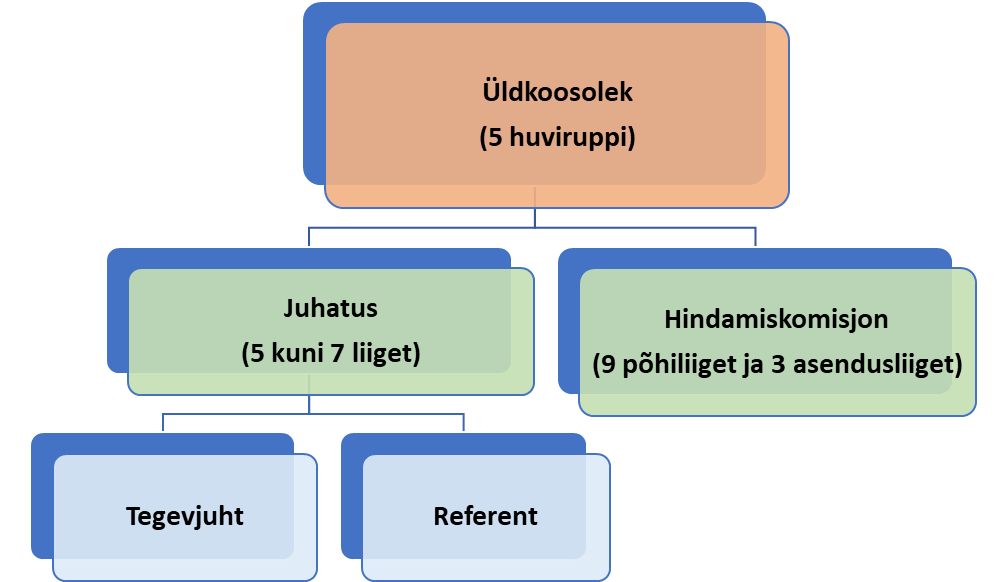 Joonis 14. MTÜ Saarte Kalandus töökorraldus seisuga 31. 12. 2023. a6.2. Taotlejate võimekuse tõstmineMTÜ tegevmeeskonna üks põhiülesandeid m.h. on taotlejate nõustamine projektitoetuse taotlemise võimaluste tutvustamise ja projektide kirjutamise võimekuse tõstmise osas.   Selleks korraldab büroo koostöös juhatusega erinevaid koolitusi ja teabepäevi, kuhu kutsutakse esinema erinevaid projektikirjutajaid ja lektoreid, et julgustada, õpetada ja suunata huvigruppe neile vajalike projektide koostamisel. Teabepäevi korraldatakse enne iga taotlusvooru väljakuulutamist. Lisaks infopäevadele ja koolitustele oma maakonnas korraldatakse (s.h. koostöös teiste kalanduspiirkondadega) ka väljasõite teistesse Eesti kalanduspiirkondadesse ja maakondadesse, et tutvustada „häid praktikaid” ja õnnestunud projekte üle Eesti. Võimaluste piires korraldatakse samal eesmärgil n-ö piiriüleseid koolitusreise. Liikmeskonna motiveerimiseks ning piirkonna edendamiseks annab häid ideid just erinevatel koolitusreisidel osalemine, kus nähakse uusi, sageli lihtsaid aga innovaatilisi ideid ettevõtluse arendamiseks. Seda selleks, et motiveerida liikmeskonda projekte kirjutama ning kohalikku elu edendama. Teavet selle kohta antakse ühingu liikmelisti, avaliku meedia, isiklike kontaktide ning ühingu kodulehekülje vahendusel. Vähem oluline ei ole ka vahetu isiklik taotlejate nõustamine büroos.6.3. Taotlusvoorude korraldamineProjektide kirjutamise ja koostamise osas toimub taotlejate individuaalne eelnõustamine MTÜ Saarte Kalandus bürooruumis (soovitavalt eelnevalt kokkulepitud ajal) vajadusel on õigus kaasata valdkonna eksperte.Taotlusvoore korraldatakse reeglina kaks korda aastas (vajadusel ka rohkem), taotlusvoorude iga- aastase arvatava ajakava (taotlusvooru täpse (kuupäevalise) toimumise aja määrab MTÜ tegevmeeskond, kooskõlastades selle eelnevalt juhatusega) ja tegevussuundade eelarve kinnitab MTÜ üldkoosolek. Taotlusvooru avamisest teavitatakse avalikkust kohaliku ajalehe “Saarte Hääl” vahendusel vähemalt 20 tööpäeva enne taotlusvooru avamist. Täpsem teave iga avatava taotlusvooru kohta on leitav ka ühingu kodulehelt. www.saartekaladus.ee ja saadetakse ka e- kirja vahendusel ühingu liikmelisti.Teavituses antakse infot:projektitoetuse taotluste vastuvõtmise alustamisest, avatava vooru tegevussuundadest jategevussuundade eelarvest;projektitaotluste vastuvõtmise algus- ja lõpptähtaegadest ning edastatakse vajalikud kontaktid lisainformatsiooni saamiseks;projektide paremusjärjestuse moodustamise korrast ja hindamiskriteeriumitest viitega ühingu veebilehele.Kohalik tegevusrühm korraldab enne projektitoetuse taotluste vastuvõtmise tähtaja algust ka piirkondliku teabepäeva, teavitades sellest avalikkust kohaliku ajalehe “Saarte Hääl” vahendusel, (teade saadetakse ka e- kirja vahendusel ühingu liikmelisti),kus tutvustatakse projektitoetuse taotlemise võimalusi, sealhulgas toetatavaid tegevusi, toetuse saamise nõudeid ning toetuse taotlemise tingimusi ja korda.Kõigi taotlusvoorude projektitoetuse taotluste esitamine, tehniline kontroll ja kõik hindamisega ning muud taotluste menetlemisega seotud tegevused viiakse läbi PRIA iseteeninduskeskkonnas (e-PRIA) vastavalt tegevusrühma poolt väljakuulutatud taotluste vastuvõtuajale ja PRIA poolt väljatöötatud e-PRIA kasutusjuhendile jm nõuetele, mis on leitavad www.saartekalandus.ee. Vajadusel aitab ühingu tegevmeeskond taotlejat taotluse ja maksetaotluse sisestamisel.Täpsemalt on kirjeldatud taotlusvoorude toimumist, projektide hindamist jm sellega seonduvat „MTÜ Saarte Kalandus projektitoetuste taotluse menetlemise ja hindamise korras,“ mille võtab vastu ühingu üldkoosolek ning mis on kättesaadav ühingu kodulehel www.saartekalandus.ee.6.6. KommunikatsiooniplaanMTÜ Saarte Kalanduse kommunikatsiooniplaan koosneb teavitustegevusest ja tagasiside kogumiseks vajalike kanalite kirjeldusest (joonis 15).Kommunikatsiooniplaani elluviimise ja teavitustegevusega tegelevad ühingu palgalised töötajad, tegevjuht ja referent. Teavitustegevus on pidev protsess, mis toimub kogu strateegia perioodi jooksul. Kommunikatsiooniplaani täitmise eest vastutab ühingu juhatus.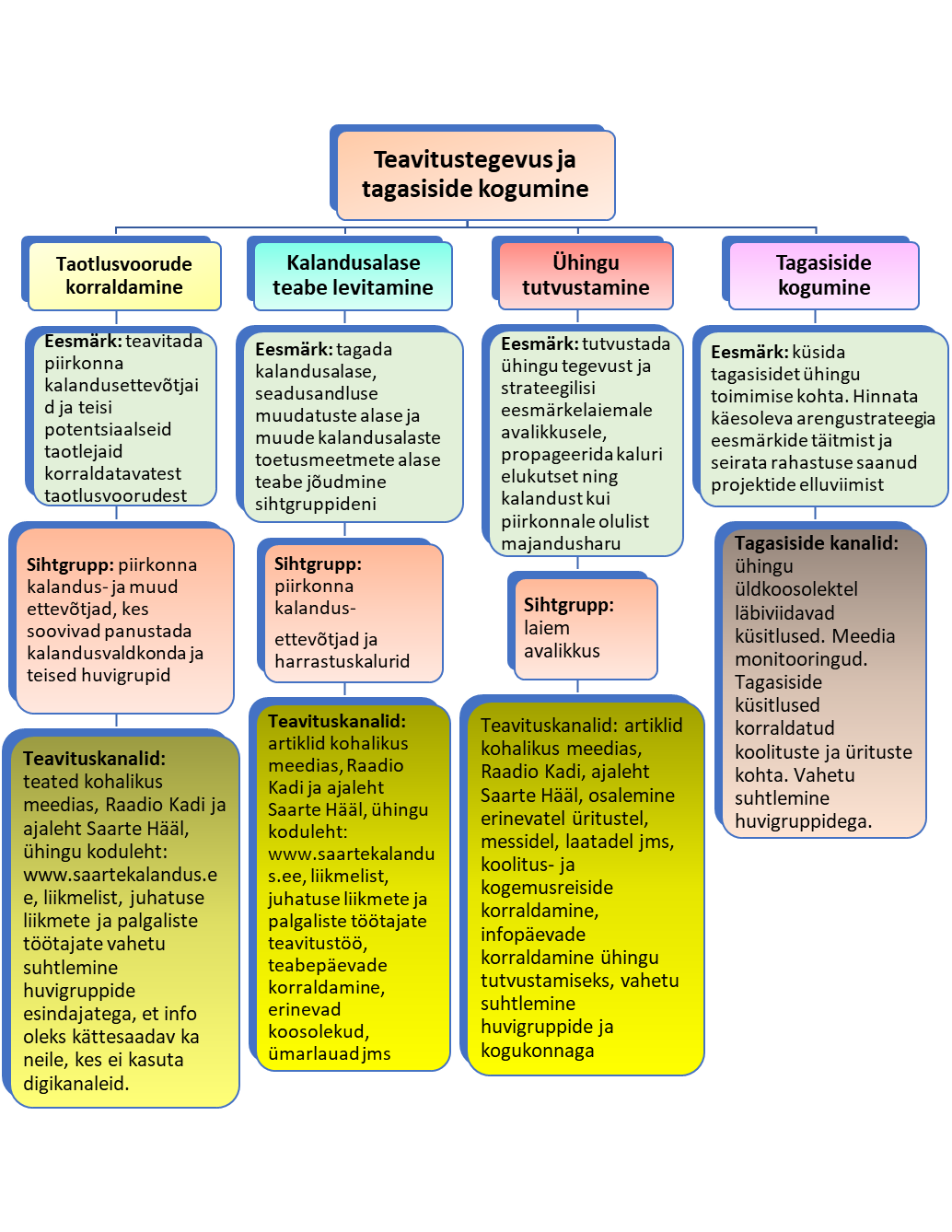 Joonis 15. Kommunikatsiooniplaan6.7. Projektide seire ja strateegia tulemuslikkuse hindamineMTÜ Saarte Kalandus strateegia seiret ja hindamist korraldatakse järgmiselt:1. Taotlusi ja nendes kajastatud indikaatoreid seiratakse jooksvalt. Ühingu tegevjuht annab iga aastaselt juhatusele ja üldkoosolekule ülevaate rahaliste vahendite kasutamisest ja peamiste strateegianäitajate seisust  (aluseks on PRIAlt rahastuse saanud taotluste teave ja kohapealne seire);2. Kaks korda strateegia elluviimise perioodi jooksul tehakse põhjalikum seire juba ellu viidud projektide tegelike tulemuste ja väljundite hindamiseks. Strateegia seiret korraldab MTÜ Saarte Kalandus juhatus ja tegevusi viivad ellu ühingu palgalised töötajad. Algandmetena kasutatakse eelarve täituvust, projektide elluviimise edenemist ja projektide panust strateegia tegevussuundade eesmärkide saavutamisse, tuginedes taotlustes toodud teabele. Strateegia seire on pidev, aruandlusperioodi pikkuseks on üks aasta. Seirearuanne esitatakse MTÜ Saarte Kalandus juhatusele ja üldkoosolekule. Seirearuandest lähtuvalt valmistatakse ette iga- aastased tegevussuundade eelarved ning täpsustatakse vajadusel tegevussuundadele eraldatud eelarvevahendite protsente. Iga- aastane seirearuanne peab sisaldama infot vähemalt strateegia elluviimise sisulise edenemise kohta tegevussuundade lõikes.Vajadust strateegia uuendamise ja muutmise järgi hinnatakse iga- aastaselt üldkoosolekul lähtuvalt strateegia seire tulemustest. Strateegia hindamist korraldab MTÜ Saarte Kalandus juhatus, elluviijateks on büroo töötajad ja/või välishindaja. Algandmetena kasutatakse seirearuandeid ja elluviidud projektide tulemusi ning mõjusid.Strateegia hindamist viiakse läbi kahel korral strateegia perioodi jooksul. Esimene kord 2027. a ja teine kord rahastusperioodi lõpus. Hindamisaruanded esitatakse MTÜ Saarte Kalandus üldkoosolekule ning Regionaal- ja Põllumajandusministeeriumile.Saare maakonna kalanduspiirkonna toetust saanud projektide seire ja kalanduspiirkonna strateegia hindamiseks kogutakse järgmised andmed:Saare maakonna kutseliste rannakalurite andmebaas sisaldab kutselisi kalureid arvuliselt, väljaantud püügivõimalused igaks kalendriaastaks. Läbi saadud andmete saab analüüsida, kas kalurkonna arvukus on suurenenud või vähenenud ning kuidas on muutnud nende vanuseline struktuur.Saare maakonna kutseliste rannakalurite iga- aastased väljapüügimahud, lossimiskohad. Läbi saadud andmete saab analüüsida, kas toetust saanud sadamates ja piirkondades on kasvanud kala väljapüügi mahud. See tähendab, et raha on kasutatud õigete projektide toetamiseks.Projektide andmebaas, mis sisaldab esitatud projekte omavalitsuste ja tegevussuundade lõikes. Samuti sisaldab see andmebaas ka mittetoetatud projekte.Andmete kogumine ja analüüs on järjepidev protsess. Kokkuleppel taotlejatega toimub paralleelselt kõikide tegevussuundade projektide seire. Sadamate tegevussuuna alt rahastatud projektidele toimub lisaks bürootöötajate pidevale seiretööle ka spetsiaalselt palgatud eksperdi poolt läbiviidav projektide elluviimise sihipärane kontrollimine. Eksperdi ülesanne on kontrollida  ehitusobjektidel, projekti elluviimise paigas (sadam, ehitised) projekti elluviimise tulemusi ja esitada nende kohta hinnang.Tegevmeeskond (büroo töötajad) teostab kõikide ülejäänud tegevussuundade seiret läbi paikvaatluste ja projekti elluviimisega seotud dokumentatsiooni kontrollimise. Toetust saanud taotlejal on projektide seire osas kohustus teha koostööd tegevusrühma esindajaga. Kõik tegevused toimuvad projektitoetuse taotlejaga eelneval kokkuleppel. Büroo töötajatel ja seiret läbiviival eksperdil on kohustus tagada isikuandmete, ärisaladuste jms kaitse konfidentsiaalsuse leppe alusel.Strateegia hindamine ja ühingule eraldatud vahendite kasutamise aruandlus toimub MTÜ Saarte Kalandus tegevmeeskonna esitatud ülevaates MTÜ juhatusele ning seejärel ühingu üldkoosolekule iga-aastaselt. Vajadusel, kui on tarvis teha strateegias muudatusi, esitatakse muudatusettepanekud juhatuse ettepanekul üldkoosolekule.6.8. Strateegia muutmineSeire tulemusena annab MTÜ juhatus igal aastal üldkoosolekule aru projektide tulemuslikkusest ja mõjust. Selle analüüsi tulemusena tehakse juhatuse ettepanekul üldkoosolekule ettepanekuid strateegia muutmiseks. Ettepaneku juhatusele strateegia muutmise ettepanekuks võib teha iga MTÜ liige. Kaks korda strateegia perioodi jooksul tehakse suuremad vahekokkuvõtted ja hindamised strateegia tulemuslikkusest, mis annab omakorda väga hea ülevaate vajadusest strateegiat muuta, täiendada või kohaldada hetkeoludega vastavaks. Üldkoosoleku heakskiidu saanud muudetud strateegia esitab tegevusrühm PRIA e- teenuse keskkonna kaudu hiljemalt 20 tööpäeva jooksul arvates strateegia muudatuse kinnitanud üldkoosoleku toimumisest, näidates ära tehtud muudatuse ja selle põhjenduse koos kõikide nõutud dokumentidega- üldkoosoleku protokoll, osalejate nimekiri ja otsus strateegia muudatuse vastuvõtmise kohta jms. PRIA kontrollib tegevusrühma ja strateegia muudatuse nõuetekohasust ja edastab sellekohase teabe Regionaal- ja Põllumajandusministeeriumile hiljemalt 30. tööpäeva jooksul arvates dokumentide esitamisest.Regionaal- ja Põllumajandusministeerium hindab strateegia muudatust ja teeb selle heakskiitmise või heaks kiitmata jätmise otsuse hiljemalt 45. tööpäeva jooksul arvates dokumentide saamisest PRIAlt.7. RahastamiskavaEuroopa Merendus-, Kalandus- ja Vesiviljelusfondi rakenduskava 2021–2027 meetme määruse „Perioodi 2021–2027 kogukonna juhitud kohaliku arengu toetus alusel on Saaremaa kalanduspiirkonna projektitoetusteks ettenähtud eelarvevahendite piirmäär 3 538 977,22 € ja kohaliku tegevusrühma toetuseks ettenähtud eelarvevahendite piirmäär 707 795,44 €.7.1. Tegevussuundade eelarveKalanduspiirkonna kohaliku arengu strateegia tegevussuundade vahelise eelarve jaotamisel on lähtutud eelmiste perioodide kogemustest ja strateegia koostamise käigus kogutud informatsioonist.  MTÜ Saarte Kalandus rahastamiskava hõlmab kuute tegevussuunda.Vee-elusressursside väärindamine ja otseturustamine on jätkuvalt piirkonnale oluline valdkond kuna piirkonna rannakalurite sissetulekud vajavad tõstmist, väärindamise ja otseturustamisega seotud  vahendite, seadmete, teadmiste ja oskuste parendamine aitab kaasa lisasissetulekute saamisele ja suurendab konkurentsivõimet kalandustoodete turul.Sadamate taristu parendamine ja pakutavate teenuste mitmekesistamise tegevussuunast toetatakse ainult strateegia sadamate nimistusse kantud kalasadamates tehtavaid investeeringuid. Jätkusuutlik kalasadam peab olema suuteline end ise ära majandama, seepärast on oluline toetada investeeringuid tegevustesse, mis sellele kaasa aitavad.Jätkuvalt on olulisel kohal kaluri tegevuste mitmekesistamine. Ainult kalapüügist elatuvate kalurite hulk on kalanduspiirkonnas väga väike. See tähendab, et lisaks kalapüügile vajatakse aastaringsete sissetulekute kindlustamiseks lisategevusalasid, tagamaks selle, et kalur ei lahkuks oma elukohast ning jääks seotuks kalandusega.Looduskeskkonna tingimuste parendamine on olnud olulisel kohal ka eelmisel rahastusperioodil, mil investeeriti kolemute parendamisse ja kalavarude jätkusuutlikkuse tagamisse 229 149 €.  Saaremaa ranna- ja kalanduskogukondadele on väga oluline stabiilse ja jätkusuutliku kalavaru olemasolu ja tegevussuunda panustamine on keskkonnatingimuste parendamise seisukohalt väga oluline.Kalanduse- ja merenduse kultuuripärandi edendamise tegevussuund  keskendub eelkõige kalanduse ja merenduse valdkonna populariseerimisele, toetab ranna- ja kalanduskogukondade identiteedi tugevdamist ning kalandus- ja merendustraditsioonide edendamist ja säilitamist.Täiesti uue tegevussuunana on juurde tulnud kalurite teadmiste ja oskuste edendamine, mis on kalanduspiirkonna jätkusuutliku tegevuse tagamiseks väga oluline kuna haritud, uuendusmeelne ja ettevõtlik kalurkond on selleks võtmesõnaks, et rannakalanduse traditsioonid piirkonnas ei hääbuks.Allolevas tabelis on ära toodud rahaliste vahendite jaotus kohaliku arengu strateegia tegevussuundade lõikes (protsent kogueelarvest ja eelarve summa).Tabel 8. Rahaliste vahendite jaotus strateegia tegevussuundade lõikes Rahastamiskava muudetakse üldkoosoleku otsusega ja muudatusettepanek esitatakse PRIAle kontrollimiseks, kes edastab muudatusettepaneku olenevalt eelarve muutmise protsendist Regionaal - ja Põllumajandusministeeriumile kinnitamiseks.Taotlusvoorude iga- aastased tegevussuundade eelarved ja taotlusvoorude toimumise ajad kuu täpsusega kinnitatakse üldkoosoleku otsusega ja esitatakse PRIAle enne 30. novembrit. Kohaliku arengu strateegia rahastamiskavasse tegevussuundade iga- aastaseid eelarveid ei kanta.7.2. Tegevusrühma eelarveMTÜ Saarte Kalandus kui tegevusrühma toetuseks ettenähtud eelarvevahendite piirmäär on 707 795,44 €.Kohaliku tegevusrühma toetust halduskulude katmiseks makstakse tegevusrühmadele ühikuhinnana lihtsustatud kulumeetodi alusel, mis on sätestatud Euroopa Parlamendi ja nõukogu määruse (EL) 2021/1060 artikli 53 lõike 1 punktis b sätestatud ühikuhinna alusel. See tähendab, et MTÜ Saarte Kalandus büroole makstakse jooksvateks kulude katteks  0,2 € iga projektitoetuse taotlejale välja makstud euro kohta.Lihtsustatud kulumeetodil põhineva eelarve alusel ei ole võimalik ette planeerida tegevusrühma iga- aastast täpset eelarvet kuna selle laekumine sõltub projektide elluviimisest.Kasutatud allikadStatistikaameti piirkondlik statistika: https://juhtimislauad.stat.ee/et/piirkondlik-statistika-3/saare-maakond-68Saare maakonna arengustrateegia 2019 – 2030: https://www.riigiteataja.ee/aktilisa/4050/1201/9080/Arengustrat.pdf Saare maakonna arengustrateegia 2022- 2035: https://www.riigiteataja.ee/aktilisa/4051/0202/3051/Lisa1_arengustrateegia2022.pdfSaaremaa rahvastik ja rahvastikuprognoos 2022-2052: https://www.saaremaavald.ee/documents/17113760/31485073/Saaremaa+rahvastik+ja+rahvastikuprognoos+2022%E2%80%932052.pdf/3ee0b626-de77-465d-ba78-8a1ecc676496Saaremaa valla Tugiteenuste osakondStatistikaameti palgarakendus: https://palgad.stat.ee/Ettevõtluse statistika: https://www.emta.ee/ariklient/amet-uudised-ja-kontakt/uudised-pressiinfo-statistika/statistika-ja-avaandmed#ettevotluse-statistika-uldinfoArenguseire keskus. Tööturg 2035. Tööturu tulevikusuunad ja -stsenaariumid: https://arenguseire.ee/raportid/tooturg-2035-tooturu-tulevikusuunad-ja-stsenaariumid/Statistikaamet. Ukrainlased Eesti tööturul: https://www.stat.ee/et/avasta-statistikat/kiirstatistika/ukrainlased-eesti-tooturulSaare maakonna ettevõtjate rahulolu uuring 2019: https://www.saaremaavald.ee/documents/17113760/31485073/Saare+maakonna+ettev%C3%B5tjate+rahulolu+uuring+%282019%29.pdf/562b5641-88c4-4b60-89da-fda330ae32abSaare maakonna ettevõtluskeskkond ja selle arendamisvõimaluste analüüs, 2019: https://www.saaremaavald.ee/documents/17113760/31485073/Saare+maakonna+ettev%C3%B5tluskeskkond+ja+selle+arendamisv%C3%B5imaluste+anal%C3%BC%C3%BCs+%282019%29.pdf/67dbdd8a-5f85-463d-a97f-c2317eb81fb4Regionaal- ja Põllumajandusministeerim. Mereala planeering: https://www.agri.ee/regionaalareng-planeeringud/ruumiline-planeerimine/mereala-planeeringEesti mereala keskkonnaseisund, 2018: https://www.saartekalandus.ee/wp-content/uploads/2023/12/Eesti-mereala-keskkonnaseisundi-hindamise-aruanne.pdfRegionaal- ja Põllumajandusministeerium. Püügistatistika: https://pta.agri.ee/ettevotjale-tootjale-ja-turustajale/kutseline-kalapuuk/puugistatistikaTÜ Eesti Mereinstituut. Püügikoormuse kohandamine hea keskkonnaseisundi tingimustele, 2020: https://www.saartekalandus.ee/wp-content/uploads/2023/12/Projekti-Puugikoormuste-kohandamine-lopparuanne.pdfVesiviljelus Eesti merealal. Alusandmed ja uuringud, 2020: https://www.saartekalandus.ee/wp-content/uploads/2023/12/Vesiviljelus-Eesti-merealal.pdfLoomus.ee: Joonas Plaan, Avamere kalakasvatuste võimalik keskkonnamõju, 2023: https://loomus.ee/loe-joonas-plaani-ettekande-avamere-kalakasvatuste-voimalik-keskkonnamoju-uleskirjutus/Kliimaministeerium. Kalandus: https://kliimaministeerium.ee/kalandusKliimaministeerium. Kalanduse uuringud ja aruanded: https://kliimaministeerium.ee/elurikkus-keskkonnakaitse/kalandus/uuringud-ja-aruandedRootsi Põllumajandusteaduste Ülikool. Rebeka Svensson, Development of northern pike (Esox lucius) populations in the Baltic Sea, and potential effects of grey seal (Halichoerus grypus) predation, 2021: https://stud.epsilon.slu.se/16455/1/svensson_r_210215.pdfBaltic Sea Fisheries: Kormoranide ja hüljeste mõju Läänemere väikekalapüügile: Üleskutse Euroopa Liidu ja riiklike otsustajate koheseks tegutsemisek, 2021: https://balticfisheries.com/wp-content/uploads/2021/06/EE-meediabulletaan-Final-seminar-Baltic-FLAGs-26.5.2021.pdfSoome, Renew Europe Group: The impacts of seals and cormorants experienced by Baltic Sea commercial fishers, 2019: https://jukuri.luke.fi/bitstream/handle/10024/544854/luke_luobio_77_2019.pdf?sequence=1&isAllowed=y&fbclid=IwAR2cHrHn1ONAWu_p96PRGRVkDE6Ys_k_5dz9P6nTaV6ECfEaCCRfuQL6CPgRegionaal- ja Põllumajandusministeerium: Põllumajanduse, kalanduse, maaelu ja toiduainetetööstuse ülevaade 2022: https://www.agri.ee/maaelu-pollumajandus-toiduturg/pollumajandus-ja-toiduturg/ulevaated-ja-statistika?view_instance=0&current_page=1Põllumajanduse- ja Toiduamet. Teavitatud ja tegevusloaga toidu/ toiduga kokkupuutumiseks ettenähtud materjalide ja esemete käitlejate otsing Ettevõtete majandusaasta aruanded ja www.teatmik.ee seireandmedEttevõtete kodulehedEesti Konjunktuuriinstituut: Kala ja kalatoodete tarbimine, 2022: https://www.saartekalandus.ee/wp-content/uploads/2023/08/Kala-ja-kalatoodete-tarbimine.pdfRiigiteataja: Perioodi 2021–2027 kogukonna juhitud kohaliku arengu toetus: https://www.riigiteataja.ee/akt/119102023013Euroopa Sotsiaalfond 2021- 2027: https://www.europarl.europa.eu/factsheets/et/sheet/53/euroopa-sotsiaalfondEuroopa Ühtekuuluvusfond: https://www.europarl.europa.eu/factsheets/et/sheet/96/uhtekuuluvusfondEuroopa Regionaalarengufond 2021-2027: https://www.europarl.europa.eu/factsheets/et/sheet/96/uhtekuuluvusfondRegionaalpoliitika programm 2022-2025: https://www.saartekalandus.ee/wp-content/uploads/2023/10/Regionaalpoliitika-programm-2022-2025_0.pdfEttevõtluskeskkonna programm 2023 – 2026: https://www.saartekalandus.ee/wp-content/uploads/2023/10/Ettevotluskeskkonna-programm-2023-2026.pdfLääne-Eesti saarte biosfääriala. programm ja tegevussuunad aastani 2030: https://hiiumaaarenduskeskus.ee/wp-content/uploads/2023/02/UNESCO-Laane-Eesti-saarte-biosfaariala-programm-2030.pdfPõllumajanduse ja kalanduse valdkonna arengukava aastani 2030: https://www.saartekalandus.ee/wp-content/uploads/2023/10/poka-2030-taistekst.pdfEuroopa Merendus, Kalandus ja Vesiviljelusfond - EestiRakenduskava 2021-2027: https://www.saartekalandus.ee/wp-content/uploads/2023/10/emkvf-2021-rakenduskava-2022-12-08.pdfÜleriigiline planeering eesti 2030+: https://www.saartekalandus.ee/wp-content/uploads/2023/10/uleriigiline-planeering_2030.pdfStrateegia „Eesti 2035“: https://valitsus.ee/strateegia-eesti-2035-arengukavad-ja-planeering/strateegiaÜhtekuuluvuspoliitika fondide rakenduskava perioodiks 2021-2027, EESTI: https://www.saartekalandus.ee/wp-content/uploads/2023/12/Uhtekuuluvuspoliitika-fondide-rakenduskava-perioodiks-2021-2027.pdfEuroopa Liidu Läänemere piirkonna strateegia ja makropiirkondade osa tulevases ühtekuuluvuspoliitikas: https://eurlex.europa.eu/LexUriServ/LexUriServ.do?uri=OJ:C:2011:351E:0001:0008:ET:PDFRegionaalse arengu tegevuskava, 2021: https://www.saartekalandus.ee/wp-content/uploads/2023/10/Regionaalse-arengu-tegevuskava-RETK.pdfEesti säästva arengu riiklik strateegia. Säästev Eesti 21: https://www.saartekalandus.ee/wp-content/uploads/2023/10/se21_est_web_1.pdfTranspordi ja liikuvuse arengukava 2021 – 2035: https://www.saartekalandus.ee/wp-content/uploads/2023/10/Transpordi-ja-liikuvuse-arengukava-2021%E2%80%932035.pdfEesti digiühiskonna arengukava 2030: https://www.saartekalandus.ee/wp-content/uploads/2023/10/Digiuhiskonnna-ARENGUKAVA_13.12.2021.pdfEnergiamajanduse arengukava aastani 2030: https://www.saartekalandus.ee/wp-content/uploads/2023/10/enmak_2030.pdfKliimamuutustega kohanemise arengukava aastani 2030: https://www.saartekalandus.ee/wp-content/uploads/2023/10/Kliimamuutustega-kohanemise-arengukava-aastani-2030.pdfSaare maakonna arengustrateegia 2022 – 2035: https://www.riigiteataja.ee/aktilisa/4051/0202/3051/Lisa1_arengustrateegia2022.pdfSaare maakonna kestliku turismi arengustrateegia 2022 – 2030: https://www.riigiteataja.ee/aktilisa/4040/5202/2015/strateegia.pdfSaaremaa valla arengukava 2019 – 2030: https://www.riigiteataja.ee/aktilisa/4111/0202/2002/arengukava%20lisa.pdfMuhu valla arengukava 2019 – 2030: https://www.riigiteataja.ee/aktilisa/4280/9202/2023/MuhuVVK_15082019_m36_lisa1.pdfRuhnu valla arengukava 2020 – 2030: https://www.riigiteataja.ee/aktilisa/4271/1202/0023/arengukava.pdfSaaremaa valla ettevõtluskeskkonna ja innovatsiooni arengukava 2020 – 2030: https://www.riigiteataja.ee/aktilisa/4050/2202/0035/Lisa.pdfSaaremaa valla kogukondliku tegevuse arengukava 2021 – 2030: https://www.riigiteataja.ee/aktilisa/4081/0202/1013/kogukondliku%20tegevuse%20ak.pdfSaaremaa valla kultuuri arengukava 2020 – 2030: https://www.riigiteataja.ee/aktilisa/4060/3202/0074/Kultuuri%20arengukava.pdfSaaremaa valla sadamate arengukava 2021- 2030: https://www.riigiteataja.ee/aktilisa/4030/9202/1011/sadamate%20ak.pdf LISA 1. Kalanduspiirkonna kohaliku arengu strateegia 2021 – 2027 + koostamise tegevuskavaKaasamisprotsessis osalejad/ sisendi andjad – ühingu liikmed, ühingu väliste organisatsioonide esindajad, teised kohaliku kogukonna esindajad (avalikud koosolekud, arutelud, seminarid jms).Töörühm – tegevmeeskond, juhatus (protsessi vältel saadud ideede kogumine, süstematiseerimine ja prioritiseerimine).Juhtrühm – tegevmeeskond (organisatoorsed tegevused, strateegia kokku kirjutamine).Ühingu väline konsultant – (võimalikele puudustele, vastuoludele/ ebakõladele viitamine, teksti redigeerimine) – OÜ Cumulus ConsultingLISA 2. Strateegia koostamises osalenud organisatsioonidLISA 3. Strateegia koostamise käigus läbi viidud küsitlused1. Uue perioodi arenguvajadused, tegevused, ühingu töökorraldus02. 02. 2022. a edastati ühingu liikmetele e-kirja listi vahendusel arenguvajaduste kaardistamise küsimustik, milles paluti vastata kolmele küsimusele. Tagasisidena laekus neli ettepanekut/ arvamust. Veebruaris 2022. a oli ühingu liikmete arv 147 ehk vastamismäär oli 3%.Küsitluse tulemused:Milliste tegevustega jätkamist peate esmatähtsaks ja millised tegevused võiks lõpetada?Kindlasti peaks jätkuma esimene tegevussuund (väärindamine). Lastele/noortele suunatud tegevused peaksid jätkuma.  Nn pehmete valdkondade toetuste puhul võiks MTÜ-de omaosaluse % olla väiksem, eriti eelpoolnimetatud lastele/noortele suunatud tegevuste puhul. Pehmed tegevused suhteliselt väikese mahuga? Ehk on Saarte Kalandusel võimalik tekitada sarnane süsteem mitmetele teistele toetajatele, kus on (nt 30 000 eur) ja sealt võivad kõik kalanduse ja rannaeluga seotud tegevuste toetuseks taotleda (jooksvalt või 2x aastas. Väikesed, lihtsad, odavad ideed, mis strateegia elluviimist toetavad, võiksid olla lihtsa menetlusviisiga ja hõlpsasti toetatavad.  Ajaloolise püügiõiguse küsimus ja toetavate MTÜde % - nn karuteene selles osas, kus liikmeid rohkem.  Suuremate projektide puhul võiks kaaluda 2-astmelist menetlust,  kõigepealt põhimõtteline nõusolek ja edasi esitatakse põhiprojekt. Strateegias peaks olema oma nägemus konkreetsete investeeringute näitel. Toetused rannakalandust tutvustavatele tegevustele ja ka nt kirjandusväljaannetele.Milliseid uusi tegevusi võiks kavandada?Sisse viia eraldi tegevussuund kalakasvatustele. Õpperadade/ loodusradade rajamise toetus MTÜ-dele (omaosalus max 10%). Kalandusturismi arendamine. Külastuskeskkonnale suunatud pehmed tegevused. Biosfääri programmialaga seotud tegevused. Toetada tegevusi, mis aitavad kaluril tegeleda puhtalt kalapüügiga, mitte ainult kõrvaltegevusalade toetamine.Kas võiks midagi muuta Saarte Kalanduse töökorralduses?Ettepanek muuta hindamistulemuste kinnitamise 2/3 häälteenamuse nõuet üldkoosolekul, et elimineerida hindamistulemuste mittekinnitamist üldkoosoleku poolt.2. Sadamapidajate küsimustik21. 11. 2022. a saadeti sadamapidajatele e- kiri, milles paluti saata sadamate arenguvajaduste ülevaade. Tagasisidet anti kaheksa sadama osas.16. 05. 2023. a saadeti e- kirja küsimustik sadamapidajatele (palusime sadamapidajatel täita küsimustiku sadama lossimiste, planeeritavate investeeringute, nende orienteeruva maksumuse ja juba tehtud investeeringute kirjelduse kohta. Tagasisidet saime kaheksa sadama osas).Sadamapidajate seas läbi viidud arenguvajaduste kaardistamise küsitlusest tulid välja peamised investeeringuvajadused, milleks enim mainituna olid kala lossimiseks paremate tingimuste loomine, väikepaadi kaide ehitus ja renoveerimine, kalurite olmetingimuste parandamine (sadamahoonete ehitamine ja renoveerimine jms), muu sadama tegevuseks vajaliku infrastruktuuri väljaehitamine ja parendamine, kaitsemuulide väljaehitamine ja parendamine, faarvaatri puhastamine, keskkonnasäästlike (taastuvenergia) lahenduste kasutusele võtmine, sadama virgestusala loomine, erinevate lisateenistust võimaldavate sadamateenuste spektri laiendamine kalasadamates. Küsitluse tulemuste analüüsist nähtus, et oluline on toetada investeeringuid, mis mitmekesistavad kalasadamates pakutavaid teenuseid, pakuvad kaluritele kala lossimise ja hoiustamise teenuseid ning võimaldab sadamates hoida kalapüügialuseid. Sadamapidajad peavad oluliseks ka investeeringuid, mis keskenduvad mere ja tööohutusele väikesadamates ja vähendavad ekstreemsetest ilmastikuoludest tulenevaid kahjustusi sadamataristule.LISA 4. Strateegia sadamate nimistuAastaEksport /miljonit €Importi/miljonit €2016159,090,02017172,098,02018173,094,02019187,085,02020161,0111,02021211,0111,92022249,0126,0AastaKalastuskaartide arv (sh jõevähi kalastuskaardid)Kalasaagid (t)Mõõdulised jõevähid (tk)2016291748,7211 9122017346445,1217 4502018333263,7217 9932019399762,7110 4312020836250,3595272021689646,5370142022657436,6111 737Kokku35 542353,7686 064AastaKäive2016496 304 €2017559 952 €2018726 019 €2019647 950 €2020549 825 €2021473 652 €2022620 863 €Vanuse-grupp2015201620172018201920202021202215-30343331242221201831-451119910191999910411046-7022724324724124824624023170+7670727786949087Loale kantud kalurite arv448445451433455460454447Keskmine vanus54,0354,0354,1154,8955,2455,8055,6955,82MeedeEelarve3.2. “Kohaliku algatusrühma toetus”681 053,20 € ehk 15 % kogu esialgsest eelarvest. Kokku 738 053,20 € *3.3. „Kalanduspiirkonna kohaliku arengu strateegia rakendamine“3 486 640,62 €/ kokku 3 763 601,76 3.4. “Algatusrühma koostöötegevused”372 660, 88 €TegevussuundEsitatud projektide arvToetust saanud projektide arvVäärindamine2925Mitmekesistamine6742Kalasadamate uuendamine2212Koelmualade taastamine64Sotsiaalse heaolu ja kultuuripärandi toetamine, sh merekultuuri toetamine7247Kokku196130TugevusedNõrkusedVõimalusedOhudTugevuste ja võimaluste kombinatsioonPrioriteedid: kalurkonna teadmiste ja oskuste edendamine s.h. tegevuste mitmekesistamise, väärindamise ja otseturustamise valdkonnas, kalavarude jätkusuutlikuse tagamisele kaasaaitamine.Tugevuste ja ohtude kombinatsioonPrioriteedid: kohaliku kala ja rannakalanduse traditsioonide populariseerimine s.h. kogukonna ühtekuuluvustunnet suurendavate tegevuste toetamine, kaasarääkimine valdkonda reguleerivate õigusaktide koostamisel.Nõrkuste ja võimaluste kombinatsioonPrioriteedid: mitmekesistamise ja väärindamise toetamine, hüljeste ja kormoranide arvukuse ohjamine.Nõrkuste ja ohtude kombinatsioonPrioriteedid: kalurkonna teadmiste ja oskuste edendamisele kaasaaitamine, kalurkonna tegevuste mitmekesistamise toetamine, väärindamise ja otseturustamise toetamine, kalurkonna ühtekuuluvustunde suurenemisele kaasaaitamine, rannakalanduse ja kohaliku merekultuuri populariseerimine, sadamate taristu parendamine ja tegevuste mitmekesistamine kalasadamas, piirkonna looduskeskkonna tingimuste parendamine, valdkonda reguleerivas õigusloomes kaasarääkimine.Rakendamise põhjendus: piirkonna rannakalurite sissetulekud vajavad tõstmist, väärindamise ja otseturustamisega seotud  vahendite, seadmete, teadmiste ja oskuste parendamine aitab kaasa lisasissetulekute saamisele ja suurendab konkurentsivõimet kalandustoodete turul.Eesmärk: Saaremaa rannakalurite valmistatud kalatooted on turul kättesaadavad ja nende sortiment on mitmekesine, tagades kalurile lisasissetuleku.MõõdikTulemusnäitajad  2027Väljundnäitajad 2027Saaremaa rannakalanduse valdkonnas tegutsevate ettevõtete müügituluUute või parendatud teenuste/ toodete kasutuselevõtmine s.h. taastuvenegia või töövõtete nutikate lahenduste kasutusele võtmineEttevõtja sissetuleku suurenemine (siht: kasv vähemalt 15% kaks aastat peale projekti lõppu)Uute või parendatud teenuste/ toodete arv (siht: 30)Toetust saanud ettevõtjate arv (siht: 40)Tegevuste/ toodete mitmekesistamise projektide arv (siht: 20)Rakendamise põhjendus:  Jätkusuutlik kalasadam peab olema suuteline end ise ära majandama, seepärast on oluline toetada investeeringuid tegevustesse, mis sellele kaasa aitavad.Eesmärk: Saaremaa rannikujoonel on optimaalse arvu ja tihedusega kalasadamad, kus on mitmekesised teenused nii kaluritele kui külastajatele, mis aitavad sadamal end ise ära majandada.MõõdikTulemusnäitajad  2027Väljundnäitajad 2027Sadamate taristu parendamine ja pakutavate teenuste mitmekesistamineTegevuste mitmekesistamiseks toetust saanud sadamate sissetuleku suurenemine (siht: kasv vähemalt 10% kaks aastat peale projekti lõppu).Uute/parendatud teenuste arv sh taastuvenergia lahendused (siht: 5)Toetust saanud sadamate arv - (siht: 5, kõik strateegia nimistus olevad sadamad).Sadamateenuste mitmekesitamise projektide arv sh taastuvenergia lahendused (siht: 5)Eesmärk: Saaremaa rannakalanduse valdkonnas tegutsevatel ettevõtetel on aastaringne käive.MõõdikTulemusnäitajad  2027Väljundnäitajad 2027Saaremaa rannakalanduse valdkonnas tegutsevate ettevõtete müügituluUute või parendatud teenust/ toodete kasutuselevõtmine s.h. taastuvenegia või töövõtete nutikate lahenduste kasutusele võtmineEttevõtja sissetuleku suurenemine (siht: kasv vähemalt 15% kaks aastat peale projekti lõppu)Uute või parendatud teenuste/ toodete arv (siht: 30)Toetust saanud ettevõtjate arv (siht: 40)Tegevuste mitmekesistamise projektide arv (siht: 20)Rakendamise põhjendus: Saaremaa ranna- ja kalanduskogukondadele on väga oluline stabiilse ja jätkusuutliku kalavaru olemasolu.Eesmärk: Saaremaal on loodud tingimused kalavarude taastootmiseks.MõõdikTulemusnäitajad  2027Väljundnäitajad 2027Koelmualade ja kala rändeteede puhastamine/avamine soodustamaks kalavarude looduslikku taastumist(Mere)prügi koristamine ja rannakarjamaade hooldamineMereimetajate ja -lindude populatsiooni ohjamine (kormoran, hüljes)Kalateadlaste uuringute toetamine, mis annavad sisendi piirkonna mere/ looduskeskkonna tingimuste parendamiseks.Puhastatud koelmualad ja kalade rändeteed (siht: 4)Prügi koristamise ja rannakarjamaade hooldamisega seotud tegevused (siht: 3)Mereimetajate ja -lindude populatsiooni ohjamisega seotud tegevused (siht: 2)Läbiviidud uuringud (siht: 1)Toetust saanud projektide arv kokku: (siht 10)Rakendamise põhjendus: kalanduspiirkond peab oluliseks ranna- ja kalanduskogukondade identiteedi tugevdamist  ning kalandus- ja merendustraditsioonide edendamist ja säilitamist.Eesmärk:  Saaremaa on kalanduspiirkonnana tuntud ja eksponeeritud, kohalik kalandus- ja merenduskultuur on talletatud ja järeletulevatele põlvedele edasi antud.MõõdikTulemusnäitajad  2027Väljundnäitajad 2027Rannaalade, vee ja kalandusega seotud avaliku taristu arendamine kohalike elanike heaolu ning turismi- ja rekreatsioonivajaduste rahuldamiseks, sh süsinikuneutraalsete energiaallikate kasutuselevõttKalandus- ja merendustraditsioonide edendamine ja kalanduspiirkonna traditsiooniliste ürituste korraldamineAjalooliste lautrikohtade taastamine ja neile ligipääsu tagamineKalanduspiirkonda tutvustavate infokandjate väljaandmineUute/ parendatud turismi- ja rekreatsioonitaristu objektide arv (siht: 10)Läbiviidud üritused, koolitused, laagrid (siht: 10 aastas)Taastatud lautrikohad (siht: 2)Piirkonda tutvustavad infokandjad (siht: 2)Toetust saanud projektide arv kokku (siht: 40)Rakendamise põhjendus: kalanduspiirkonna jätkusuutliku tegevuse tagamiseks on oluline haritud, uuendusmeelne ja ettevõtlik kalurkond.Eesmärk: Saaremaa rannakalurid on koolitatud ja ettevõtlikud.MõõdikTulemusnäitajad  2027Väljundnäitajad 2027Üldharivatel koolitustel k.a. koolitusreisid osalenud kalurite arvLäbiviidud koolituste arv (siht: 5)Koolitusel osalenute arv (siht: 50)Spetsiifilistel koolitustel (erialane ümberõpe) osalenud kalurite arvLäbiviidud koolitused (siht: 10)Koolitustel osalenute arv (siht: 20)TegevussuundEelarve proportsioon %Eelarve suurus €Vee-elusressursside väärindamine ja otseturustamine10%353 897,72Sadamate taristu parendamine ja pakutavate teenuste mitmekesistamine20%707 795,44Majandustegevuse mitmekesistamine10%353 897,72Looduskeskkonna tingimuste parendamine25%884 744,31Kalanduse- ja merenduse kultuuripärandi edendamine kalanduspiirkonnas25%884 744,31Kalurite teadmiste ja oskuste edendamine10%353 897,72AjaskaalaTegevusedMai 2021 –aprill 2022I Ettevalmistav periood (strateegia koostamise koolitustel osalemine, alusandmete ja sisendite kogumine).Arengustrateegia koostamise ja kaasamisprotsessi algatamine, sisendite kogumine, avalikud koosolekud/arutelud/ seminarid/ strateegia koostamise koolitusel osalemine. Erinevate osapoolte visioon, eesmärgid, strateegilised valikud, tegevussuunad, ideede korje jms.21. 05. 2021. a uue eelarveperioodi strateegia avalik arutelukoosolek Nasva klubis (EMK(V)F  prioriteedid 2021 – 2027, hinnang organisatsiooni hetkeolukorrale, SWOT analüüs 2014 ja 2021, mis on muutunud?09. 07. 2021. a seminar- ümarlaud „Eesti Rannakalanduse hetkeseis ja tulevikuvaade“ (Teema „Ülevaade Eesti s.h. Saaremaa, Hiiumaa, Liivi- Lahe rannikumere kalavarude hetkeolukorrast (ohud, millised on võimalused kalavarude olukorra parendamiseks, milline on prognoositav tulevik kui lähiajal midagi ette ei võeta jms). Markus Vetemaa.Teema „Ülevaade Eesti rannikuvetes elunevatest hallhüljestest (hallhüljeste olukord, millised oleksid võimalikud meetmed hallhülge arvukuse normipiires hoidmiseks jms). Mart Jüssi.Teema “Ülevaade sellest, millised võiksid olla võimalikud riigi poolsed, reaalselt elluviidavad lahendused hallhüljeste ja kormoranide poolt tekitatud kahjude vähendamiseks, rannakaluritele antavad saamata jäänud tulu hüvitamise võimalused vms tekkinud olukorda leevendada võivad riigipoolsed meetmed.“ Tarvo Roose. Arutelu ja edasise tegevusplaani formuleerimine.16.-17. 08. 2021 - algatusrühmade seminar Lääne-Virumaal. EMKVF 2021–2027 strateegiale esitatavad nõuded, hindamine, sisu ja ajakava strateegiate koostamiseks.06. – 07. 10. 2021. a osalemine koolitusel „Strateegia koostamine uueks eelarveperioodiks kalanduspiirkondade vaates“ Civitta01.-02. 12. 2021 - algatusrühmade seminar Haapsalus. EMKVF rakenduskava, määruse ettevalmistamine ja strateegiad.02. 02. 2022. a arenguvajaduse küsimustik edastamine ühingu liikmetele. Paluti vastata kolmele küsimusele:Milliste tegevustega jätkamist peate esmatähtsaks ja millised tegevused võiks lõpetada?Milliseid uusi tegevusi võiks kavandada?Kas võiks midagi muuta Saarte Kalanduse töökorralduses?Laekus neli ettepanekut/ arvamust.11. 02. 2022. a uue eelarveperioodi strateegia avalik arutelukoosolek Nasva klubis – kaasamisprotsessis osalejad, töörühm, juhtrühm, OÜ Cumulus Consulting esindaja (sisendite saamine/ kogumine erinevatelt huvigruppidelt (ühingu sisesed ja välised). Erinevate huvigruppide esindajate ettepanekute/ visioonide ärakuulamine.06. 04. 2022. a käsunduslepingu sõlmimine Cumulus Consulting OÜ tegevjuhi Jaan Urmiga (ühingu väline konsultant).AjaskaalaTegevusedII Alusandmete, saadud sisendite ja hetkeolukorra analüüs, strateegia peatükkide struktuuri loomine ja strateegia peatükkide kirjutamine.06. 04. 2022. a strateegia töörühma koosolek- (juhtrühm, töörühm, OÜ Cumulus Consulting esindaja. Protsessi vältel saadud ideede/ sisendite süstematiseerimine ja prioritiseerimine. Strateegia üldise struktuuri paikapanek (ÜSM art 32 p a-f, art 33 p b). Statistiliste andmete kaasajastamine, visiooni ja eesmärkide ülevaatamine. Kalandussektori kirjeldus/ üldine iseloomustus, kalapüük, kalavarude olukord, tööhõive ja elatusvõimalused rannakalanduses, kalalaevastik, sadamad ja lossimiskohad, kala töötlemine ja otseturustamine. Piirkonna SWOT analüüsi täiendamine. Defineeritakse piirkonna tugevused ja nõrkused ning võimalused ja ohud.  Strateegiliste eesmärkide ja tegevuskava, tegevussuundade jms sellega seonduva kirjeldamine. Majandusliku, sotsiaalmajandusliku, looduskeskkonna, regionaalse arengu ja sotsiaalkultuuriliste tegurite analüüs, mis ühtlasi on aluseks eesmärkide püstitamisele ning mõõdikute määramisele.22. 04. 2022. a üldkoosolekul arengustrateegia tegevuskava heakskiitmine ja  strateegia tööversiooni olemasolevate peatükkide tutvustamine.17. 06. 2022. a – strateegia tööversioon saadeti ülevaatamiseks Cumulus Consulting OÜle.AjaskaalaTegevusedAprill 2022 – detsember 2023III Strateegia tööversioonide tutvustamine avalikel kaasamiskoosolekutel, huvigruppide täiendusettepanekute ja sisendit saamine.21. 07. 2022. a – strateegia tööversiooni olemasolevate peatükkide esimene avalik väljapanek kodulehel ettepanekute ja täienduste esitamiseks.03. 11. 2022. a - strateegia tööversiooni olemasolevate peatükkide teine avalik väljapanek kodulehel ettepanekute ja täienduste esitamiseks.18. 11. 2022. a üldkoosolekul arengustrateegia olemasolevate peatükkide tutvustamine.21. 11. 2022. a küsimustik sadamapidajatele arenguvajaduste kaardistamiseks. Tagasisidet anti kaheksa sadama osas.27. 03. 2023. a - strateegia tööversiooni olemasolevate peatükkide kolmas avalik väljapanek kodulehel ettepanekute ja täienduste esitamiseks.16. 05. 2023. a küsimustik sadamapidajatele (palusime sadamapidajatel täita küsimustiku sadama lossimiste, planeeritavate investeeringute, nende orienteeruva maksumuse ja juba tehtud investeeringute kirjelduse kohta. Tagasisidet saime kaheksa sadama osas).19. 05. 2023. a arengustrateegia kaasamiskoosolek – tegevussuundade ja toetuse määrade tutvustamine.15. 06. 2023. a arengustrateegia kaasamiskoosolek – ettepanekud strateegiasse lisatavate sadamate osas, Saaremaa rannakalanduse  hetkeseis.29. 08. 2023. a - strateegia tööversiooni neljas avalik väljapanek kodulehel ettepanekute ja täienduste esitamiseks.27. 10. 2023 – strateegia tööversiooni viies avalik väljapanek kodulehel ettepanekute ja täienduste esitamiseks.17. 11. 2023. a arengustrateegia kaasamiskoosolek, kus tutvustati määrust „Perioodi 2021–2027 kogukonna juhitud kohaliku arengu toetus“ ja  Saaremaa kalanduspiirkonna uue arengustrateegia tööversiooni samuti tutvustati MTÜ Saarte Kalandus arengustrateegiasse lisatavate sadamate nimekirja.06. 12. 2023. a juhatuse koosolek MTÜ Saarte Kalandus uue rahastusperioodi 2024 – 2027+ rahastamiskava arutelu.AjaskaalaTegevusedDetsember 2023 – jaanuar 2024IV Strateegia tööversiooni redigeerimine, strateegia lisade ja töökordade koostamine, strateegia lõppversiooni väljapanek ühingu kodulehele ja selle kinnitamine üldkoosolekul. Strateegia esitamine PRIAsse… strateegia tööversiooni saatmine Cumulus Consulting OÜle redigeerimiseks.….01. 2024. a strateegia lõppversiooni avalik väljapanek ühingu kodulehel…01. 2024. a strateegia avalik arutelu ja kinnitamine üldkoosolekul.…01. 2024. a strateegia esitamine PRIAsse.NrOsalejaSektorOsalemisviis1FIE Tiit KelderKalandussektorKoosolek 21. 05. 2021, Seminar- ümarlaud 09. 07. 2021, koosolek 11. 02. 2022, koosolek 19. 05. 20232Vesikiil OÜKalandussektorKoosolek 21. 05. 20213FIE Toivo PäraKalandussektorKoosolek 21. 05. 2021, Seminar- ümarlaud 09. 07. 2021, koosolek 17. 11. 20234FIE Arvo KullapereKalandussektorKoosolek 21. 05. 2021, koosolek 11. 02. 2022, koosolek 17. 11. 20235Talmer OÜKalandussektorKoosolek 21. 05. 20216FIE Tõnis TasaneKalandussektorKoosolek 21. 05. 2021, koosolek 11. 02. 20227AS Baltic WorkboatsMuu sektorKoosolek 21. 05. 20218Saaremaa VallavalitsusKOVKoosolek 21. 05. 2021, koosolek 11. 02. 2022, sisendi andmine 24. 03. 2022, koosolek 15. 06. 20239KeskkonnaametAvalik sektorSeminar- ümarlaud 09. 07. 202110TÜ Eesti MereinstituutAvalik sektorSeminar- ümarlaud 09. 07. 2021, koosolek 11. 02. 202211Aruheinamaa OÜKalandussektorSeminar- ümarlaud 09. 07. 202112Kalanduse teabekeskusAvalik sektorSeminar- ümarlaud 09. 07. 202113FIE Aivar SõrmKalandussektorSeminar- ümarlaud 09. 07. 202114FIE Jaan ÄrmusKalandussektorSeminar- ümarlaud 09. 07. 2021, koosolek 11. 02. 202215MTÜ Turja Kalastajate SeltsKalandussektorSeminar- ümarlaud 09. 07. 2021, koosolek 11. 02. 2022, koosolek 11. 02. 202216Sarman OÜKalandussektorSeminar- ümarlaud 09. 07. 202117Saare Fishexport OÜKalandussektorSeminar- ümarlaud 09. 07. 202118FIE Rein KuuskKalandussektorSeminar- ümarlaud 09. 07. 2021, koosolek 15. 06. 202319Kaabeltau OÜKalandussektorSeminar- ümarlaud 09. 07. 2021, koosolek 11. 02. 202220MTÜ PRO MareMuu sektorSeminar- ümarlaud 09. 07. 202121Cumulus Consulting OÜMuu sektorKoosolek 11. 02. 2022, koosolek 06. 04. 202222Tihemetsa Kala OÜKalandussektorKoosolek 11. 02. 2022, koosolek 19. 05. 202323FIE Aavo LonksKalandussektorKoosolek 11. 02. 2022, koosolek 11. 02. 2022, koosolek 15. 06. 2023, koosolek 17. 11. 202324MTÜ Saaremaa Merispordi SeltsMuu sektorKoosolek 11. 02. 2022, sisendi andmine 15. 12. 202325FIE Riho MägiKalandussektorKoosolek 11. 02. 202226FIE Vello SalongKalandussektorKoosolek 11. 02. 2022, koosolek 11. 02. 2022, koosolek 15. 06. 202327MTÜ Kaunispe SadamKalandussektorKoosolek 11. 02. 202228TTÜ Kuressaare KolledžAvalik- õiguslikKoosolek 11. 02. 202229ELKA OÜKalandussektorKoosolek 11. 02. 2022, koosolek 11. 02. 202230Sarman OÜKalandussektorKoosolek 11. 02. 202231Ösel Fish OÜKalandussektorKoosolek 11. 02. 202232Goldfish OÜKalandussektorKoosolek 11. 02. 202233Gold Grupp OÜKoosolek 11. 02. 202234AS Veere SadamKalandussektorKoosolek 11. 02. 202235Pähkla Vähi- ja Kalakasvatus OÜKalandussektorKoosolek 11. 02. 202236FIE Merika LaidMuu sektorKoosolek 06. 04. 2022, koosolek 17. 11. 202337FIE Tambet OllKalandussektorKoosolek 11. 02. 202238Nasva RahvamajaKOV hallatavKoosolek 19. 05. 202339TÜ Pärnu KolledžAvalik- õiguslikKoosolek 11. 02. 202240MKPAADIELEKTER OÜKalandussektorKoosolek 11. 02. 2022, koosolek 15. 06. 2023, koosolek 17. 11. 202341Läätsa Kalatööstus ASKalandussektorKoosolek 11. 02. 202242FIE Merike LiivMuu sektorKoosolek 11. 02. 202243FIE Kaido TiitKalandussektorKoosolek 11. 02. 2022, koosolek 15. 06. 202344Sõrve Tarvas OÜMuu sektorKoosolek 15. 06. 202345Ula- Hansu Talu OÜKalandussektorKoosolek 15. 06. 202346FIE Mati SagorMuu sektorKoosolek 15. 06. 202347Atla Kalur OÜKalandussektorKoosolek 15. 06. 202348FIE Jaanis PriiMuu sektorKoosolek 15. 06. 202349Longplix OÜKalandussektorKoosolek 17. 11. 202350Rahnel OÜKalandussektorKoosolek 17. 11. 2023SadamNasva jõesadamAsukohtSaare maakond, Saaremaa vald, Nasva alevik, Ülejõe tn 4, 93872, katastriüksuse tunnus 34804:001:0082,34804:001:0081Kaide äärne sügavus1,1 – 1,3Akvatooriumi suurusSadama territooriumi suurus(pindala)8495,2 m2Sadamat kasutava laevastiku kirjeldus (segmendid)Kalalaevad 4S1, 4S2, 4S4Hobi- ja harrastuslaevadSadamapidaja kontaktidSaaremaa Vallavalitsus (77000306),  Raivo Kahm, +372 522 8547, vald@saaremaavald.ee, raido.kahm@saaremaavald.ee, www.saaremaavald.eeMilline on sadama kasutusaktiivsus sh püügivõimalusedSadamat kasutatakse aastaringselt sh hulgas püügivõimalused:- Püük Nasva jõel- Püük Läänemerel- Püük Mullutu lahelPüügiperioodi pikkus12 kuud, 01.01 – 31.12OmanikudSadamat kasutavate kutseliste kalurite arv15Sadamat kasutavate harrastuskalurite arv70Sadamat kasutavate muude isikute arv ja mis eesmärgil sadamat kasutatakse (muud teenused sadamas)Harrrastuspüük õngega kevadisel ajal kuni 200 inimest.Kala vastalised kuni 200 inimest.Sadamat kasutavad kalapaadidSMA-099, SMA-072, SMA-079, SMA-028, SMA-069, SMA-047, SMA-049, SMA-092, SMA-096, SMA-043, SMA-017, SMA-058, VLB-603, VLS-822, VLK-422, VKB-794, VLV-388, PSA-365, SSA-052Sadamat kasutavate harrastajate paadidHooajaliselt muutuv.Kaluri kalapüügiloaga lossimised viimased neli aastat2019-133,732 t2020-140,31 t2021-119,860 t2022-133,732 tLooduslikud tingimusedLooduslikud tingimused on soodsadJuurdepääsuteeJuurdepääs on avalikult teelt.Kas ja millised on sadamas kala hoiustamise- ja töötlemisvõimalusedKala hoiustamis-ja töötlemistingimused puuduvad.Mittekalapüügiga seotud tegevused ja täiendava tulu teenimise võimalused.Tõsteteenus, paadi hoiustamisvõimalus, ürituste pidamine.Tehniline olukordTehniline olukord on puudulik.Tehtud investeeringudKorrastatud kai, püünistekuur, pumbajaam, teekateInvesteeringu plaanid ja vajadused-Prioriteet on korrastada rannahoone koos kommunikatsioonidega. Vajadus parandada kalurite olmetingimusi.- lossimispoom- või tõstuk. Vajadus lihtsustada kala lossimist.- Valvesüsteem ja paigaldus.- tõkkepuu.- lossimisseadmete parendamine.Prognoositav investeeringute maksumus400 000Valiku põhjendusSadam on lisatud arengustrateegia sadamate nimistusse kuna vastab kalasadamale 18.10.2023 nr 69 määrusega „Perioodi 2021–2027 kogukonna juhitud kohaliku arengu toetus“ esitatud nõuetele ja  Saaremaa kalanduspiirkonna üldistest kalasaakidest tulenevalt peab toetust saavate kalasadamate lossimiskogus aastas olema vähemalt 5 tonni.SadamMuratsi sadamAsukohtSaare maakond, Saaremaa vald, Muratsi küla, Muratsi sadam, 93859, katastriüksuse tunnus: 27003:003:0674Kaide äärne sügavus1,3 – 1,8 mAkvatooriumi suurus2000m2Sadama territooriumi suurus(pindala)6441,7 m2Sadamat kasutava laevastiku kirjeldus (segmendid)Väikepaadid. 4S1Sadamapidaja kontaktidMTÜ Muratsi Kalur (80413704), Siim Hiie, sadam@muratsi.ee, +372 5397 4722, www.muratsi.eeMilline on sadama kasutusaktiivsus sh püügivõimalusedPüügiperioodi pikkus8 kuud  - 01.03. – 31.10OmanikudSadamat kasutavate kutseliste kalurite arv3Sadamat kasutavate harrastuskalurite arv50+Sadamat kasutavate muude isikute arv ja mis eesmärgil sadamat kasutatakse (muud teenused sadamas)350 + isikut kuus. Sadama alal on toimiv mänguväljak ja liivarand, mida kasutab nii külarahvas kui ka lähipiirkonna inimesed aktiivselt. Suviti on palju turiste ning ka karavanidega pered. Pooleli on sadamahoone ehitus, kus tuleb kohviku osa ning WC/pesemis võimalusega. Kaluritel on eraldatud boksid varustuse hoidmiseks sadama alal.Sadamat kasutavad kalapaadid8 alust, kes tegelevad puhtalt kalapüügigaSadamat kasutavate harrastajate paadid10 alust. Meresõidud, hobikalandus ja teiste lähisadamate külastus nt. Abruka, Kuressaare jne.Kaluri kalapüügiloaga lossimised viimased neli aastat2022 – 15,787 t2021 – 17,248 t2020 – 18,727 t2019 – 17,986 tLooduslikud tingimusedHeadJuurdepääsuteeVäga heaKas ja millised on sadamas kala hoiustamise- ja töötlemisvõimalusedMittekalapüügiga seotud tegevused ja täiendava tulu teenimise võimalusedÜrituste korraldamine, avatud kalasadamate päev,sadama kontserdid, suvepäevad. Hoone valmimisel ka kohviku rentniku ja sauna kasutamise tulu.Tehniline olukordTehtud investeeringudMänguväljak ja tervisekompleksi rajamine 2019Ujuvkai paigaldus harrastuskaluritele 2020Muratsi kogukonna hoone rajamine ning infrastruktuuride välja arendamine sadamaalal I etapp 2021MTÜ Vöimalus 2020 ja 2021- Sadamaala elektrisüsteemid, valgustid.Leader-Saarte Koostöökogu 2023 programmist – Avalik aastaringne WC Muratsi sadamas.Tehtud investeeringud on ennast õigustanud 100% ning tehtud tööde tulemusel on külastatavus ja populaarsus sadamas hüppeliselt kasvanud. Muratsi küla on Saaremaa üks suurema tihedusega külasid noortele peredele. Sadamast on saanud kogukonna keskus, kus käib aktiivne kalapüük, on suvitajate meelispaik ja olemas lastele mitmete võimalustega rannaala. Hoone rajamisega saab sadamalale WC ja pesemis võimalused. Lisaks võimalus saada kerge kõhutäis kohviku näol.Investeeringu plaanid ja vajadusedJärgmiste investeeringutega on planeeritud sadamahoone sisetööd ja sisustamine. Akvatooriumi süvendus ning statsionaarse kai ehitus, mis annab juurde lisaks 8 – 10 kohta, kus olemas kala lossimiseks paremad tingimused ja mõrdade väljatoomiseks vajalikud lisa seadmed, mis kergendaks kalurite tööd.Prognoositav investeeringute maksumusPrognoositav maksumus, mis annaks lõpetada sadamahoone tervikuna ning valmis saada kai koos parkla autodele ja treileritele oleks ~250 000€Valiku põhjendusSadam on lisatud arengustrateegia sadamate nimistusse kuna vastab kalasadamale 18.10.2023 nr 69 määrusega „Perioodi 2021–2027 kogukonna juhitud kohaliku arengu toetus“ esitatud nõuetele ja  Saaremaa kalanduspiirkonna üldistest kalasaakidest tulenevalt peab toetust saavate kalasadamate lossimiskogus aastas olema vähemalt 5 tonni.SadamTori jõesadamAsukohtSaare maakond, Saaremaa vald, Kuressaare linn, Kaluri tee L1, 93810, katastriüksuse tunnus: 34901:010:0496,34901:014:0009Kaide äärne sügavus0,7 – 0,9Akvatooriumi suurusSadama territooriumi suurus(pindala)5151,1 m2Sadamat kasutava laevastiku kirjeldus (segmendid)Sadamapidaja kontaktidSaaremaa Vallavalitsus (77000306),  Raivo Kahm, +372 522 8547, vald@saaremaavald.ee, raido.kahm@saaremaavald.ee, www.saaremaavald.eeMilline on sadama kasutusaktiivsus sh püügivõimalusedPüügiperioodi pikkusOmanikudSadamat kasutavate kutseliste kalurite arvSadamat kasutavate harrastuskalurite arvSadamat kasutavate muude isikute arv ja mis eesmärgil sadamat kasutatakse (muud teenused sadamas)Sadamat kasutavad kalapaadidSadamat kasutavate harrastajate paadidKaluri kalapüügiloaga lossimised viimased neli aastatLooduslikud tingimusedJuurdepääsuteeKas ja millised on sadamas kala hoiustamise- ja töötlemisvõimalusedMittekalapüügiga seotud tegevused ja täiendava tulu teenimise võimalused.Tehniline olukordTehtud investeeringudInvesteeringu plaanid ja vajadusedPrognoositav investeeringute maksumusValiku põhjendusSadam on lisatud arengustrateegia sadamate nimistusse kuna vastab kalasadamale 18.10.2023 nr 69 määrusega „Perioodi 2021–2027 kogukonna juhitud kohaliku arengu toetus“ esitatud nõuetele ja  Saaremaa kalanduspiirkonna üldistest kalasaakidest tulenevalt peab toetust saavate kalasadamate lossimiskogus aastas olema vähemalt 5 tonni.SadamTurja sadamAsukohtAadress:Saare maakond, Saaremaa vald, Turja küla, SadamaKat üksus: 85801:005:0078Kaide äärne sügavus1,5 mAkvatooriumi suurus8500 mSadama territooriumi suurus0,5380 haSadamat kasutava laevastiku kirjeldus (segmendid)Kalalaevad 4S2Sadamapidaja kontaktidMTÜ Turja Kalastajate Selts (80400854), Indrek Iljas, Rait Pitk, 5698 2579, 5680 4896, sadamturja@gmail.comMilline on sadama kasutusaktiivsus sh püügivõimalusedAktiivne kasutusPüügiperioodi pikkusPüügiperioodi pikkus on 8 kuudOmanikudSadamat kasutavate kutseliste kalurite arv14Sadamat kasutavate harrastuskalurite arv36Sadamat kasutavate muude isikute arv ja mis eesmärgil sadamat kasutatakse (muud teenused sadamas)70Sadamat kasutavad kalapaadid8Sadamat kasutavate harrastajate paadid6Kaluri kalapüügiloaga lossimised viimased neli aastat2022-16,598 t2021- 8,672 t2020- 10,432 t2019- 15,132 tLooduslikud tingimusedJuurdepääsuteeKruuskattegaKas ja millised on sadamas kala hoiustamise- ja töötlemisvõimalusedEsmased töötlemise võimalused, kaalumine.Mittekalapüügiga seotud tegevused ja täiendava tulu teenimise võimalused.Tehniline olukordTehtud investeeringudTaristu ja sadama hoone rekonstrueerimine. Välja surnud sadamast on saanud igapäevaste külastajatega kaunis paigake.Investeeringu plaanid ja vajadusedOlemasoleva paadi-, mõrrakuuri rekonstrueerimine aastaringseks kasutamiseks. Keskkonnasäästlike (taastuvenergia)lahenduste kasutuselevõtmine. Päikesepaneelide paigaldus olemasolevate hoonete katustele.Prognoositav investeeringute maksumus335 000 €Valiku põhjendusSadam on lisatud arengustrateegia sadamate nimistusse kuna vastab kalasadamale 18.10.2023 nr 69 määrusega „Perioodi 2021–2027 kogukonna juhitud kohaliku arengu toetus“ esitatud nõueteleSadamUisusadamAsukohtSaare maakond, Saaremaa vald, Orissaare alevik, Ranna pst 17, 94601, katastriüksuse tunnus: 55001:001:0672Kaide äärne sügavus1,0 – 1,2 mAkvatooriumi suurusPole määratud.Sadama territooriumi suurus(pindala)3338,3 m2Sadamat kasutava laevastiku kirjeldus (segmendid)Väikelaevad suurusega kuni 12mSadamapidaja kontaktidMTÜ Orissaare Kalasadam (80424688), Kristjan Kana, +372 525 3544, jlem@online.eeMilline on sadama kasutusaktiivsus sh püügivõimalusedKõik kaikohad, 24 tk., on MTÜ liikmete ja toetajaliikmete poolt hõivatud.Püügiperioodi pikkus8 kuud, 01.04 – 30.11OmanikudSaaremaa vald, hoonestusõigus antud MTÜ Orissaare Kalasadam kuni 24.10. 2052Sadamat kasutavate kutseliste kalurite arv6Sadamat kasutavate harrastuskalurite arv14Sadamat kasutavate muude isikute arv ja mis eesmärgil sadamat kasutatakse (muud teenused sadamas)Kõinastu saare elanikud sildumiseks ja Saaremaaga ühenduse pidamiseksSadamat kasutavad kalapaadid9Sadamat kasutavate harrastajate paadid15Kaluri kalapüügiloaga lossimised viimased neli aastat2022 – 20,576 t2021 – 23,789 t2020 – 25,093 t2019 -Looduslikud tingimusedPrevaleerivate tuulte ja lainetuse eest kaitstudJuurdepääsuteeÜldkasutatavalt avalikult Ranna pst.-ltKas ja millised on sadamas kala hoiustamise- ja töötlemisvõimalusedPuuduvadMittekalapüügiga seotud tegevused ja täiendava tulu teenimise võimalused.Harrastusmeresõitjate teenindamineTehniline olukordVäga hea, soetatud TOP Marine ujuvkaid 2021.a.Tehtud investeeringud93 000 eurot sadama rekonstrueerimiseksInvesteeringu plaanid ja vajadusedtäiendava kaimooduli soetamine ja amortiseerunud sadamahoone rekonstrueeriminePrognoositav investeeringute maksumus250 000Valiku põhjendusSadam on lisatud arengustrateegia sadamate nimistusse kuna vastab kalasadamale 18.10.2023 nr 69 määrusega „Perioodi 2021–2027 kogukonna juhitud kohaliku arengu toetus“ esitatud nõuetele ja  Saaremaa kalanduspiirkonna üldistest kalasaakidest tulenevalt peab toetust saavate kalasadamate lossimiskogus aastas olema vähemalt 5 tonni.